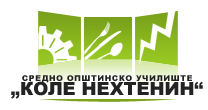 ГОДИШНА ПРОГРАМА ЗА ВОСПИТНО - ОБРАЗОВНАТА РАБОТА НА  СОУ "КОЛЕ НЕХТЕНИН" ШТИП ЗА УЧЕБНАТА 2016/2017 ГОДИНА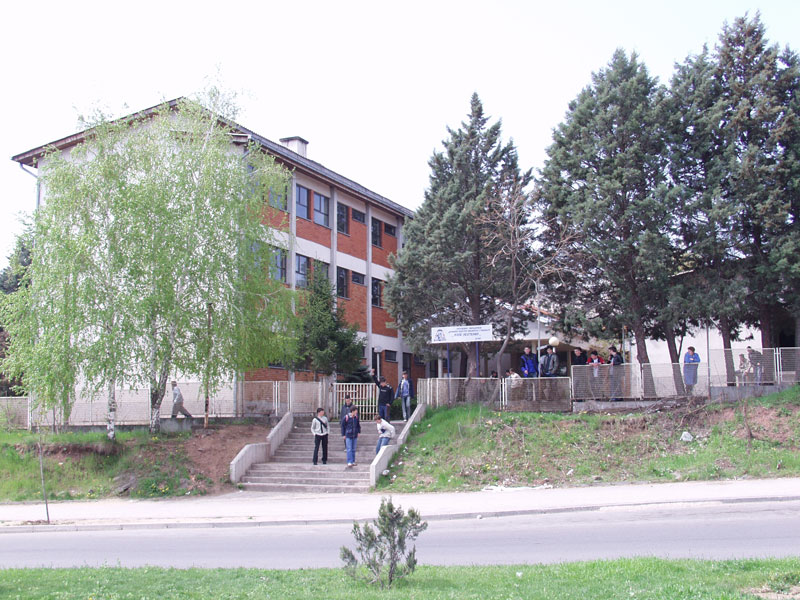 Годишната програма е краткорочен развоен документ кој претставува оперативно планирање на севкупната работа на училиштето. Овој суштински документ ефикасно не води при реализација на планираните глобални активности, евалуациско следење на сите чинители на воспитно - образовниот процес, ги предвидува сите форми и начини на работа овозможени од условите во кои работи училиштето: материјално-технички, кадровски, финансиски и други услови во пошироката заедница каде егзистира училиштето. Годишната програма ги опфаќа сите податоци за училиштето сите предвидени активности, сите подрачја од училишниот живот почнувајќи од: училишната лична карта, просторните услови за работа и настава, план на просториите, опременоста на училиштето, структурата на училиштето почнувајќи од највисокиот орган, организацијата на работни места  на наставниот кадар и вработените, број на паралеки , ученици и етничка и родова структура на ученици, мисија и визија на училиштето, стекнатите искуства, подрачја на промени и приоритети, задачи и цели, план за евалуација, календар за работа, видовите наства ( редовна, изборна, практична, додатна и дополнителна, слободни часови) оценување и самоевалуација, воннаставни активности, поддршка на ученици, грижа за здравјето, училишна клима, професионален развој на образовниот кадар и учениците, вклученост на семејството во училиштето, комуникација со јавноста.Појдовни основи  и документи врз кои се заснова годишната програма се:Законот за средното  образование (Службен весник на РМ. 44/95,24/96,34/96,35/97,82/99,29/2002,40/2003,42/2003,67/2004,55/2005,113/2005,35/2006,30/2007,49/2007,81/2008 И 92/2008)Под - законски и интерни актиСтатут на училиштето;Деловодник за работа на Училишен одбор;Eтички кодекси (технички-персонал, за однесување на учениците во училиштето, за однесувањето на наставниците и стручните соработници во училиштето) ;Правилник за пофалување и наградување на учениците;Правилник избор на ученик на годината;Правилник за работа и надоместок на штета на компјутерската опрема;Правилник за изрекување на педагошки мерки;Распоред за дежурства на наставници;Наставните планови и програми;Програмата за работа на училиштето од претходната година;Годишен извештај на училиштето од претходната учебна година;Извештаи од интегрална евалвација;Извештај од самоевалуација;Извештај од екстерно и интерно оценување;Развојна програма на училиштето;Самоевалуација на училиштето.Преглед  и  капацитет на просторииНаставата во училиштето е организирана по кабинети:Училниците се опремени со основен мебел и инвентар. Кабинетите располагаат со опрема и нагледни сретства за успешна реализација на наставата;Во училишната библиотека покрај стручна литература учениците можат да користат и слободна литература;Целокупниот надворешен и внатрешен простор во училиштето е уреден, функционален и хигиенски чист;На влезот на училиштето е направен посебен приод за лица со инвалидитет којшто овозможува приод на приземје;Училишниот двор располага со соодветен приод, зелени површини, клупи и посебно одбележани канти за селектиран отпад.Средното општинско училиште "Коле Нехтенин" Штип е лоцирано во индустрискиот дел на градот, дел во кој се наоѓаат сите позначајни претпријатија и капацитети од електро, машинската и угостителската струка. Училиштето во своето 64 годишно постоење постепено го гради својот регионален карактер запишувајќи ученици од соседните општини (Радовиш, Св.Николе и Карбинци) кои гравитираат кон нашата општина, но и пошироко почнувајќи од Крива Паланка, Кратово, Пробиштип, Делчево, Берово Пехчево, Кочани и др.Организациска структура на училиштетоЗабелешка: Податоци за учениците од прва година за етничка припадност можат да се прикажат во месец септември  2016 год.со започнувањето на учебната година. МИСИЈА ,,Градење на личности свесни за своите права и должности, стекнување со знаења и вештини како и стручни квалификации со кои ќе бидат конкурентна работна сила на пазарот на трудот, односно знаења кои ќе претставуваат солидна основа за понатамошно продолжување на образованието".Целта на нашата мисија е содржана во синтагматаСо ученикот-за ученикотУчилиштето се стреми да  создаде  здрава училишна средина во која учениците пристојно ќе се чувствуваат, со можност секое дете да научи и се здобие со знаење, индивидуално да се развива и стекнува доверба во себе, во наставниците и другите вработени во училиштето, учениците да бидат постојано активни, а со тоа да стекнат и трајни знаења кои ќе им послужат понатаму во секојдневниот живот. Во фокусот на вниманието на училиштето пред се ќе бидат: учениците, пренесувањето на квалитетно знаење, развивање, креативност, вештина, знаење и умеење.Ученикот во центарот на сите заложби;Ученикот - централен субјект во наставниот процес;Поголема меѓусебна доверба и почит меѓу учениците, наставниците и родителите;Зајакнати морални вредности во училиштето;Соработка со локалната самоуправа;Развивање на способности и вештини кај учениците од стручното образование;Согледувања на кариерните можности во струката;Поддршка и инволвирање на родителите во воспитно-образовната работа;Учествување во проекти и на општински,регионални и државни натпревари.ВИЗИЈА"Создавање и развивање на безбедна и здрава средина во која учениците  од различни етнички заедници со задоволство ќе доаѓаат и стекнуваат нови знаења и вештини во насока на афирмација на личноста и училиштето".Знаењето е отворен пат кон иднината!Визијата на нашето училиште е тоа да биде безбедна и здрава средина за сите ученици, препознатливо и атрактивно за школување, константно да се развива и евалуира.Воспитно-образовниот процес да се одвива квалитетно, со современи форми и методи на работа прилагодени на потребите и интересите на учениците, наставниците, на локалната средина и воопшто на државата.	Учениците со задоволство да се образуваат во нашето училиште и по завршувањето успешно да одговорат на современите предизвици. Според училишната визија и тенденциите кон кои се стреми  СОУ "Коле Нехтенин" за создавање демократски односи меѓу вработените, учениците и нивните родители се наметнува приоритетот на барањето на патишта и начини за развивање и негување на тие односи. Основен приоритет ќе и се даде на наставата, на нејзиното усовршување и развивање, се со цел учениците да се оспособат за нови знаења. За постигнување на училишната визија ќе се негува и партнерски однос со семејството на ученикот, како и меѓусебното почитување и примената на принципот за взаемното почитување и толеранцијата.	Стекнати искуства	- Организација и реализација на наставата според нови стандарди;- Подобрување на квалитетот во процесот на проверување, следење и вреднување;- Подобрување на квалитетот во наставата преку опремување на кабинетите со современи нагледни средства- Создавање на услови за користење на мултимедијална библиотека заради подигање на квалитетот на наставата и воннаставните активности;- Зголемување на интересот на родителите како партнери во образованието за подобра училишна клима;- Континуиран развој на функционална клима и култура;- Континуиран професионален развој на наставниците и стручната служба. - Запознавање на учениците и родителите со Мултиетничката култура во Р.Македонија како и почитување на разликите, соработка и меѓусебно дружење со ученици од различна етничка припадност;- Вклучување на родителите и учениците во програмата за Ненасилство во училиштето и нејзините цели;- Примена на програмите од проектот ЈЕС мрежа за стекнување на вештини за подготовка за вработување и кариерно планирање;- Стекнување на нови искуства, знаења и вештини со интеркултурна размена на учениците од СОУ "Коле Нехтенин" со ученици од Швајцарија;Во текот на изминатата учебна година успеавме да го зголемиме фондот на библиотеката со стручни списанија, слободна литература и учебници. Во рамките на препораките од БРО и можностите во училиштето го развивавме процесот на вреднување и оценување на учениците, како и стручното усовршување на наставниот кадар.За добрата клима во училиштето и развојот на културата и однесувањето на учениците голем придонес дадоа наставниците, стручната  служба и родителите. 	За учебната 2016/2017 г. би издвоиле неколку подрачја на промени, а во рамките на нив и конкретни потреби за дадените подрачја. При ова мора да се нагласи дека во рамките на некои од подолу наведените  подрачја одредени промени се во тек и се одвиваат во континуитет, но во рамки на ова некои процеси и активности неопходно е да се интензивираат и забрзат за побрзо да се достигнат зацртаните цели.	1.Подрачје: Организација и реализација на наставата.Потреби:доопремување на училишните работилници;опремување на училиштето со современи наставни средства;развивање на современ компјутерско- информациски систем во  училиштето;подобрување и поголемо објективизирање на оценувањето на учениците;надминување на традиционалната настава;            2.Подрачје: Усовршување и професионален развој на наставниците   Потреби:набавување на стручна литература и друг образовен софтвер;   користење на современи наставни методи;изработка  на  инструменти  за  следење  и вреднување на наставата;            3.Подрачје: Училишна култура Потреби:редовност; однесување според Кодексот  на однесување за  наставниците и учениците;збогатување на екстра курикулумските активности со нови содржини;           4.Подрачје: Комуницирање и односи со јавностаПотреби:наоѓање форми за поинтензивна соработка со родителите;поддршка од медиумите и локалната заедница;поинтензивна соработка со невладини организации  и бизнис  секторот  на  локално ниво;наоѓање на начини и форми за остваруварување на сопствен приход преку нудење на услуги и сопствен производен програм.Во рамки на овие подрачја и потреби, сепак како приоритети на нашето училиште за учебната 2016/2017 г. би ги издвоиле:Подобрување на квалитетот на  наставата  и  оценувањето како дел од наставниот процес и доопремување на постоечките наставни кабинети и работилници со современа наставна опрема, Намалување на бројот на изостаноци на учениците и подобрување на успехот; Остварување на сопствен приход преку нудење на одредени услуги и производи;Поширока медиумска застапеност на училиштето во рамки не само на локалната заедница, туку и во регионот, внесување на нови содржини во воннаставните активности  на учениците.5.2  ЦЕЛИ НА УЧИЛИШТЕТОВрз основа на вака дефинираните потреби и приоритети може да ги поставиме следниве цели:Календарот за работа на училиштето го донесува Министерот за образование. Календарот за работа Министерството за образование и наука го објавува во Службен весник (www.slvesnik.com. mk).Календарот е основа за планирање на активностите  за одбележување на значајни датуми.Во текот на  оваа учебна година ќе се реализираат и следните  активности за кои ќе добиеме дополнителни информации од надлежните институции за видот на активноста и времето на реализација.Ден на дрвото – ден на еколошка акција на младите и граѓаните на Република Македонија – ненаставен денДен на акција на еко- училиштата- се реализира два пати во текот на една учебна годинаАјде Македонија – ден на еколошка акција на младите и граѓаните на Република МакедонијаКалендар на неработни денови за припадниците на православната вероисповедКалендар на неработни денови за припадниците  на Ромската националностКалендар на неработни денови за припадниците на  Муслиманската вероисповедВо текот на учебната година календарот за работа  може да претрпи измени и дополнувањаНаставниот процес овозможува да се реализираат основните образовни и воспитни активности предвидени со наставниот план и програма. При реализирање на наставниот процес учениците имаат услови и можности да стекнуваат нови знаења, можности да ги развиваат индивидуалните способности, да ја реализираат сопствената креативност, да ги искажуваат своите ставови и самостојно да ги вреднуваат постигнатите резултати. Наставата се реализира на македонски наставен јазик. Наставата  во училиштето се изведува  во две смени: машинска и угостителско-туристичка струка во една смена и електротехничка струка во друга смена. Часовите на прва смена започнуваат од   7,30 до 13,30 , а на втора смена часовите започнуваат  од 13,30 до 19,15 часот.Смените се менуваат секоја недела.  Стручната служба во училиштето работи во две смени. Наставата во училиштето се реализира како:Организација на редовната настава Наставата се организираше и реализираше по наставни планови и програми за работа изработени според концептот на средното стручно образование. Наставниот час трае 45 минути.Помеѓу  часовите малиот одморот трае 5 мин, а големиот одмор претпладне  е 25 мин., а попладне 15 мин. Настава не се изведува за време на државни и верски празници согласно календарот за работа. Распоредот на часови навремено се изготвува и објавува на јавно место. Наставата се реализира во 16 училници за изведување на теоретска настава.Бројните методи кои се користат во активната настава ја менуваат функцијата на наставниот процес, ученикот како активен субјект во наставата го стекнува знаењето преку лично ангажирање, пради тоа таа се повеќе зазема централно место во работата, со што постепено ја заменуваме традиционалната настава со современа настава. Наставата се реализираше во две полугодија согласно Календарот за организација на наставата, пропишана од МОН.Табеларен преглед на наставен кадар во училиштетоОпштообразовни предметиПредмети од електротехничка струкаПредмети од машинска струкаПредмети од туристичко - угостителската струкаТабела за класни раководителиИзборна наставаВо месец мај од тековната учебна година  се изврши анкетирање на  учениците од втора и трета година  за изборните предмети кои се предвидени со наставниот план и програма за секое занимање и имаат право да ги слушат во текот на наредната учебна година. Од понудените наставни предмети предвидени според наставните планови и програми за секоја струка учениците бираат два изборни предмети. Потоа  се формираат групи со потребниот минимален број од ученици. Изборни предметиЕлектротехничар - енергетичар ( трета и четврта година)АвтоматикаЕлектрични апарати и уредиПрактична работаЕл.машини и погониМатематикаФизикаЕлектротехничар за електроника и телекомуникации (трета година)1.	Ел.склопови и уреди2.	Практична настава3.	Телекомуникациски склопови и уреди4.	Математика5.	ФизикаЕлектротехничар за електроника и телекомуникации (четврта година)1.	Електроника и микропроцесори2.	Електронски склопови и уреди3.	Телекомуникациски склопови и уреди 4.	Практична настава5.	Математика6.	ФизикаЕлектротехничар за автоматика и компјутерска техника (трета и четврта година)1.	Програмирање2.	Автоматика3.	Дигитални системи4.	Практична настава 5.	Математика6.	ФизикаТехничар за компјутерско управување (трета и четврта година)1.	Компјутерско управување2.	Програмирање на компјутерски упправувани машини3.	Математика 4.       ФизикаАвтотехничар-мехатроничар (трета и четврта година)1.	Електроника2.	Електротехника3.	Технологија на моторни возила4.	Математика 5.	Физика Машински-енергетски техничар (трета и четврта година)1.Хидропневматска техника2.Термотехника3.Практична настава5.Математика6.ФизикаПрактична наставаПрактичната настава е неизоставен дел од наставата во средното стручно образование. Реализацијата на часовите се одвива во специјализирани и добро опремени работилнии и кабинети. Наставата се изведува во блок часови во групи во зависност од струката и занимањето. Часот во практичната настава е со траење од 60 мин. Практичната настава се изведува 8 кабинети од сите струки и тоа: кабинет по автоматика, кабинет по електрични мерења, сметачки машини, физика и математика, техничко цртање и AUTO CAD, електроника, електрични машини, моторни возила, кабинет по готварство и кабинет по послужување. Практичната настава во машинската струка се изведува во машинската работилница, во зависност од модулот за кој треба да се обработува. Во машинската работилница постојат поделени делови за рачна обработка, машинска обработка - стругање, глодање, дупчење, кабинет за заварување, кабинет за монтажа за монтажа и кабинет за современи технологии автоматско управување каде учениците ја остваруваа својата теоретска и практична настава.Дел од практичната настава се изведува и во фирмите од областа на машинството.Практичната настава во туристичко-угостителската струка односно за занимањата келнер или готвач се изведува во специјализираните кабинети за готварство и кабинет за послужување во нашето училиште. Учениците дел од практичната настава ја изведуваат во рестораните и локалите во Штип и пошироко каде работат во реални услови што придонесува за еден реален пристап во практичната настава.Дополнителната настава Дополнителна настава се организира според наставниот план и програма од БРО и се реализира со онаа категорија на ученици кои не се во состојба да го следат ритамот и динамичноста на наставниот процес заради објективни и субјективни причини. Оваа настава се реализира во текот на целата учебна година. Оваа настава се изведува според претходно изготвено планирање и распоред или програма за работа за дополнителна  настава.Дополнителната настава се реализира според условите во училиштето ( двосменското работење, просторниот капацитет и превозот за учениците кои се од други општини). Голем проблем при реализацијата на дополнителната настава  со кој се соочуваат наставниците е превозот на учениците.Додатна настава Додатната настава се организира според наставниот план и програма од БРО и се реализира со онаа категорија на ученици кои побргу напредуваат во некоја област или наставен предмет и притоа се применуваат активни методи и форми согласно планираната програма за овој вид на настава. Овој вид на настава се изведува според претходно изготвено планирање и распоред за реализација на наставата.Реализација на додатната настава е поврзана со интересот на учениците нивната желба за надградување и проширување на знаењата. Распоредот за реализација на додатна и дополнителна настава ќе биде вметнат во годишната програма до 15 септември 2016 год.Слободни часови              Слободните часови се реализирани во сите паралелки, во време договорено меѓу наставниците и учениците, надвор од редовниот распоред на часови, според потребите, можностите и слободното време на учениците. Слободните часови уредно се евидентирани во Дневникот на паралелка од страна на наставниците кои ги одржуваат. Наставата на слободните часови почнува со реализација со месец октомври. Распоредот за реализација на слободните часови ќе биде вметнат во годишната програма до 15 септември 2016 год.Доколку се јави потреба или се детектираат ученици со посебни образовни потреби дополнително ќе се изготват програми за индивидуална работа од страна на наставниците , а во соработка со  стручната служба во училиштето.За овој вид настава наставниот кадар изготвува годишно планирање за интегрирање на еко стандардите во наставниот процес. 	Во нашето училиште  во наставата редовно се применува ИКТ. Во  30% од наставните содржини од секој наставен предмет со примана на ИКТ. На ниво на училиште има изготвено Годишно планирање на секој наставник по месец и истите се доставени на стручната служба до 31.08.2016 г. 	Предмет на следење, проверување и оценување на воспитно-образовната дејност ќе бидат постигнатите резултати во совладувањето нa воспитно-образовните содржини, работните навики, степенот нa заинтересираност и ангажираност во учењето и практична оспособеност за примена на знаењата . 	Постигнувањета на учениците ќе се вреднува со примена на утврдените критериуми за оценување на постигањата на учениците, кои пак се темелат на стандардите за оценување и Блумовата таксономија.	Вреднувањето ќе биде систематски и перманентно планирано и ќе биде одраз на напредокот и способностите на учениците како и нивното залагање за време и надвор од часот. За таа цел оценувањето ќе биде во соработка со сите учесници во воспитно-образовниот процес. 	Оценувањето ќе се одвива на различни начини и тоа:Усмено оценување (базирано на стандардите за оценување и Блумовата таксономија) Писмено оценување (преку објективни тестови) Формативно оценување (за време на самите часови) Сумативно оценување (на прво тримесечие, прво полугодие, трето тримесечие  и на крајот на годината) УСМЕНО ОЦЕНУВАЊЕ: Определувањето на бројчаната оценка треба да ги има во предвид постигнувањата на ученикот во однос на запомнување и репродуцирање на наставните содржини, разбирање и сфаќање на обработените содржини, односно способност на ученикот нив да ги интерпретира со свои зборови, примена на научените содржини во конкретни задачи со познати и нови елементи, како и повисоките интелектуални способности на анализа, синтеза и вреднување, што подразбираат способност на ученикот за средување, комбинирање елементи во нови целини и способност за вреднување на оправданоста или наученоста на некое тврдење или дело.ПИСМЕНО ОЦЕНУВАЊЕ: После секоја тематска целина се проверува степенот на стекнати знаења преку објективни тестови (прашања од сите 4 скалила според Блумовата таксономија, прашања со заокружување, со дополнување, со поврзување, со објаснување, со решавање и др.). За таа цел бодирањето е на следниот начин: од 30% до 50% успешност на реализираност на тестот следи оцена два (2), од 50% до 70% следи оцена три (3), од 70% до 85% оцена четири (4) и од 85% до 100% оцена пет (5). 	ФОРМАТИВНО ОЦЕНУВАЊЕ: е процес кој се реализира на самите часови преку кој учениците и наставниците го согледуваат степенот на согледување на материјата, проблемите со кои се соочуваат, што треба да изменат и каде треба да се концентрираат повеќе за што поуспешно совладување на споменатото градиво. СУМАТИВНО ОЦЕНУВАЊЕ: Следи како резултат на сите горе споменати форми на оценување и се врши на крајот на првото тримесечие, првото полугодие, трето тримесечие  и на крајот на учебната година. Откако наставникот ќе ги согледа постигнувањата на ученикот на секое ниво според стандардите за наставниот предмет ја (за секоја тема/подрачје) ја утврдува оценката на ученикот на следниот начин:Оценка: доволен два (2) - знаењата на ученикот се однесуваат на запомнување и репродуцирање, ученикот треба да препознава од понуденото, да дефинира, да репродуцира факти, да набројува, да именува одредени поими и да го применува знаењето во наједноставни задачи. Оценка: добар три (3) - знаењата на ученикот се однесуваат на разбирање и сфаќање, ученикот е исполнителен во извршување на активностите за  време на часовите, способен е да интерпретира факти, да споредува и набројува, да препознава поими и факти и да го применува знаењето во едноставни задачи. Оценка: многу добар четири (4) - знаењата на ученикот се однесуваат на поцелосно  запомнување  и репродуцирање, разбирање и сфачање на наставните содржини. примена на задачи од познати и нови елементи, , како и спсобност за примена на знаењата за решавање на задачи од познати и нови елементи, како и способност за средување и комбинирање на елементи во  нова целина.Оценка: одличен пет (5) - знаењата на ученикот се над 90% од содржините во наставната програма  на ниво на запомнување , репродуцирање, сфаќање,  разбирање,  анализа, синтеза и вреднување. Ученикот може да ги применува знаењата за решавање на знаења со познати и нови елементи, да е способен за логично размислување и практично применување на факти, да има изградено сопствени ставови, да е способен да систематизира и генерализира, да истражува и ги применува знаењата, да е способен да ја поврзува теоријата со практиката, да користи дополнителни извори, да поставува и одговара на прашања на разни теми. Оценката за поведението на ученикот ќе се утврдува врз основа на редовната посета на часовите и извршување на училишните обврски, однесувањето на ученикот во согласност со одредбите во Законот за средно образование, однесувањето на ученикот во однос на другите ученици, вработените и имотот во училиштето. При оценувањето на поведението се согледува личноста и однесувањето на ученикот во целина.Поведението се оценува описно и тоа: примерно, добро и незадоволително. Оценувањето на поведението на ученикот се врши двапати годишно, на крајот на првото полугодие и на крајот на учебната година.Самоевалуацијата е склоп на активности за самостојно идентификување и оценување на состојбите во училиштето.Основни принципи:-Добра организација-Целосна објективност-ТранспарентностСамоевалуацијата се спроведува на крајот на секоја втора наставна година. Самоевалуацијата во нашето училиште го опфати периодот од 2013 – 2015 година и истата  се спроведува од  училишна комисија составена од 7 тима кои со соодветни методи и инструменти собираат и обработуваат  податоци со цел да направат анализа во седумтте клучни подрачја и тоа:	1. Наставни планови и програми	2. Постигања на учениците	3. Учење и настава	4. Поддршка на учениците	5. Училишна клима и односи во училиштето	6. Ресурси	7. Управување, раководење и креирање политика	Секоја клучна област се оценува врз одреден број на индикатори за квалитет, а секој индикатор се објаснува преку теми кои се однесуваат на одредена активност што се следи во училиштето. Квалитетот на анализираните теми и области се евалуирани според однапред одредените индикатори. Врз основа на дадената оценка се изведуват заклучоци каде се наоѓа нашето училиште, во која насока се движи и кои се неговите позначајни постигања.Покрај редовната настава нашето училиште практикува и богата воннаставна активност.Општа цел на воннаставните активности се состои во проширување и продлабочување на знаењата, умеењата, вештините и навиките на учениците.Овие активности им помагаат на учениците да пронајдат во која област се најдобри и имаат богат придонес за дополнувања на едукацијата на учениците.Посебни  цели на овие активности се: поттикнување на креативност, ентузијазмот кај учениците, доследност и истрајност, кооперативност, способност за тимска и групна работа како резултат на што ќе се создадат услови за развивање на личноста на ученикот и создавање навики за добро организирање на слободното време.Значајно е да се каже дека преку воннаставните активности во многу сегменти се засилува воспитната улога на училиштето врз учениците. Исто така преку воннаставните активности може да се промовира и зацврстува мултикултурализмот во образованието. При реализација на овие активности постои хоризонтална соработка помеѓу сите субјекти кои учествуваат во активностите, како и соработка меѓу секции, клубови и организации во училиштето. Исто така постои соработка со надворешни соработници во прв ред Локална самоуправа на општина Штип, библиотека, други училишта, државни органи и организации, здруженија,  невладини организации, хуманитарни организации и сл.  Резултатите од таквата соработка се повеќедимензионални: се создава блиска и тесна воспитно-образовна врска меѓу наставниците и учениците, се зголемува соработката и дружењето со други институции, се врши промоција и афирмација на училиштето, се подигна нивото на култура во меѓуетничката и меѓуучилишната соработка.Вон-наставните активности се реализираат преку следните форми и начини:Училишен спортСекции и слободни ученички активностиУченички натпревариОпштествено хуманитарна работаЕко патролиСогласно реформите предвидени од МОН и  подготвениот  Акциски план 2014-2016, за распоредот на натпреварите и резултатите од страна на Министерството, нашето училиште се вклучи во агресивна кампања за популаризација на спортот меѓуучениците и училишните спортски натпревари. При тоа како еден од најбитните соработници и подржатели во спортските активности на училиштето е Локалната  самоуправа. Задоволство ни е да констатираме дека нашите ученици со радост се вклучуваат во сите спортски активности и спортски натпревари. Наставниците кои предаваат спорт и спортски активности ги мотивираат учениците за сè поголема вклученост во натпревари и подигање на свеста дека спортот е еден од столбовите кои на младиот организам му дава здрав физички и психички раст и напредок. Во училиштето се организираат меѓукласни натпревари во различни спортови и понатаму се селектираат ученици за општински, зонски и регионални натпреварувања. Како круна на постигањата се државните натпревари кон кои се стремат нашите ученици во секој од спортовите кои се практикуваат во нашето училиште. Нашите ученици учествуваат на турнир кој го организира  Локалната самоуправа по повод патрониот празник на нашиот град Свети Никола, како и во осмоноемвриските празнувања и ноќната трка.Како општа цел на секциите, клубовите и организациите во училиштето е да се организира слободното време на учениците на начин што училиштето ќе влијае ученикот да работи на свое интелектуално созревање и стекнување на дополнителни знаења од областа која го интересираПосебните цели произлегуваат од целите кои секоја секција, клуб и организација ги имаат зацртано во своите програми.Во училиштето постои:Литературно-рецитаторска секцијаМладинска организација Кариерен центар Англиски дебатен клубСекоја секција, клуб и организација за својата работа има изработено годишна програма и акциски план Литературно - рецитаторска секцијаЦели и задачи на Литературно-рецитаторска секција се:Промовирање и афирмација на училиштето со цел  привлекување на поголем број на ученици кои образованието ќе го продолжат во СОУ„Коле Нехтенин“Учениците да развиваат љубов кон пишаниот збор, читање и пишување на македонски литературен јазик.Учениците да ги претставувуваат своите лични творби и да разменуваат  мислења и искуства.Учениците да развииваат компетенција за правописно и стилски правилно изразување.Учениците да развијат способност за правилна дикција и изразно рецитирање на поетски текст.Учениците да го афимираат македонскиот јазик како посебен јазик со посебни обележја и специфики секаде каде за тоа ќе имаат можност.Учениците да се мотивираат за учество  и постигнување на високи резултати на натпревари, конкурси, литературни читања и други културни манифестацииСоработка со литературно-рецитаторски, драмски и сл секции и клубови од други училиштаСоработка со институции од јавен карактер и Локална самоуправа. Програмата не е рамковна и може да претрпи промени доколку за тоа се покаже потреба во текот на учебната година. Истите ќе бидат внесени како дополнување и објаснување на крајот од наставната годинаУчениците кои ќе покажат интерес за додатни знаења од областа на македонскиот јазик и литература , освен преку предвидената со програма додатна настава, својот талент и надградување ќе го покажат и усовршат преку членство и активности во литературната секција.Годишен акционен план на Младинската Организација                                                                                                                                                 Одговорен наставник	                            Драгана ЉуботенскаГодишен акционен план на Кариерниот центарУченичките натпреварите имаат за цел:Да мотивираат поголем интерес кај учениците за областа во која се натпреваруваат;Да ги поттикнат учениците за продлабочување, истражување и стекнување на знаењата од областа која ги интересира и во која се натпреваруваат;Учениците да се пронајдат самите во она што најмногу ги интересира и каде постигнуваат најголеми резултати;Да усвојат компетенции кои понатаму ќе им послужат како насока во професионалната ориентација;Учениците да го развиваат натпреварувачкиот дух и фер однос  кон сите натпреварувачи; Наставниците полесно да ги откриваат надарените ученици во различни области;Да ги вреднуваат и рангираат стекнатите знаења, умеења и вештини на учениците;Да ја поттикнуваат соработката помеѓу ученикот и менторот, како и помеѓу ментор и ментор;Учениците од нашето училиште своите знаења ќе ги покажат и ќе се натпреваруваат на:Училишни натпревари,  Општински, Регионални,Државни и Меѓународни натпревариУчилишните натпревари се организираат со цел:Да се даде подеднаква можност на секој ученик да ги покаже своите знаења и вештини во област во која тој мисли дека е најдобар. Да се даде подеднаква можност на секој ученик да се натпреварува во област во која тој мисли дека е најдобар. Да се потикнуваат и мотивираат сите учениците за стекнување на поголеми знаења и учество во поголем број на воннаставни активности (секции, клубови и училишни организации  Училишните натпревари ќе се организираат според следниот начин и правила:  Организаторот на училишниот натпревар (Директор на училиштето, Актив , наставници кои предаваат ист предмет, Младинска организација на училиштето, Кариерен центар, наставник и сл.) изготвува соопштение со кое  се известуваат учениците и наставниците за време, место и област во која ќе се опганизира натпреварот и се повикуваат да се пријават на истиот; Се изготви список на ученици учесници на натпреварот;Се формира Комисија од соодветни наставници за областа од која е натпреварот. Комисијата го утврдува начинот на кој ќе се спроведува училишниот натпревар;Комисијата изработува тест (доколку натпреварот ќе се спроведува со тестирање) со задачи на повисоко ниво на знаење.Два дена пред предвидениот натпревар да следува соопштение. Натпреварот се спроведува во беспрекорно тивка атмосфера со однапред утврдена временска рамка која доследно се почитува.Комисијата задолжително е присутна на самиот натпревар и го следи почитувањето на утврдените правилаСпоред искуствата од досегашните натпреварувања може да се состави календар на натпревари за кои се знае дека се организираат секоја година и на кои редовно учествуваат наши ученици. Меѓутоа во текот на учебната година се организираат по прв пат и голем број на други натпревари, конкурси, квизови на општинско, регионално, државно и меѓународно ниво на кои нашите ученици исто така земаат учество, па на крајот од наставната година овој календар редовно е подолг и посодржаен, а нашите ученици побогати за нови искуства, освоени места и награди. Како општ заклучок може да се истакне дека ученичките натпревари се многу често практикувана вон-наставна активност Освоените награди се поттик за сите ученици да ги стигнат или надминат успесите на своите соученици. Во функција на ваквата мотивација е и редовното читање на соопштенија за постигнати резултати во сите класови и давање пофалници на учениците на крајот од учебната година. Календар на планирани ученички натпревари со акционен планУчениците од нашето училиште редовно учествуваат во голем број хуманитарни активности кои се организираат во училиштето и со надворешни соработници. Секоја година по повод Денот на крводарителите се организира добротворна акција во која учениците и наставниците масовно даруваат течност што живот значи. Носител на активноста е наставникот Соња Бојаџиева која со помош на стручната служба и други наставници успешно ја спроведува акцијата во соработка со Клинички центар Штип и Црвениот крст. И онаа година оваа активност е планирана и ќе се настојува што поуспешно да се реализира. Исто така во своите акциони планови  Младинската организација и Кариерниот центар имаат планирана хуманитарна собирна акција на стари алишта и играчки која ќе се реализира во соработка со Црвениот крст на град Штип. Да се подаде рака за помош на секој на кој му е потребна е нешто што нашите ученици го учат од моментот кога ќе влезат во училиштето. Човечноста е прв степеник кој треба да го искачат учениците на патот на својот ментален раст и созревање. Наставниот кадар во СОУ ,,Коле Нехтенин,,-Штип, секоја учебна година се стреми кон постигнување на подобри резултати, а истовремено бара начини да ја зголеми мотивацијата кај учениците за учење и редовно следење на наставата.  Се стремиме кон подобрување на квалитетот на учење со користење на современи форми и методи во наставата, задолжително реализирање на дополнителна и додатна настава, доопремување на кабинетите со нагледни средства и воспитно делување на учениците, со цел подигање на свеста за важноста од усвојување на поголеми знаења.Во училиштето има Правилник за наградување и пофалување на учениците со цел нивно мотивирање за постигнување на подобри резултати,а на  учениците кои учествуваат на натпревари и постигнуваат резултати, училиштето  јавно им  доделува пофалници на патрониот празник на училиштето, а исто така со посредство на медиумите се информира и пошироката јавност за успесите на нашите ученици.Училиштето ги следи постигањата на учениците по сите наставни предмети, континуирано во текот на целата учебна година. За таа цел се изготвуваат прегледи за успехот на учениците по класови  и предмети на период од три месеци, полугодишни и завршни (годишни) прегледи, кои се предмет на анализа на наставниците, на стручната служба, на наставничкиот совет, на активите во училиштето. Постигањата на учениците ги следат и родителите преку евидентни листови,  индивидуални посети во училиштето, родителски средби и преку  електронскиот дневник. Од анализата на резултатите од постигањата на учениците  може да се констатира дека секоја година бележат мало намалување. Очигледно е дека намалувањето на постигањата претставува системски проблем бидејќи при упис на ученици во прва година успехот кој го постигнале во основното образование е се послаб. Тоа укажува на фактот дека интересот за учење и надградување кај децата со години назад  бележи благ пад, што се пресликува на сегашната фактичка состојба во нашето училиште, но и пошироко.Во нашето училиште се преземаат превентивни мерки преку соодветни превентивни активности во поглед на однесувањето на учениците, здравјето на учениците, безбедноста, згриженоста, оценувањето и сл. Целта е да се спречат девијантни појави, асоцијално однесување, поголема безбедност во училиштето, да се насочат учениците кон штетните влијанија од болестите на зависност,  да се делува навремено во наведените сфери. Превентивнa програмa коja ќе се реализира оваа учебна година e  Програма за намалување на насилството во училиштето и подобрување на безбедноста и дисциплината во истото. Носители на оваа програма се педагог Славица Глигорова и проф. Соња БојаџиеваКако посебни превентивни активности ќе се реализираат повеќе приоритетни задачи од програмите на :- од Програмата на стручната служба  во вид на следење, детектирање на асоцијално однесување на учениците, преземање мерки, советување на родители, контакт со социјалните служби и сл.- од Програмата за социјална и здравствена заштита во вид на работилници, дебати, трибини и едукативни предавања за болести на зависност, сексуално здравје  во соработка со општина Штип и Центарот за јавно здравје.- од Програмата на Младинската организација, Ученичкиот совет, Кариерниот центар  во вид на дебати и дискусии од областа на здравјето и  едукативни содржини.Според законот за заштита и спасување за време на несреки училиштето како   јавна институција  е  задолжено да  обезбеди посебни мерки за безбедност на учениците и вработените  од природни несреќи. Врз основа на член 90 став 2 од Законот за одбрана Владата  на Република Македонија од 23 -07- 2013 година достави Уредба со која СОУ “Коле Нехтенин”  се определува за Јавна установа од посебно значење За оваа цел се изработи План за заштита и спасување  врз основа на Проценка на загрозеност од природни несреќи и Проценка на загрозеност од пожари кој во себе содржи;:-Превентивни мерки - пред несреќата-Оперативни мерки - за време на несреќата-дополнителни мерки - по несреќатаЗа негово имлементирање се предвидени средства за заштита и спасување и тоа: знаци за тревога, знаци за одбележување за движење-стрелки за излез, медицински материјал, средства за ППЗ, алати за извлекување од уривање а евакуацијата се врши плански и организирано со пренесување на учениците и персоналот по планот за заштита.Обврска на носителите на оваа активност е да допринесат за остварување на сите мерки од планот и затоа се врши едукација на вработените и се симулира и изведува вежбовна активност. Стручната служба  служба постојано работи со социјално загрозените родители и ученици. Стручната служба на почетокот на учебната година изготвува социјален картон и во соработка со класните раководители се запишуваат сите податоци за ученикот, со цел целосен увид. Учениците кои се приматели на социјална помош се корисници и на Условен Паричен Надоместок во соработка со центарот за социјални работи - Штип. Од програмите на Кариерниот центар, Младинската организација, Ученичката заедница, Дебатниот центар  предвидено е да се реализираат хуманитарниакциу за социјално загрозените ученици-Носители на активноста се претседателите на младинските организации , стручната служба, претседателите на класовите и класните раководителите на паралелките.Целта е да се поттикне хуманоста кај учениците и да се обезбеди почитување на личноста, остварување на правото на барање, примање и давање, интерактивен однос, меѓусебна доверба, почитување, еднаквост и правичност.Заштита и унапредувањето на здравјето на учениците се остварува со редовни систематски лекарски прегледи, вакцинации, стручни предавања (а кога ќе има потреба ќе се преземаат и други мерки) за што се води евиденција во стручната служба. Здравјето е најважно  од сè, затоа училиштето чувствува одговорност за едуцирање на учениците од областа на здравјето и практично прикажување на здрава и чиста средина настојувајќи да биде пример и поткрепа за целата теорија  која им се прикажува на учениците.  Затоа во училиштето се врши редовно одржување на хигиената во училиниците, кабинетите, помошните простории, санитарните јазли,училишниот двор, фискултурната сала.Редовно и навремено се врши чистење на училишните ходници. Хигиеничарите според утврден распоред вршат контрола на секоја пауза помеѓу часовите и се проверува хигиената во училниците, ходниците и тоалетите во училиштето. Секој месец се спроведува генерално чистење на целото училиште.Училиштето има специјализирани канти за селектирање на отпадот. Спроведените Еко-акции значително влијаат на подобрување на хигиената, подигање на еко - свеста кај учениците, формирање хигиенски навики и осознавање за здрава и чиста животна средина.Систематски прегледи ќе бидат реализирани во соработка со Центарот за јавно здравје  без да се попречува во наставниот процес  ( пред или по завршувањето на часовите). Стручната   служба е главен координатор на оваа активност, а соработници и реализатори се класните раководители. Систематските прегледи се изведуваат тековно по определени датуми кој го добива училиштето од здравствените установи и ја спроведува активноста.За извршените активности се води уредна евиденција во дневниците за работа, се доставува списоци до педагошката служба на кои ученици е извршено преглед. Вакцинацијата се изведува по календарот за имунизација и вакцинација по определен распоред кој го добива училиштето од здравствените установи тековно, според наведените насоки и потреби дадени од Центарот за јавно здравје  „Панче Караѓозов’’.Одговорни лица за спроведување на  активноста се стручната  служба служба и класните раководители.Во програмата Образование на  животни вештини (ОЖВ) која се изведува на часовите на класните часови се реализираат повеќе теми кој ја обработуваат оваа проблематика.Грижа за здравјето на учениците е предвидена со посебна програма дадена во програмски прилози во ГП на училиштето.Дисциплината во училиштето се одржува преку:Етичкиот кодекс во кој се пропишани правилата на однесување на  наставниците, стручните соработници, помошно-техничкиот персонал и ученицитеПравилник за утврдување на штета;Правилник за изрекување на педагошки мерки;Распоред за дежурства на наставници;За дисциплината во училиштето секојдневно се задолжени сите вработени.  Од страна на сменоводителите е изработен распоред за дежурни наставници по денови.  Наставниците совесно  ги обавуваат дежурствaта и доколку се јави проблем се известуваат сменоводителите во училиштето или стручната служба.Заради безбедност од отворање до затворање на училиштето  на вратата има дежурен од редовите на помошно-техничкиот персонал кој работи по утврден распоред на работни задачи. Во училиштето работи и чувар кој е задолжен за училиштето за обезбедување во ноќните часови.  Училиштето има исто така и  огласна табла каде се истакнати сите соопштенија и известувања од училиштето.Училниците, кабинетите, училишниот хол редовно се декорираат со изработки од учениците и професорите , ѕидни весници и сл. Во училиштето постојатКодекс за однесување на учениците во училиштетоКодекс за однесување на наставниците и стручните соработнициКодекс за технички персонал Меѓуетничката толеранција и соживот се клучени елементи  за  фукционирање на секое општество и локална средина. Училиштето е вклучено во Проектот на УСАИД за Меѓуетничка интеграција во образованието. Целта на проектот е запознавање на учениците со Мултиетничката култура во Р. Македонија, почитување на разликите, соработка и меѓусебно дружење. Во учебната 2015/2016 год. се реализирани повеќе активности:Реализација на работилници; Изработка на постери на тема Меѓуетничка интеграција;Сорабока на учениците и наставниците со ученици и наставници со партнер училиштето" Сами Фрашери" од Кумановом,Како и размена на наставни материјали помеѓу наставниците;Задолжително реализирање на теми од областа на мултикултурализмот на класните часови;Проектот Меѓуетничка интеграција во образованието подразбира низа активности коишто ќе овозможат градење на општеството со заеднички сили  и рамноправност во користењето на ресурсите на секое поле.Активностите продолжуваат и во учебната 2016/2017 годПлан за односи меѓу сите структуриПрофесионалниот развој на наставникот е континуиран и долготраен процес кој го подржува усовршувањето на наставникот како поединец согласно барањата и потребите на училиштата. За да може да се изработи програма за професионален развој на наставникот најпрвин мора да се детектираат потребите и приоритетите кои произлегуваат од детектираните состојби од самоевалуацијата, интегралните евалуации и новините и насоките дадени од Министерството и основачот, како и да се наведе процедурата за избор на наставници за професионален развој.За да можат да се детектираат потребите и приоритетите за професионален развој на наставниот кадар, училиштето може да користи анкети или прашалници подготвени од самото училиште или од Бирото за развој на образованието и МОН.Професионалното усовршување ќе му помогне на наставникот полесно да се адаптира на многубројните промени во воспитно-образовниот процес, да внесе новини во наставата и да практикува покреативна и интерактивна настава, од која продуктот би биле задоволни ученици со развиени вештини и трајни знаења кои би им овозможиле брзо приспособување на пазарот на трудот.Вклучувањето на технологијата во наставата овозможува нови, креативни начини за организрање на наставниот процес и затоа е потребно наставниците да ги следат промените во модерниот свет и да го надоградуваат своето формално и неформално образование. Преку употреба на технологијата се поместува улогата на наставникот од позиција на единствен извор на знаење и поучување, кон станување на фасилиатор (олеснувач) на ученичкото знаење што се стекнува преку повеќе извори, а истовремено го засилува професионалиот живот на наставникот.Професионалниот развој би требало да ги вклучи и моделира формите на педагогија кои наставниците можат да ги употребуваат во нивните училници.Тие програми би требало да го постигнат следново:* Им овозможува на наставниците да ги развијат сопствените знаења и вештини активно и искуствено (емпириски), во различни околини за учење како индивидуално така и колаборативно;* Вклучуваат различни стратегии за учење кои вклучуваат директно поучување,  дедуктивно заклучување (дедукција), дискусии, индукција и споделување;* Ги охрабрува наставниците да бидат ментори, тутори и водачи на процесот на учење на учениците (наместо едноставно да бидат презентери на знаење и информации);*Развивање на вештините на наставниците за учењето како да се учи – learning how to learn (дефинирање на цели на учењето, планирање и евалуација на стратегиите на учење, го набљудуваат напредокот и ги прават исправките ако е потребно);* Промовираат колаборативно и кооперативно учење;
*Да биде сензитивна (осетлива) на културата и различностите на наставниците и учениците;Преку посетување на семинари, обуки, работилници, учество на конференции, регионални средби, пишани рубрики или статии во стучна литература, наставникот се вреднува преку претходно подготвени интерни критериуми и се зголемува мотивираноста за поголема ефикасност во училиштето и се зголемува задоволството од работното место на поединецот.Наставниците во своите активи вршат размена на знаења и професионално искуство и на тој начин се поттикнува попродуктивна соработка и тимска работа помеѓу наставниците, се одржуваат ефективни состаноци со конкретни заклучоци, предлози и мерки. Се зголемува взаемното почитување и доверба, конструктивно решавање на проблемите, отворена комуникација и се почитува мислењето на секој поединец.Од разните учества на семинари, обуки и работилници, наставниците добиваат работен материјал кој го споделуваат помеѓу себе.За секое учество на семинар, натпревар или обука стручната служба согласно Законот за средно образование води Професионално досие за секој наставник посебно.Во досието се приложува копија од сертификатот, признанието итн.Секој наставник треба пред почетокот на секоја година да има сопствен план за професионален развој но поради немање на листа на провајдери (понудувачи) на вакви обуки и нивниот не постојан облик кој не е претходно најавен не може однапред да се планира, па затоа истите се приморани тековно тоа да го прават преку целата година.Наставниците треба да препознаат дека нивната желба/потреба да учат нови вештини или некое ново знаење (умеење) значи учење од други, без разлика дали тоа доаѓа при работата со нивните ученици, професионални тренери (обучувачи) или други наставници. Потребна е трпеливост за да се научат нови техники, и истите да се применат во ограничени размери во нивните училници, и да се прифатат коментари/сугестии од другите.Новата улога на наставникот побарува да прави различни проекции, во насока на учењето на учениците, притоа инсистирајќи учениците да прават рефлексии на нивното сопствено учење и напредок, да прават евалуација (да ги оценуваат) информациите од Интернет, да развијат вештини за објаснување (резонирање) на информациите а не само на нивно меморирање, и се здобиваат со подлабоко разбирање на соодветниот предмет.Оспособеност за тимска работаВо СОУ ʺКоле Нехтенинʺ Штип оваа учебна година функционираа следните тимови:Тим за изработка на Годишна програма и Годишен извештај на училиштето;Тим за изготвување на Правилници и Кодекси; Тим за професионален развој на наставниците во училиштето.Освен тимовите, функционираат и следните комисии:Комисија за попис;Комисија за прием на учебници;Комисии за вонредно полагање на ученици со четиригодишно образование;Комисии за упис на вонредни ученици со Вертикална проодност;Комисии за вонредни ученици од четиригодишно образование образовен профил: хотелско-туристички техничар;Комисии за прием на документи за запишување на учениците во прва година учебна 2015/2016 год.;Комисија за избор на ученик на годината;Училишна матурска комисија;Комисија за утврдување на тестови за вонредно полагање на ученици;Комисии за преглед на педагошка евиденција ( дневници и главни книги).Комисија за екстерно оценување на учениците;Комисија за признавање на предмети  при вонреден упис на ученици;Комисија за тестирање;Комисии за оценување на објективноста на наставниците при оценување на постигањата на учениците. Комисии за предметите од Завршен испит со тригодишно и четиригодишно образование;Комисии за предметите од Државна матура.Комисија за прибирање понуди за екскурзии за ученици;Комисија за проценка на штета;Дисциплинска комисија;Комисија за изготвување правилник за услуги и наградување;Комисија за јавни набавки;Одговорни лица за вонредни ученици:Наставник  Лидија КишишеваУченици кои полагаат диференцијални предмети;Упис на вонредни ученици во машинска и електротехничка струка со тригодишно и четиригодишно образование;Наставник Соња БојаџиеваУченици со двегодишно образованиеУпис на вонредни ученици со Вертикална проодностПедагог Сузана Л. ЕфтимоваВертикална проодност - упис во четврта година за сите струкиВонредни ученици од угостителско-туристичка струкаУчилиштето остварува отворена комуникација со родителите на учениците, и постојано работи на нивно информирање и вклучување во организирањето и донесувањето на одлуки во работата на училиштето преку Советот на родители и нивно вклучување во проектните активности. Класните раководители ги информираат родителите за прашања поврзани со наставните предмети, преку индивидуални и родителски средби.Во почетокот на учебната година класните раководители ги известуваат родителите за планираната наставна програма, со што тие активно се вклучуваат уште од самиот почеток со свои сугестии и мислења.Педагошката служба оставрува индивидуални средби со родителите, ги повикува по потреба или на состаноци на Советот на родители, а ги вклучува и во групните советодавни средби каде присуствуваат родителите на учениците кои се нередовни во наставата, покажуваат слаб успех или манифестираат несоодветни форми на однесување. Службите им помагаат на родителите во подобрување на вештините на воспитување на децата, да се справат со различни видови на потешкотии и да се подобрат односите во семејството.Советот на родители се свикува и состанува повеќепати во текот на учебната година и работи според однапред подготвен план и програма.Во нашето училиште актуелен е проектот за Мултиетничка интеграција во образованието каде има вклучено родители од Советот. Членови од Советот на родители се вклучени и во работата на Училишниот одбор и се повикуваат при одржување на различни свечености во училиштето.-Локална заедницаНашето училиште остварува континуирана соработка со Локалната заедница(локална самоуправа,бизнис заедницата, месното население), со цел реализација на активности кои се во функција на подобрување на воспитно-образовната работа во училиштето.При изработка на проектите од областа на,,Екологија,,  и ,,Мултиетничка интеграција во образованието,, учениците соработуваа со преставници од Локалната заедница.-Институции од областа на културатаУчилиштето постојано планира, следи  и учествува на  конкурси , натпревари,ликовни изложби,ликовни колонии, литературни читања  и др активности, а за таа цел соработува со повеќе установи од областа на културата, и тоа: Дом на културата,Дом на млади,Гратска библиотека,музеи,театар,верски објекти и др, и црпат информации потребни за реализација на конкретни активности.-Институции од областа на образованиетоСОУ ,,Коле Нехтенин,,соработува со повеќе институции од областа на образованието : МОН,БРО,ДПИ,Центар за стручно образование, и учествува со свои преставници на трибини,предавања ,проекти и обуки кои се во нивна организација.Соработуваме со сите основни и средни училишта во нашата општина и пошироко,работнички универзитет, факултетите и овластениот општински инспектор, со цел размена на искуства и практики во функција на осовременување на воспитно-образовниот процес.-Невладини организацииНашето училиште секогаш е отворено за соработка и со невладините организации, и тоа: Коалиција на младинската асоцијација СЕГА,ЦИВИТАС,ОХО,ЕХО,ИМОР,Црвен крст и др. преку учество на дебати,работилници и хумантарни акции интересни за младиот човек со првенствено едукативен и информативен карактер.-Спортски друштваНа полето на спортот ,нашите ученици (спортисти) се мошне активни ,и заедно со своите наставници ,ментори  учествуваат на општински, регионални и државни натпревари од различни дисциплини при што соработуваат со повеќе спортски друштва  ,бидејки и самите ученици, учесници на натреварите се составен дел од спортските друштва на нашата општина и пошироко.П-1: Програма за работа на директорПЕДАГОШКО – ИНСТРУКТИВНА РАБОТА НА ДИРЕКТОРОТОсновни задачи:Педагошката работа на директорот подразбира стручно насочување на работата на наставниците на реализацијата на одделни активности од животот и работата на училиштето. Инструктивната работа се состои во насочување, подочување советување;ЦЕЛ:Организирање и реализација на воспитно - образовната дејностАДМИНИСТРАТИВНО - ОРГАНИЗАТОРСКА РАБОТАОсновни задачиРаспределба на наставните предмети и задолженија во рамките на СУА, структурни подрачја од внатрешната организација на училиштето, работата на стручните активи, работни тела, комисии и др.Распределба на задолженија околу подготовка за почетокот на учебната година. Организирање упис, прием на ученици и формирање на паралелки во I год.Спроведување куќен ред во училиштето за учебната година.Свикување седница на Наставничкиот Совет.Увид во изработка на периодичната и завршната сметка. Превземање мерки за воведување иновации во севкупната работа на училиштето.Превземање на мерки за подобрување на просторните и материјалните услови во училиштето.        Увид во изработка на периодичната извештаи                                                                                                   Цел: Организирање и реализирање на целокупната работа во училиштето.П-2: Програма за работа на педагошката службаГодишната програма за работа на педагошката служба во СОУ ʺКоле Нехтенинʺ Штип за учебната 2016/2017 год. е изработена согласно Законот за средно образование, Статутот и Годишната програма за работа на училиштето. Педагошката служба во училиштето своите активности ќе ги реализира преку неколку подрачја. Следење на воспитно-образовниот процес во училиштето         Во рамките на ова подрачје  се предвидува да се реализираат следните конкретни задачи:Следење на подготовките на наставата и изготвување на Годишен  план за работа;Следење на реализирање на редовната настава, дополнителна настава, додатната, практичната настава, воннаставните активности, ученички натпревари, наставни екскурзии, соработка со локалната самоуправа и родителите. Следење преку разговор со учениците, наставниците, набљудување на примена на тестови на знаење, анкети и посета на часови како и нови форми и методи на работа.Советодавно-консултативна работа        Активностите на педагошката служба  се остваруваа со следните субјекти: наставници, ученици и родители:Педагошко-консултативната работа со наставниците се одвива преку консултативни разговори во однос на воспитната улога на наставниците, информативни разговори, договори околу работата со родителите и учениците, со проблеми во поведението и успехот, навремено информирање за резултатите од извршениот разговор со родителите и учениците.Активностите на педагошката служба во училиштето  со учениците се остваруваат  преку следење на успехот, поведението и редовноста .Со учениците кои покажуват агресивно однесување, проблеми во поведението, нередовност, слаб успех, се обавува советодавни, индивидуални, како и групни разговори, иницирани од страна на педагогот или од страна на класниот раководител или наставниците. Исто така се следат и оние ученици кои заостануват или покажуват потешкотии во учењето, учество во откривање на причините кои доведуваат до промени во однесувањето на учениците, со цел надминување на проблемите.Соработка со родителите се одвива преку индивидуални контакти  на иницијатива на класните раководители или други наставници и по иницијатива на училишниот педагог. Со родителите во текот на целата година се реализира и Програмата за советување на родители.Соработка со стручните тела со училиштетоСоработката со Директорот на училиштето се одвива преку задолжителни, стручни, информативни, консултативни средби, со цел планирање на активности; Учество во реализирање на наставничките совети;Учество на Совет на паралелка;Соработка со стручните активи во училиштето;Соработка со стручните соработници (  библиотекар);4. Аналитичко-истражувачка работаВо текот на годината  на секое тримесечие се изработуваат  табеларни извештаи за успехот, изостаноците и поведението на ученицитеНа полугодие и за крај на учебната година се вршат подетални анализи за успехот, изостаноците и поведението на учениците5. Соработка со стручни институцииСоработката со другите стручни институции се одвива континуирано во текот на целата учебна година и тоа:Биро за развој на образованиетоМинистерство за образование и наукаЦентар за социјални работи -ШтипЦрвен крст- ШтипЛокална самоуправа - ШтипЦентар за јавно здравје -  Штип и др.Одделение за превенција при МВР – ШтипВодењето на педагошката евиденција и документација:годишна програма за работа на педагошка служба; годишен извештај за работа на педагошка служба;дневник за работа со ученици и родители;евидентни листови и решенија за погрешен упис во дневникот на паралелка или главна книга;документација за упис и испис на ученици;евиденција за одржани родителски средби;евиденција за состаноци со класни раководители;евиденција за работа со наставници;документација за одржани советувања со родители; документација за одржани советувања со ученици;евиденција за извршена посета на час;записници од одржани состаноци на активите;статистички податоци за успехот на учениците;статистички податоци за поведението на учениците;евиденција за неоценети ученици;евиденција за вонредни ученици;евиденција за ученици кои преминуваат од редовни во вонредни ученици;евиденција за освоени награди и признанија на учениците;евиденција за професионален развој на наставниците; евиденција за професионален развој на стручната служба во училиштето; записници од  извршен увид во дневници на паралелка и главни книги;професионално досие на наставници и стручни соработници;годишни и тематски планирања на наставници;документација за екстерно оценување;евиденција за реализирани тестови;документација за изречени педагошки мерки на учениците;документација за реализирање на анкетни прашалници;документација за изборни предмети; документација за соопштенија и наредби;евиденција за учениците кои вонредно се школуваат;.Записници од Наставнички совет;Записници од Совет на паралелка;П-3: Програма за работа на училишен одборОрган на управување во училиштето е училишниот одбор. Училишниот одбор се состои од 12 члена :4 претставници од наставничкиот совет ;3 претставници од родителите на учениците ;3 претставници од основачот - локалната самоуправа ;   1 претставник од Министерството за образование и наука   1 представник од деловната заедницаОдлуките на училишниот одбор се донесуваат со мнозинство на гласови од вкупниот број на членови на одборот.П-3: Програма за работа на Совет на родителиСоветот на родители го сочинуваат претставници на родители на ученицитеСо седниците на Советот на родители раководи претседател на советот или неговиот заменикП-4: Програма за работа на Наставнички советПланот за работа на Наставничкиот Совет е изграден врз основа на утврдените задачи во Годишната програма на училиштето за учебната 2016/2017година. Поставени се следниве задачи:да се доусоврши системот на педагошко следење, раководење и насочување кон сите подрачја од образовно-воспитна дејност;да се следи реализацијата на новите наставни планови и програми според кои се изведува наставата;да се доусоврши дидактичко-методската подготовка;воведување на современи методи во педагошката евиденција на учениците;континуирано следење на успехот, редовноста и поведението на учениците;Седниците на Наставничките  Совети ќе се одржат на: седница, 10 до 15 ноември 2016 година       Дневен ред:Анализа на успехот , редовноста и поведенито на учениците во првото тромесечие;Педагошки мерки;Усвојување на планови за дополнителна , додатна настава и други активности;Тековно информирање.седница, 25 до 30 декември 2016 годинаДневен ред:Анализа на успехот , редовноста и поведението на учениците во првото полугодие од учебната 2016/2017;Анализа на активностите од дополнителната и додатната настава;Педагошки мерки на ученици;Тековно информирање.седница, 25 до 30 јануари 2017 годинаДневен ред:Преглед на успехот, редовноста и поведението на учениците во првото полугодие од учебната 2016/2017 година и споредба со успехот од претходната учебна 2015/2016 година;Тековно информирање.седница, 17 до 25 март 2017 годинаДневен ред:Усвојување на планови за дополнителна и додатна настава;Педагошки мерки;Тековно информирање.седница, 12 до 20 април 2017 годинаДневен ред:Анализа на успехот,редовноста и поведението на учениците во третото тромесечие за учебната 2016/2017 год.Планирање на активности во училиштето по повод патрониот празник;Тековно информирање.седница, 17 до 20 мај 2017 годинаДневен ред:Утврдување на Годишниот успех, редовноста и поведението на учениците од завршните класови;Избор на ученик на Генерацијата од завршните класови;Педагошки мерки;Тековно информирање. седница, 09 до 13 јуни 2017 годинаДневен ред:Утврдување на Годишниот успех, редовноста и поведението на учениците;Избор на ученик на Генерацијата за прва,втора и трета година;Тековно информирање.седница, 23 јуни до 08 јули 2017 годинаДневен ред:Анализа на  успехот од  поправните испити во јунската испитна сесијаИнформации за  уписот на ученици во прва година во уч. 2017/2018 година;Анализа на програмската реализација во однос на планирањето по наставни предмети;Тековно информирање.седница, 25 до 30 август 2017 годинаДневен ред:Утврдување на резултати од поправните испити во августовската испитна сесија;Извештај за уписот на ученици во прва година за учебната 2017/2018 год.Формирање паралелки, распоред на часови за новата учебна година, одредување работни задачи и П-5: ГОДИШНА ПРОГРАМАза работа на стручни активиГОДИШНА ПРОГРАМА      за работа на активот на електро инженери ВоведАктивот на електро инженери во СОУ „Коле Нентенин“ – Штип по својата бројност, стручност, одговорност како и по бројните наставни и воннаставни активности кои ги превзема во текот на учебната година е еден од носечките столбови на училиштето. Во активот се издвојуваат три професионални целини кои ја имаат следнава кадровска структура:1.ЕлектроенергетикаЈане Миланов - дипломиран електро инженер Душко Стефанов - дипломиран електро инженер Стојан Хаџи-Николов - дипломиран електро инженер Виолета Максимовска - дипломиран електро инженер Невенчо Спасов - дипломиран електро инженерТони Максимовски - дипломиран електро инженерВладо Арсов - дипломиран електро инженер Електроника и телекомуникацииСашко Јордев - дипломиран електро инженерЉупче Јаневски - дипломиран електро инженер, претседател на активот Николчо Николов - дипломиран електро инженер Методи Симонов - дипломиран електро инженерКомпјутерска техника и автоматика Зоран Поп - Томов - дипломиран електро инженер  Александар Иванов - дипломиран електро инженер  Александра Романова - дипломиран електро инженер Ирена Постолова - дипломиран електро инженер по информатика Матина Николова - дипломиран електро инженер Ивана Стојанова – дипломиран електро инженерЗа изведување на наставата од електротехничката струка на располагање се повеќе кабинети кои се добро опремени и овозможуваат изведување на квалитетен наставен процес како и успешна реализација на наставните активности.Наставата поврзана со електротехничката струка се изведува во следниве кабинети и работилници за практична настава:Кабинет по електрични машиниКабинет по електрични мерењаКабинет по автоматика и пневматикаКабинет по електроникаКабинет по електрични мрежи и разводни постројкиКабинет по информатикаРаботилница за електро инсталатери и монтериРаботилница за електро механичариКадровскиот потенцијал и условите во кои се изведува наставата гарантираат дека сите поставени цели, задачи и активности во делот на електро активот ќе бидат квалитетно и навремено извршени.Акционен план за работа на активот на стручни наставнициод областа на електротехничката струка Во текот на наставната година од септември-јуни се планира активот редовно да се состанува еднаш месечно, а по потреба и повеќе пати.Во август 2017 година ќе се направи евалуација на целокупната работа на активот.						Претседател на електро актив                                                                                                                                                               Јаневски ЉупчеГОДИШНА ПРОГРАМАза работа на машинскиот активОснови за изготвување на годишната програма на машинскиот актив за учебната 2016/2017годинаПојдовни основи за изработка на Годишната програма на машинскиот актив за воспитно-образовната работа претставуваат:-актуелните потреби и барања на општествената средина, -современите педагошки трендови и барања,-анализа на состојбите и проблемите во машинскиот актив,-сознанија и мислења,сугестии и предлози дадени од страна на стручни тела и органи во училиштето и надвор од него и се во врска со воспитно-образовната работа,-извештајот од интегралната евалуација реализирана во периодот од 23 до 27 Март 2015 година.Воведен дел – машински активВо склопот на СОУ "Коле Нехтенин" работи и функционира машинскиот актив одговорен за воспитно-образовната работа на машинската струка.Почетоците на машинската струка, а со тоа и работата на машинскиот актив датираат од 60-тите години на минатиот век, секогаш со цел да се развива,усовршува и да ги следи современите трендови оваа атрактивна струка.За остварување на оваа цел машинскиот актив разменува мислења,прифаќа сугестии и предлози од страна на стручни тела и лица во  училиштето и надвор од него, ја одржува и остварува нови соработки со претпријатија кои се во непосредна врска со машинската струка.Денес во машинскиот актив членуваат:1.Крстовски Атанас дипл.маш.инж. – директор2.Коловски Томе дипл.маш.инж. – претседател на активот3.Наумов Александар дипл.маш.инж. 4.Станков Драган дипл.маш.инж.5.Христовски Жарко дипл.маш.инж.6.Милев Игор дипл.маш.инж.7.Крлански Борис дипл.маш.инж.8.Поповски Адријана дипл.маш.инж.9.Ѓоргиевски Даниел дипл.маш.инж.10.Панев Венцислав дипл.маш.инж.11.Петров Тоне дипл.маш.инж.12.Гачев Виктор дипл.маш.инж.13.Манев Момчило маш.инж.14.Јованов Марјанчо дипл.маш.инж.За машинската струкаПовеќегодишната историја на машинската струка е предизвикана од потребите на времето со цел секогаш да се изнајдат нови и подобри патишта во воспитно-образовниот процес. Наставниот персонал во машинската струка со своето знаење,искуство и пристапност во голема мерка дава придонес за одвивање на квалитетна и успешна настава.Од многу генерации кои своето образование го стекнале во машинската струка голем е бројот на оние кои дипломирале на Машинскиот факултет, но и на други нетехнички факултети,како и големиот број на стручни кадри кои основата ја стекнале во машинската струка.3.1.Профили во машинска струкаВо рамките на машинската струка постојат следните образовни профили:	Техничар за компјутерско управување  - четиригодишно образование Машинско енергетски техничар - четиригодишно образованиеАвтотехничар-мехатроничар - четиригодишно образованиеМашински-техничар - четиригодишно образованиеМашински механичар -тригодишно образованиеКонструкциски механичар -тригодишно образование3.2.Простор, опрема и наставна технологија- машинска работилница опремена со поголем број на стругови,глодалки,дупчалки,кабини за заварување опремени со апарати за електрично и гасно заварување-    оделение за рачна обработка на метал со 12 работни места секое опремено со потребниот алат и прибор (донација од ГТЗ)-      кабинет за техничко цртање и AUTO CAD-      кабинет за моторни возила-    кабинет за автоматско управување и програмирање4.Цели,задачи и активности на машинскиот активЦели на машинскиот актив се :- машинската струка во склопот на СОУ "Коле Нехтенин" треба да биде респектибилна,атрактивна и привлечна струка во која учениците во текот на своето образование ќе се стекнат со знаења и вештини,како и со стручни квалификации со кои ќе бидат конкурентна работна сила на пазарот на трудот веднаш по завршување на образованието,односно знаења кои ќе им бидат доволна основа за натамошно продолжување на образованието,- да се зголеми интересот на идните средношколци за запишување во машинската струка преку воведувања на нови атрактивни смерови,- изнаоѓање на начини за подобрување на успехот на учениците од машинска струка,- нудење на производи и услуги од машинска струка.За остварување на овие цели потребно е да се извршат следните задачи и активности на кои носители ќе бидат машинскиот актив во соработка со директорот,педагошката служба и учениците:ГОДИШНА ПРОГРАМАна активот од општообразовните предметиОпшти одредби1. Со Програмата на Активот на општообразовни општествени предметипри СОУ„Коле Нехтенин“ е претставена структурата, целите и задачите,планираните активности и заложби на наставниците кои предаваатнаставни содржини од предмети со општообразовен општественкарактер.2. Наставниците од овој актив ќе работат напорно и совесно за унапредување на воспитно – образовниот процес во училиштетосогласно со програмите и насоките добиени поединечно за секој предмет од Бирото за развој и МОН, како и реализирирање на целите изадачите зацртани со Годишната програма на училиштето, годишнитепрограми на наставниците од овој актив и годишната програма наАктивот на наставници кои предаваат општообразовни општествени предмети.3.Општа определба на активот е следење и имплементирање во наставата на современи педагошки текови , барања и новитети.4. Членовите на активот се должни редовно да присуствуваат насостаноците на активот и активно да се вклучат во неговата работа.5. Програмата ја изготвува Претседателот на Активот, а ја усвојуваат членовите на Активот на состанок. Во програмата влегуваат и мислења и предлози од сите членовиза кои согласност ќе дадат членовите.Цели и задачи на Активот на општообразовни општественипредмети-Промовирање и афирмирање на училиштето со цел привлекување на поголемброј на ученици кои образованието ќе го продолжат во СОУ„Коле Нехтенин“;-Реализирање на целите зацртани во Годишната програма на училиштето воделот кој се однесува и каде можат да придонесат наставниците од Активот ;-Изготвување и реализирање на наставните програми и тематските планирања на секојнаставник од Активот на општообразовни општествени предмети;-Учество во Училишниот одбор како орган на управување и раководење воучилиштето;-Унапредување на воспитно- образовниот процес преку користење на новиметоди, форми и техники во наставата;- Зголемување на степенот на педагошко ангажирање со примена насовремени методи и ИКТ во наставниот процес;- Изработка на објективни тестови за секоја тематска целина како еден одинструментите за објективно оценување и вреднување;- Да се зголеми кооринацијата на релација наставник-родител-ученик со цел дасе евидентираат сите промени на време и да се отстрани секаква причина занередовност и девијантно однесување кај учениците;- Актуелизирање и оценување на реалностите и карактеристиките намакедонското општество, државата, пошироката општествена заедница изаземање на позитивен став кон нив и создавање на позитивни личности играѓани со општествени одговорности, социјализирани, конструктивни итолерантни со оформени вредности и етички стандарди;- Развивање на еколошката свест кај учениците;	- Зголемување на интересот на учениците за изработка на проекти изголемување на соработката со локалната заедница;- Планирање и успешно реализирање на екстерно оценување, државна матура, завршен испит, испити за редовни и вонредни ученици, поправнииспити;- Поголема вклученост на професорите во вон-наставните активности воучилиштето;- Поттикнување на интерактивна и тимска работа на учениците за време нанаставниот процес;- Активна и совесна работа како класни раководители на наставниците, членови на Активот ;- Стручно усовршување и надградување на наставниците преку учество насеминари, работилници, форуми, трибини, предавања и сл.;- Учество на наставниците од Активот во органи, комисии, стручни тимовиформирани за потребите на училиштето како и други форми на здружувања исоработка во училиштето;- Соработка со другите активи, педагошка служба како и секции, совети,клубови и сл. во училиштето (Училишен одбор, Совет на родители, Ученичкисовет, Еко-клуб, Младинската организација, Кариерен центар, Совет народители);- Навремено и солидно исполнување на обврските кои ќе бидат дадени одповисоки инстанци (МОН, Биро за развој на образованието, Државен испитенцентар, Државен просветен инспекторат, овластен општински инспектор, Менаџерски тим на училиштето и сл.);- Меѓусебно помагање, почитување и градење на фер и коректни односи какомеѓу наставниците во АООП, така и со сите вработени во колективот;- Праведно оценување и поединечна работа со ученици со слаб успех, анаспроти тоа мотивирање и работа со надарени ученици преку реализирање надополнителна и додатна настава сe со цел постигнување на поголем успех кајучениците;- Да се разбуди натпреварувачкиот дух и да се мотивираат учениците заактивно учење, да се намали бројот на изостаноци и да се потикне позитивниот дух кај учениците;Структура на Активот на наставници кои предаваат општообразовни општествени  предметиАктивот на наставници кои предаваат општообразовни општествени  предмети се дефинира како место каде заеднички и здружени работат, донесуваатодлуки, решаваат проблеми и дилеми кои се однесуваат на воспитно-образовниот процес и воншколските активности, наставниците од следнивеобласти:- Наставници по македонски јазик и литература- Наставници по странски јазик ( англиски и француски јазик)- Наставници по историја- Наставник по граѓанско образование- Наставник по мир,толеранција и заштита- Наставници по спорт и спортски активности- Наставник по ликовна уметност- Наставник по музичка култура- Наставник по психологија- Наставници по бизнисВкупно 25 наставникаТабеларен приказ на наставници од Активот наопштообразовни општествени предметиРесурси и логистичка подршка за активностите на Актив: Кабинет на наставниците по спорт и спортски активности, нагледни средства изработени за настава, спортска сала, медиотека, библиотека, компјутери, ЦД-плеери, пано, ЛЦД прожектори, Електронска табала, Кариерен центар и сл.Соработка: Активот на наставници кои предаваат општообразовни општествени предмети активно ќе соработува со другите активи во училиштето, Педагошката служба, Управен одбор, Совет на родители, Ученички совет, Еко-клуб, Младинската организација, Кариерен центар, Совет на родители,  Американско катче, како и надворешни субјекти и бизнис сектор кои ќе  покажат интерес за соработка.Изработена од претседателот на Активот               Арсова СузанаУсвоена од членовите на Активот на состанокот на 21.06. 2016Годишна програмаза работа на наставници по македонски јазик и литература 1.Основни определби при изготвувањето на годишната програма Поаѓајќи од фактот дека јазикот на еден народ всушност го претставува неговиот идентитет и одразува неговото вековно постоење, а писменоста го покажува цивилизацискиот  и интектуален растеж на тој народ од почетокот на неговото постоење па до денешни дни, основни определби на наставниците по македонскијазик и литература при изготвувањето на програмата од подрачјето на македонскиј азик и писменост се:Развивање на свест за национална припадност преку интегрирање на знаења за почетоците и развојот на македонскиот јазик и писменост, при што јазикот се поистоветува со идентитетот на македонскиот народ;Усвојување на јазичните и правописни правила на македонскиот јазик и употребата на кириличното писмо како обележје на македонскиот јазик;Зајакнување на интелектуалните капацитети на учениците од областа на јазикот и писменоста како би можеле да го исполнат аманетот оставен од македонските дејци за опстојување, негување и развивање на македонскиот јазик во вековите што доаѓаат;Негување љубов и почит кон својот јазик и народ, осознавајќи ги своит екорени и пронаоѓајќи секако алкаво синџирот на генерации кои зборуваат и пишуваат на македонскијазик;Преку давање опис и на природата, пишување за места и предели каде убаво се чувствувале да ја развиваат својата еколошка свест и потреба сите заеднички да го чуваме и негува просторот во ко јживееме на локално ниво и заштита на планетата Земја на глобално ниво.Б.Основни определби на наставниците по македонски јазик и литература при изготвувањето на програмата од подрачјето на литературата се:Развивање на свест дека преку читање на литературни дела се прошируваат човековите видици и се зајакнуваат интелектуалните капацитети на секој поединец;Стекнување на култура на живеење и однесување во општественатасредина;Љубовта кон природата, убавините на земјата и природните богатства кои со векови се инспирација на поетите и литератите, славењето на природата и прекрасните описи на пејсажи, да влијае кај учениците за подигање на свест за еколошка култура и даја сфатат потребата да се живее во согласност со природните закони.Читањето на уметничка литература како стил на живеење е предуслов за квалитетно размислување и прецизно, течно и интелектуално изразување;Настаните од културно-јавен карактер, учениците да ги разберат како можност за едуцирање и духовно збогатување;Богатството од зборовен и реченичен фонд го прави секој поединец лесно при способлив и пожелен во друштва со различни интелектуални перформанси и различни општествени или професионални интереси;Наставниците по македонски јазик и литература ќе работат на остварување на целите и задачите кои се наведени според дадениот календар на активности. Изготвената Програма не е рамковна и доколку во текот на годината има потреба од измени и дополнувања истата ќе биде дополнета согласно потребите.За учебната 2016/2017 година наставниците по македонски јазик и литература ги дефинираат следниве шест стратешки цели и соодветно на тоа ги предвидоа следниве активности:ГОДИШНА ПРОГРАМАна активот по природни науки и угостителско – туристичка струкаВовед   Природните науки придонесуваат за креативно размислување и критички осврт, примена на технологијата и заедничка работа во комбинација со висок степен на комуникација и лична одговорност на ученикот. Вештините во природните науки се претставени и се вклучени во когнитивен стил на поучување, во процесот на кооперативно - активно учење, пристап до информатичката технологија и дизајнирањето на експерименти. Прилагодливоста     (флексибилноста) е високо вреднувана вештина во природните науки бидејќи логичкото заклучување врз основа на докази може да доведе до менување на претходните мислења и хипотези.  Напредокот на технологијата и надградувањето на сфаќањата во природните науки отвораат нови подрачја за интердисциплинарни истражувања и нови начини на работа за кои ученикот треба да биде подготвен. Природните науки поттикнуваат иницијатива за внимателно набљудување, одговарање на прашања, пронаоѓање решение на поставените проблеми, самонасочување, учење во текот на целиот живот, бараат висока продуктивност и голема одговорност.      Во Годишната програма на Активота на природните науки се дадени: целите и задачите, структурата на Активот и Акциониот план на активности. Во изработка на Програмата треба да учествуваат сите членови на Активот , а за успешна реализација на планираните активности потребно е задолжително присуство на сите состаноци.     Во угостителско-туристичката струка во нашето училиште се издвојуваат два профила готвач/келнер кои се изучуваат во една комбинирана паралелка,тригодишно образование. Наставните програми во прва, втора и трета година се од реформирано тригодишно образование.На учениците им се овозможува своето образование да го надополнат со четврта година по вонреден пат со запшување  вертикална проодност и полагање на предмети од хотелско туристички техничар.   За изведување на наставата од угостителско-туристичката струка на располагање се два кабинета кои се добро опремени и овозможуваат изведување на квалитетен наставен процес и успешна реализација на наставните активности.    Наставата во угостителско-туристичката струка се изведува во следните кабинети:Кабинет по готварство  иКабинет по угостителско послужување  Покрај кабинетската настава, наставата се изведува и во угостителски објекти со кои училиштето има склучено договор за соработка. Наставата која се изведува во угостителските објекти се контролира од страна на предметниот наставник по практична настава.Кадровскиот потенцијал и условите во кои се изведува наставата гарантираат дека сите поставени цели, задачи и активности во делот на овој актив ќе бидат квалитетно и навремено извршени, а за тоа е потребно задолжително присуство на сите состаноци.Цели и задачи на Активот  на природните науки иугостителско-туристичката струка-Учество во презентациите и Отворениот ден- на училиштето за промовирање и афирмирање на училиштето со цел привлекување на поголемброј на ученици кои образованието ќе го продолжат во СОУ„Коле Нехтенин“;-Реализирање на целите зацртани во Годишната програма на училиштето -Реализирање на Годишните програми и тематските планирања на секојнаставник од Активот-Презентирање на атрактивноста на угостителско-туристичката струка преку разговори со родители на ученици, отворен ден на училиштето,организирање на различни свечени приеми во училиштето и надвор од него.- Унапредување на наставата по математика и природната група предмети, преку оспособување на учениците за критичко размислување што ќе  овозможи постигнување успеси во глобалната економија базирана на знаење,  преку поддршка и обезбедување професионален развој  на наставниците, создавање на ресурси за учење преку проекти, што само по себе подразбира следните приоритети:  - Подобрување на успехот на учениците, преку употреба на современи наставни методи по математика и природните науки ( објаснување, демонстрации, дискусии, воведни истражување, отворено истражување) и вештини на учење ( набљудување, класификација, дедукција, предвидување, мерење, правење модели, оперативно дефинирање, идентификација на варијабли, формулирање хипотези, запишување и толкување на податоци, извлекување заклучоци);-- Избор на учебници, збирки, прирачници и друга соодветна литература потребно за  изведување на наставата во текот на учебната година;-Користење на нови и современи методи и форми  во наставата за унапредување на воспитно-образовниот процес-Подобрување на квалитетот на наставата со користење на ИКТ во наставата во колку што го дозволува техничката подготвеност на училиштето ;-Успешно реализирање на екстерното оценување, државната матура, испити за редовни и вонредни ученици, поправни испити;-Соработка  наставник-родител-ученик со цел да се  подобри поведението и успехот кај учениците;- Активна и совесна работа како класни раководители од редот на наставниците од Активот;-Зацврстување на меѓусебното почитување и доверба помеѓу сите членови на Активот, како и со сите вработени во училиштето;-Воспоставување на хармонична средина во која може несметано да се реализира воспитно-образовната работа и да се постигнат предвидените цели и резултати;-Подобрување квалитетот на наставата преку професионално усовршување и надградување на наставниот кадар со  учество на семинари, обуки, работилници, саеми, конгреси, трибини и др. организирани од Министерството за образование и наука и Бирото за развој на образованието- Учество на наставниците од Активот во Управниот Одбор, комисии, стручни тимови и др  за потребите на училиштето ;- Соработка со Директорот, Педагошката  служба како и со останатите Активи, Училишен одбор, Совет на родители, Ученички совет, Еко-клуб, Младинската организација, Кариерен центар, Клуб на „Млади физичари“  и др, секции;- Исполнување на обврските  дадени од МОН, Биро за развој на образованието, Државен испитен центар, Државен просветен инспекторат, Овластен општински инспектор, Менаџерски тим на училиштето и сл;- Транспарентно и објективно вреднување и оценување  на учениците преку користење на современи методи, техники на формативно и сумативно оценување,  кое овозможува континуирано следење на напредокот на ученикот;--Подобрување на редовноста кај учениците преку  соработка на структурите во училиштето: наставници, класни раководители, педагошка служба, директорот, со родителите (старателите) ;-Соработка со учениците кои имаат потешкотии во совладувањето на материјалот и нивно охрабрување да посетуваат дополнителна настава- Да се стимулитаат и мотивираат надарените ученици за учество во различни натпревари и да се поттикнат за освојување на високи места во различни натпреварувања преку посета на додатна настава.Структура на Активот на природните предмети иугостителско –туристичката струкаВо Активот на природните науки и угостителско туристичката струка заеднички ќе работат и ке донесуваат одлуки поврзани со образовно воспитниот процес и воншколските активности и ќе ги решават проблемите и дилемите  наставниците по математика, физика, биологија, хемија, географија и наставниците од угостителско-туристичката струка.Табеларен приказ на наставниците кои влегуваат воaктивот на природните предмет и угостителско-туристичка струка         Наставниците од Активот по природните науки и угостителско-туристичката струка целосно ќе бидат посветени на реализација на горе зацртаните цели и задачи  и исполнување на поставените приоритети со цел надминување на објективните слабости констатирани по извештајот од претходната учебна година. Целокупната активност на Активот за реализација на програмските цели и задачи ќе биде обусловена и од материјално техничките услови во СОУ ,,Коле Нехтенин; - Штип, таа не е рамковна и доколку во текот на годината има потреба од измени и дополни, истата ќе биде согласно потребите.Дата:                                                              Актив по природни науки:   19. 08. 2016 год.                                                                                                   Проф.  Жаклина Атова                                                                         Проф.  Светлана Кавракова                                                                                          Проф.  Зоран   Ѓорѓиев                                                                           Проф.  Вилма Илиевска                                                                         Проф.  Виолета Попадинова                                                                                        Проф.  Лидија  Кишишева                                                                                           Проф.  Коце Стојанов                                                                          Проф.  Марија Заова                                                                         Проф.  Татјана Трајчева                                                                         Проф.  Јулијана Саздова                                                                          М-р      Горан Антониевски                                                                          М-р      Митко КоцевПрограмата  ја изработи претседателот на Активот , а ја усвоија сите членови на Активот на 19.08.2016 год.П-6: Програма за работа на училишната библиотекаБиблиотеката е дел од училиштето во кој се собира, стручно средува и дава на користење библиотечен материјал.Работењето на библиотеката при “СОУ Коле Нехтенин”, е во функција на остварување на воспитно –образовната работа на наставниците и учениците.Во рамките на современиот образовен процес, учениците треба да се оспособат за самостојна работа (како самостојно да ги користат различните извори на знаења, да консунтираат речници, енциклопедии, лексикони и слично) и преку читање на печатени содржини перманентно да се образуваат во текот на целиот живот.Облик на работа1.Работа на планирањеПланирање на работата на стручен соработник – библиотекарУчество во изработка на годишен извештај за работаУчество во изработка на годишната програма за работаСоработка и учество во изработка на проекти2.Работа со ученициВршење на библиотекарски услуги на ученициПомош при избор на библиотечен материјалИндивидуална и групна работа со ученици на планот на професионалната ориентација на учениците – препорачување и снабдување со соодветна литеретураРабота со надарени и талентирани ученици - препорачување и снабдување со соодветна литеретураОрганизирање на различни активности со учениците за нивно правилно насочување и воспитувањеПомош и подготовка на ученици за учество на натпревариПомош на вонредните ученици околу обезбедување на материјал за полагање на вонредните испити 3.Соработка со наставници и органи во училиштеоСоработка со стручните соработници во училиштетоСоработка со стручните активи и одговорни на секцииСоработка со органите и телата во училиштетоСоработка со наставниот кадар – помош на предметните наставници, помош на одделенските раководители, ментори, приправници, соработка во реализација  на практичната настава 4. Работа во библиотекаИзвештај за работата на библиотеката во претходната учебна годинаЕвиденција и грижа за книжниот фонд во библиотекатаЕвиденција и распределба на учебници на ученици и наставниот кадарЕвиденцијазасобирање и проверканавратенитеучебнициАктивности за збогатување на книжниот фондСписоци и активности за враќање на ненавремено вратени книги – особено на крајот на учебната година5. Соработка со локалната заедница и други институцииСоработка со МОН,МТСПСоработка со Градска библиотекаСоработка со Дом на култураСоработка со локална самоуправаСоработка со други училиштаСоработка со факултетиСоработка со граѓани и институцииСоработка со Работнички универзитетСоработка со печатници6. Стручно – истражувачка и аналитичка работаСледење на бројот на корисници на библиотеката од редовите на учениците и наставниот кадарАнализа на користената литеретураАнализа на интересот на поедини групи за користење на библиотекатаАнализа на бројот на членови на библиотеката7. Лично усовршувањеУчество и соработка во училишни проектиУчество и соработка во проекти во организација на други институцииПосета на обуки – организирани од МОН или друга институцијаСамостојна надградба и перманентно следење и применување на новините во воспитно – образовниот процесАКЦИОНЕН ПЛАН ЗА РАБОТАТА НА БИБЛИОТЕКАТАУчество и помош во изработката на годишниот  план за работа училиштетоУчество на работата на стручните органи на училиштетоСоработка со наставниците, педагогот и директорот на училиштето околу подготовка и планирање на работата за почетокот на новата учебна годинаИзработка на Годишен извештај за работата на библиотеката во учебната 2015/16Договор и соработка со директорот, наставниците, педагогот и УМК за изготвување на Годишниот извештај за работата на училиштето во учебната 2015/16Изработка на годишен план за работа на училиштето за учебната 2016/17СЕПТЕМВРИ:Тековни активности во библиотекаУчество во активностите за успешно отпочнување на новата учебна годинаИнформирање на ученицитеодI година и нивно воведување во работа на библиотекаЗапознавање на учениците со Кодексот на однесување на училиштето и задолженијата за чување и одржување на литеретурата (книги, списанија )Воведување и запознавање на новите наставници со природата, видот, начинот на користење на боблиотекаПомош на новите наставници во изготвување на Годишните и Оперативните планови за работа со издавање на наставен план и програм од библиотекаИздавање на нови картони за учебната 2015/16Работа на прием и поделба на бесплатни учебнициСпроведување на програмот на УПН и издавање на потребна документација и натамошно следење на учениците ОКТОМВРИ:Тековни активности во библиотекаФотокопирање на тестови и други потребни материјали за наставници и ученициВодење на вонредни ученици од II степен и вертикална проодностВодење на евиденција на ученици со диференцијални предмети Активности за привлекување на нови читателиНОЕМВРИ:Тековни активности во библиотекаИзвестување до центрите за социјална работа за редовноста на учениците во првиот период од програмата за УПНРазгледување на можност за набавка на нови книги пред се слободна литеретура по потреба и желба на ученицитеУчество во  организација и спроведување на проекти од ЛС во просториите на библиотекатаРеализација на обуки во просториите на библиотекатаЛитературен конкурсДЕКЕМВРИ:Тековни активности во библиотекаПрезентирање на активности од тековните семинари,активности од младински организации, активности од англиски јазик на страната на училиштето или на Ученичкиот советПредавања и работилнициИзработка на списоци по класови за ненавремено враќање на книгиЈАНУАРИ  :Известување до центрите за социјална работа за редовноста на учениците во вториот период од програмата за УПНСредување на книгите и списанијата,обновување на оштетените книгиРеализација на обуки за наставницитеФЕВРУАРИ :Тековни активности со ученици, наставници и стручни службиТековни активности со локалната самоуправа Помош во подготовка за натпревариМАРТ:Презентирање на  новите активностиЛитературен конкурсПопуларизација на еколошките активностиТековни активности со ученици, наставници и стручни службиПомош во подготовка за натпревариАПРИЛ :Известување до центрите за социјална работа за редовноста на учениците во третиот период од програмата за УПНПопуларизација на книгата и читањетоПосета на саемот на книгатаСоработка со активите и избор на најдобри творби на ученици Соработка со институции,органи,организацииТековни активности со ученици, наставници и стручни службиМАЈ :Анкети за професионална ориентација во соработка со педагошката службаОрганизација на прославата на патрониот празник на училиштетоОдбележување на денот на словенските просветителиСобирање и проверка на учебниците и книги од учениците од завршните класовиИзбор на најредовен читател на библиотекатаИзбор на најактивен клас (клас со најмногу читатели и прочитани книги)Тековни активности со ученици, наставници и стручни службиЈУНИ :Собирање и проверка на книгите и учебниците од ученицитеИзвестување до центрите за социјална работа за редовноста на учениците во четвртиот период од програмата за УПНП-7:  ГОДИШНА ПРОГРАМА за интеграција на еколошката едукација во македонскиот образовен системПРИЛОГ 1. ФОРМУЛАР ЗА ЧЛЕНОВИТЕ НА ЕКО ОДБОРОТ ЗА УЧЕБНАТА 2016/2017 ГОДИНАПoдaтoци за училштетоПодaтоци зa еkо oдборПРИЛОГ 2. ЕКО ОДБОРЕКО ОДБОРОТ е движечка сила на еко програмата.Негови членови ќе бидат:ученицичлен од наставничкиот колегиумдруги наставнициродителидомарипретставници од техничкиот персоналпретставници од локалната заедницапретставник од медиумитепретставник од бизнис секторот  претставник од невладините огранизации.Официјалната листа на членови на еко-одборот со име и презиме ќе биде дополнително доставена поради промени на неговиот состав во оваа учебна година.ПРИЛОГ 3. АНАЛИЗА НА СОСТОЈБАТА НА ЖИВОТНАТА СРЕДИНАЗа анализата на состојбата на животната средина ќе бидат ангажирани 10(десет) наставника чија задача е  да ги обработат „темите на анализа“ ,врз основа на добиените заклучоци да донесат предлог акции за спроведување на еко стандардите и да понудат соодветен план за дејствување.ТЕМИ ЗА АНАЛИЗА:ПРИЛОГ 4. ПЛАН НА АКТИВНОСТИ ЗА РЕАЛИЗАЦИЈА НА ЕКОЛОШКАТА ПРОГРАМАЕКО - СТАНДАРД 1.      ЗАШТЕДА НА ЕНЕРГИЈА Основна цел: подигање на свеста на учениците и наставниците за важноста на електричната и топлотната енергија, начините на нејзино рационално трошење  и финансиската заштеда како финален производ.Полиса: Рациoнално користeње на елeктрична и тoплoтнa eнeргиjаЕКО СТАНДАРД  2.     ЗАШТЕДА НА ВОДАОсновна цел:Подигање на свеста на учениците и натавниците за важноста на водата,начините на  нејзиното рационално трошење како и бенифитот од нејзино рационално користење.Полиca : Рациoнално кoристење на водатaЕКО СТАНДАРД 3.    ОДРЖУВАЊЕ НА УЧИЛИШНАТА ЗГРАДА И ЗДРАВА ЖИВОТНА СРЕДИНАОсновна цел: Подигање на свеста кај учениците и вработените во училиштето за важноста на здравата животна средина и начините на одржување  на училишната зграда.Полиса: Здрава и чиста животна средина зa учeњe и рабoтењеЕКО СТАНДАРД 4.     УРЕДУВАЊЕ НА УЧИЛИШНИОТ ДВОРОсновна цел:  Подигање на свеста кај учениците и вработените во училиштето за важноста на здрава животна средина околу училиштето  и стекнување навики за превземање на конкретни мерки и  акции за уредување на училишниот двор.Полисa: Уреден и функционален училишен двор во согласност со потребите за зaштита нa животнатa средина.ПРИЛОГ 4. СЛЕДЕЊЕ И ЕВАЛУАЦИЈАЗа да се изврши увид на срaбoтeното и да се види дaли  успешно сме ги постигнале поставените цели во планот на активности ќе користиме разни методи и техники на следење на резулататите.Читање на мерачи и споредување на сметкиПрашалнициИнтервјуаФотографииЕко-квизовиПо следењето на активностите ќе следи еволуацијата со која ќе овозможиме промени во планот на активности доколку во некои области се потребни прилагодувања.ПРИЛОГ 5.     ПОВРЗУВАЊЕ СО НАСТАВНАТА ПРОГРАМАПоврзувањето  на еко програмата со редовната настава е процес кој носи долгорочни и позитивни ефекти.Со интегрирањето на оваа програма очекуваме учениците и сите други во училиштето да го сменат начинот на размислување и однесување кон животната средина. Деветте еко- стандарди(вода,енергија,одржување научилишната зграда,уреден двор,отпад,биодиверзитет,транспорт,здравје,одржлив развој) ќе ги вклучиме во редовната наставна програма .Планот на интегрирањето на еко стандардите во редовната настава дополнително ќе го приложиме после изработувањето на годишните и тематските планирања од страна на наставниците.ПРИЛОГ 6. ИЗВЕСТУВАЊЕ НА ПОШИРОКАТА ЗАЕДНИЦАПРИЛОГ 7.  ЕКО KOДЕКСПРИЛОГ 8.   МЕМЕОРАНДУМ ЗА СОРАБОТКА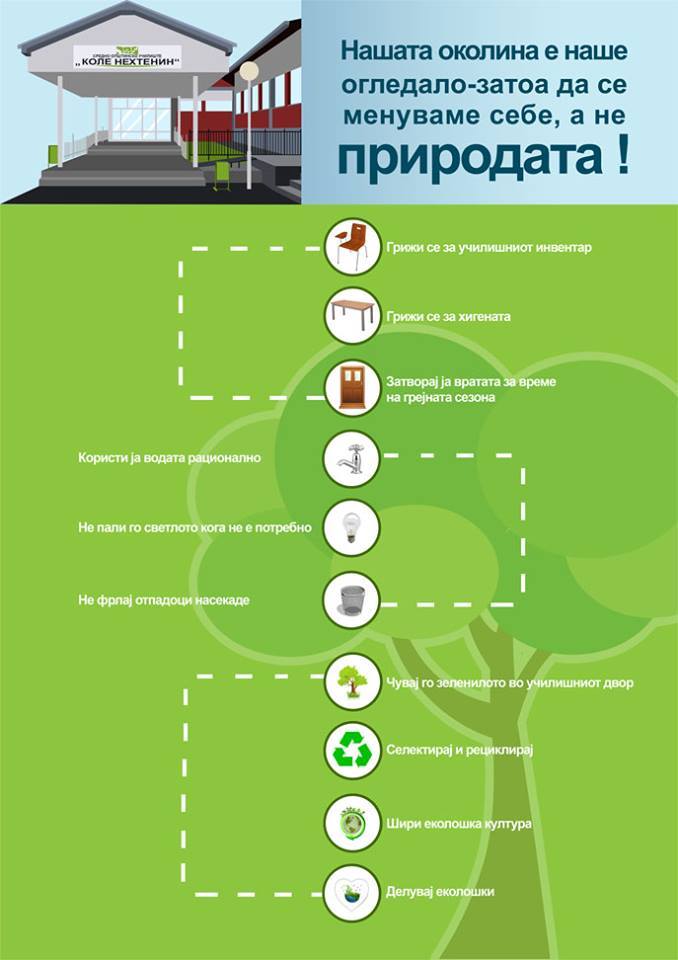 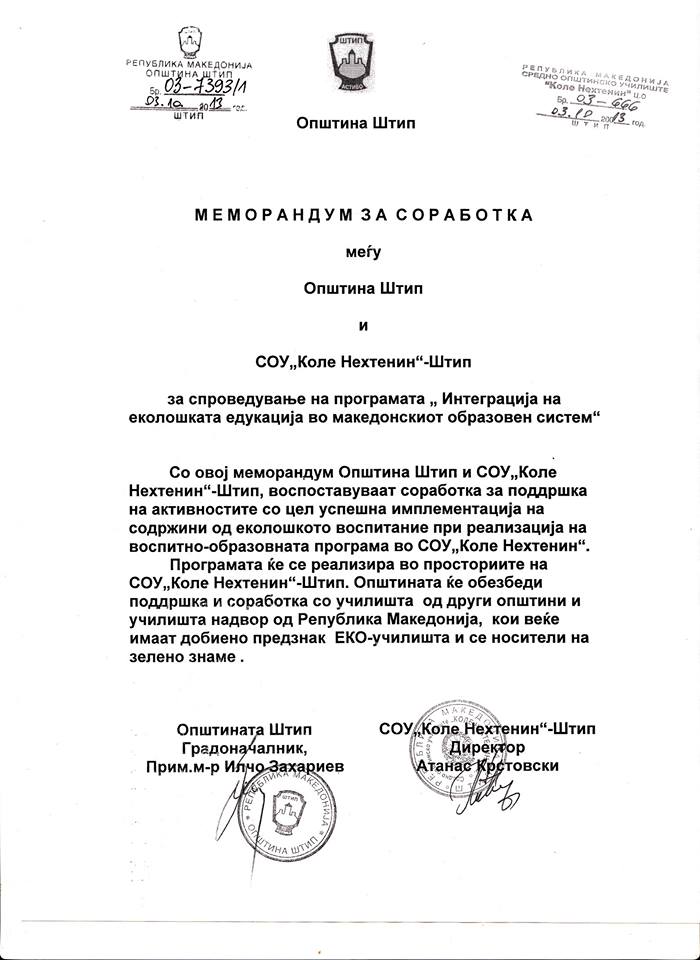 П-8: ГОДИШНА ПРОГРАМАза заштита и спасување од елементарни непогодиПРОЦЕНА  НА  ЗАГРОЗЕНОСТ ЗА МОЖНИ ОПАСНОСТИ И ПЛАН ЗА ЗАШТИТА И СПАСУВАЊЕ  ОД  ПРОЦЕНЕТИ  ОПАСНОСТИ ЗА  СОУ “КОЛЕ НЕХТЕНИН ”-ШТИПСОДРЖИНАI. ВОВЕДII. ОПШТИ КАРАКТЕРИСТИКИ НА ОПШТИНАТА КАДЕ  ШТО Е ЛОЦИРАН  ОБЈЕКТОТ1.	Географска положба2.	Релјефна структура3.	Клима4.	ХидрографијаIII. ОПШТИ  КАРАКТЕРИСТИЈИ  НА  ОБЈЕКТОТ1.Макро локација2. Микро Локација3.Градежно конструктивни карактеристики  ,вградени инсталации и   постројки и намена на објектот  5. Број на присутни лица IV. ПРОЦЕНА  НА  ЗГРОЗЕНИОСТ  ОД МОЖНИ  ОПАСНОСТИ1.	Опасност од пожари2.	Опасност од урнатини3.	Опасност од поплавиV. МЕРКИ  ЗА  ЗАШТИТА  И  СПАСУВАЊЕ  ОД  ПРОЦЕНЕТИ  ОПАСНОСТИ1. Прва медицинска помош1.1 Активности и мерки за заштита и спасување пред давање на прва медицинска помош1.2 Активности и мерки за заштита и спасување за време на давање на прва медицинска помош2. Заштита и спасување од пожари2.1 Активности и мерки за заштита и спасување пред настанување на пожар2.2 Активности и мерки за заштита и спасување за време на пожар2.3 Активности и мерки за заштита и спасување после  пожар3. Заштита и спасување од урнатини3.1 Активности и мерки за заштита и спасување пред уривање3.2 Активности и мерки за заштита и спасување после уривање4. Евакуација4.1 Активности и мерки за заштита и спасување пред евакуација4.2 Активности и мерки за заштита и спасување за време на  евакуација4.3 Активности и мерки за заштита и спасување после евакуација5. Заштита и спасување од поплави5.1 Активности и мерки за заштита и спасување пред поплава5.2 Активности и мерки за заштита и спасување за време на поплава5.3 Активности и мерки за заштита и спасување после  поплаваVI. СПРОВЕДУВАЊЕ  НА  ПЛАНОТ1.	Одбор за Планирање1.1-Задачи на одборот за планирање2.	Оперативен штаб1.1-Задачи на Оперативниот штаб3. ТИМОВИ  ПО  МЕРКИТЕ  ЗА  ЗАШТИТА  И  СПАСУВАЊЕ3.1 Тим за права  медицинска  помош3.1.1 Задачи на тимот за прва медицинска помош3.2. Тим за заштита и спасување од пожари3.2.1 Задачи на тимот за заштита и спасување од пожари3.3 Тим за заштита  и  спасување  од уранатини3.3.1 Задачи на тимот за заштита и спасување од урнатини3.4. Тим за спроведување на евакуација3.4.1 Задачи на тимот за евакуација3.5 Тим за заштита и спасување од поплави3.5.1 Задачи на тимот за заштита и спасување од поплави3.6 Тим за одржување3.6.1 Задачи на тимот за одржување3.7 Тим за комуникација3.7.1 Задачи на тимот за комуникација3.8 Тим за обезбедување3.8.1 Задачи на тимот за обезбедување4. АКТИВНОСТИ  НА  ПЕРСОНАЛОТ ОД  УЧИЛИШТЕТО4.1-Директор и секретар4.2-Наставен кадар4.3-Технички персонал.Наставничкиот совет на средното општинско училиште    ,, Коле Нехтенин,, Штип, Согласно член 13, 39 став 1 и 51 од Законот за заштита и спасување (Службен весник на РМ бр.36/04, 49/04 и 86/08), а со цел  заштита и спасување на луѓето и материјалните добра од природни непогоди и други несреќи, ја донесе оваа  Процена  и План за заштита и спасување.I. ВОВЕД.	Цел на оваа процена на загрозеност од природни непогоди и други несреќи за средното општинско училиште    ,, Коле Нехтенин,, Штип , е да се изработи една квалитативна и квантитативна анализа за можните опасности во училиштето од настанување на разни природни непогоди и други несреќи, а едновремено и предвидување на последиците предизвикани од нив.	За ваквите природни непогоди и други несреќи средното општинско училиште ,, Коле Нехтенин,, Штип, е должно целосно да превземе конкретни мерки и активности за заштита на учениците,наставниот кадар, помошниот персонал  и материјалните добра на училиштето од природни непогоди и други несреќи.II. ОПШТИ  КАРАКТЕРИСТИКИ НА ОПШТИНАТА КАДЕ ШТО Е ЛОЦИРАН  ОБЈЕКТОТ1.	Географската положбаОпштина Штип се наоѓа во  истошниот дел  на Република Македонија , зафаќа површина од 1194,44 км2 и се простира на надморска висина од 300 до  1 000 м.   На нејзината територија се наоѓаат 59 населени места . Со пописот од 2002 год. општината брои 50000 жители, со  24 396 домаќинства со  вкупно 29 651стан. 2.	Рејлефна структураОпштина  Штип се простира  на југозападниот раб на планината Плачковица по текот на реката Отиња и Брегалница. од југ над градската структура се издига исарот , додека од северо запад земјиштето се спушта и широко се отвара Овче поле на кое се издигат најмаркантни структури Ежово Брдо и Богословец. Целата конфигурација на теренот на Општината е изразена во три рељефни целини:рамничарски, планински и ридски.3. КлимаОпштина Штип се каракактеризира со умерено континентална клима.  .Просечната годишна температура изнесува 12,8Ц, најстуден месец во годината е јануари со просечна температура од 1,4Ц а најтопол месец  е јули со 23,7Ц.Просторот на Општина Штип заедно со Овче Поле спаѓа во подрачје со малку врнежи, со просечна годишна сума од 506 мм. Врнежите се доста нерамномерно распоредени во текот на годината со маџ во мај (60,1 мм) и мин во август (27,4 мм). Врнежите се главно од дожд. Снегот учествува само со 9%, а просечно годишно се јавуваат само 18 дена со снежна покривка.  Во Штип се чуствува влијанието на медитеренската и континенталната клима изразена со топли лета и големо количество врнежи напролет и наесен. Пролетните и есенските дождови често паѓаат во вид на поројници. Карактеристично е брзото зголемување на водостојот за време на ненадејните поројни дождови што трае многу кратко. Појавата не ветровите преку целата година е забележливо. Преовладува северо-западниот ветер и сосема малку југоисточниот. 3.ХидрографијаХидрографската мрежа на територијата на Штип  е мошне богата и разновидна.Собирач на водите а воедно и најголема река  е Брегалница која извира во Малешевските планини поминува низ Кочанското Поле и се влива во реката Вардар. Помали реки кои се вливат во Брегалница се :Отиња,Лакавица и Козјачка река. III. ОПШТИ  КАРАКТЕРИСТИКИ  НА ОБЈЕКТОТ1. Макро локацијаОбјектот-училишна зграда од средното општинско училиште   ,, Коле Нехтенин,, Штип  се наоѓа во  урбаната заедница Пребег во близина на индустриска зона Штип2.  Микро локацијаОбјектот-училишна зграда  од средното  општинско училиште    ,, Коле Нехтенин,, Штип  се наоѓа на улицата “ _Гоце Делчев”-бб-Штип.Главниот влез во кругот на објектот е од улицата   “ Гоце Делчев”  и до истиот се пристигнува по асфалтен пат.3. Градежно конструктивни карактеристики на објектот ,вградени инсталации и постројки и намена на објектот.   Објектот- училишна зграда е изграден во 1978 година и истиот е изведен како објект од цврста градба со носиви конструктивни елементи (ѕидови, и армирано бетонски . столбови,плочи греди). Објектот- училишна зграда има подрумски простор, приземје и два спрата .Кровната конструкција од објектот- училишна зграда е изведена од дрвени елементи(греди, летви и штици) со покрив  од ќерамидиКорисната површина на објектот- училишна зграда по сите нивоа (подрум приземје и два спрата) изнесува  околу 4500м2.За вертикална комуникација по нивоата од објектот- училишна зграда има изведено две скалишни столбишта кои водат од приземјето до вториот спрат и обратно. Со електрична енергија објектот- училишна зграда се напојува од градската електрична мрежа. Објектот има изведени електрична инсталација, а за исклучување од напојување со истата на приземејто и спратовите има изведено помошни електрични разводни табли.За целосно исклучување на објектот- училишна зграда од напојување со електрична енергија има изведено главна електрична разводна табла со главен прекинувач која е лоцирана во приземниот дел од објектот.Загревањето на објектот- училишна зграда е централно, односно централен топловоден систем од сопствена котловска единица која е лоцирана во подрумскиот дел од објектот.За загревање на водата како енергенс се користи лесно запалива течност-нафта која се складира во подземен резервоар кој се наоѓа  надвор од објектот (во дворното место) на доволно безбедно растојание од објектот.Во објектот- училишна зграда има изведено вантрешна хидрантска мрежа со одреден број на ѕидни хидрантски приклучоци.Напојувањето со вода на објектот- училишна зграда се врши од градската водоводна мрежа.За заштита  од атмосверско празнење-удар на гром објектот- училишна зграда поседува громобранска инсталација (да се каже каква е, класична или превектрон).Објектот е наменет за изведување на образно - воспитен проес.4. Број  на присутни лица   Наставата во објектот-училишна згарада се изведува во две смени-претпладне и попладне.Бројот на ученици во двете смени е вкупно 755, организирани во 32 паралелки, од кои 439 ученици во едната и 316 ученици во другата сменаБројот на присутни вработени лица (наставен кадар и помошен персонал) во објектот- училишна зграда во секоја смена е околу 45 во прва смена И 30 во втора смена.IV.ПРОЦЕНА НА ЗАГРОЗЕНОСТ ОД ПРИРОДНИ НЕПОГОДИ И ДРУГИ НЕСРЕЌИ	Објектот- училишна зграда на средното општинско училиште    ,, Коле Нехтенин,,Штип може да биде загрозен од следните опасности и тоа:1.-ОПАСНОСТ ОД ПОЖАРИДо појава на пожар во објектот- училишна зграда од средното општинско училиште ,, Коле Нехтенин,, Штип може да дојде поради: користење на неисправни електрични инсталации, апарати и уреди и нивно нередовно и несоодветно одржување во исправна и функционална состојба,  преоптоварување на електричните инсталации со приклучување на поголем број на потрошувачи од предвидениот број,нередовно и ненавремено одржување на системот за загревање на објектот (котловската единица) и системот за довод на гориво(нафта) до бренерите од котлите за загревање на водата, заборавени вклучени електрични апарти и уреди, несоодветно користење на уреди кои ослободувваат топлина или имаат вжарени и прекумерно вжарени површини (решоа, кварцни греалки и сл.),пушење и фрлање на неизгаснати отпушоци од цигара и догорчиња, изведување на лимаробраварски работи (брусење, сечење и заварување) при појава на природни непогоди-атмосверско празнење-удар на гром. 2. -ОПАСНОСТ ОД УРНАТИНИ Подрачјето на општината Штип и градот Штип се карактеризираат со ниска сеизмичка активност, и според сеизмолошката карта на Република Мекедонија, подрачјето од општина Штип и градот Штип спаѓа во сеизмогени подрачје од втор ред, каде што се случени потреси  или се можни потреси со магнитуда  (М=4,5-5,7), односно се очекуваат земјотреси со максимални магнитуда М=5.5-6  Со појавата на потреси од помал интензитет ( јачина на потресот меѓу учениците и вработените  во средното општинско училиште ,, Коле Нехтенин,, може да дојде до појава на паника и помали оштетувања на објектот.При евентуална појава на потреси со поголема јачина  може да дојде до оштетување на   примарната конструкција од објектот, но објектот е проектиран да ги издржи и појаките потреси за што не се планира ни во првиот бран да имаме загинати или поголем број на повредени лица, но можни се оштетување  и предизвикување на панична состојба каде би можеле да имаме повредени не повеке од 10% од присутните лица кои во моментот ќе се затекнат во објектот. 3. -ОПАСНОСТ ОД ПОПЛАВИПоплавите се природни непогоди кои   зафаќаат и дел од територијата на општина Штип и градот Штип.До поплава на подрумскиот дел од објектот од средното општинско училиште ,, Коле Нехтенин,,,може да дојде при пообилни врнежи и покачување на нивото на подземните води , поради несоодветно изведена канализациона и водоводна инфраструктурна инсталација и оштетување на истата или при дефекти на топловодната, водоводната и противпожарната хидрантска мрежа во објектот V. МЕРКИ  ЗА  ЗАШТИТА  И  СПАСУВАЊЕ1.	ПРВА  МЕДИЦИНСКА  ПОМОШВо случај на појава на природни непогоди и други несреќи во објектот-училишната зграда може да дојде до појава на разни повреди и загрозување на животот на учениците,наставниот кадар и помошниот персонал од училиштето. Поради тоа се јавува потреба од планирање и организирање на сили и сретства за давање на прва медицинска помош.За давање на прва медицинска помош  се задолжуваат Одборот за планирање, Оперативниот штаб , Тимот за прва медицинска помош и наставниоот кадар и помошниот персонал од училиштето.1.1 АКТИВНОСТИ  И  МЕРКИ  ЗА  ЗАШТИТА  И  СПАСУВАЊЕ  ПРЕД  ДАВАЊЕ  НА  ПРВА  МЕДИЦИНСКА  ПОМОШ-Набавка на сретства и опрема за давање на прва медицинска помош.-Контрола на комплетноста и исправноста на расположивата опремата и сретства за давање на прва медицинска помош.-Едукација и обука на вработените за давање на прва медицинска помош.-Проверка на занаењето на вработените за давање на прва медицинска помош.1.2 АКТИВНОСТИ  И  МЕРКИ  ЗА  ЗАШТИТА  И  СПАСУВАЊЕ  ЗА  ВРЕМЕ  НА ДАВАЊЕ  НА  ПРВА  МЕДИЦИНСКА  ПОМОШ-Вработените вршат утврдување на настанатата повреда  кај повредените лица.-Вработените вршат давање на прва медицинска помош со расположивите сретства и опрема.-Варботените повикуваат медицинска екипа од единицата за прва медицинска помош на градот Штип на телефонскиот број 194.2.ЗАШТИТА  И СПАСУВАЊЕ  ОД  ПОЖАРИДо појава на пожар во објектот- училишна зграда од средното општинско училиште    ,,Коле Нехтенин ,, Штип  може да дојде поради: користење на неисправни електрични инсталации, апарати и уреди и нивно нередовно и несоодветно одржување во  исправна и функционална состојба,  преоптоварување на електричните инсталации,заборавени вклучени електрични апарти и уреди, несоодветно користење на уреди кои ослободувваат топлина или имаат вжарени и прекумерно вжарени површини,пушење и фрлање на неизгаснати отпушоци од цигара и догорчиња, изведување на лимаробраварски работи (брусење, сечење и заварување) при појава на природни непогоди-атмосверско празнење-удар на гром За организирање за заштитата и спасување од пожари  се задолжуваат Одборот за планирање, Оперативниот штаб , Тимот за заштита и спасување од пожари.2.1 АКТИВНОСТИ  И  МЕРКИ  ЗА  ЗАШТИТА  И  СПАСУВАЊЕ  ПРЕД  НАСТАНУВАЊЕ  НА  ПОЖАР-Одржување на сите уреди, инсталации и постројки вградени во објектот(електрични, гасоводни, нафтоводни, громобрански) во исправна и функционална состојба согласно техничките прописи, упатствата на производителот и правилата на техничката практика.-Редовно одржување во исправна и функционална состојба на уредите, инсталациите , техничката опрема и сретвата за гаснење на пожар (протвпожарни апарати, вантрешна и надворешна хидрантска мрежа.)  -Запознавање на вработените со причините за настанување на пожар, превентивните мерки за заштита од пожар и практична примена на уредите, инсталациите и сретствата за заштита и гаснење на пожар (  ПП-апарти, хидрантски приклучоци и др.)- Проверка на знаењето на вработените за практична примене не уредите, инсталациите и сретсвата за заштита  од пожар и гаснење на пожар.2.2 АКТИВНОСТИ  И  МЕРКИ  ЗА  ЗАШТИТА  И  СПАСУВАЊЕ  ЗА  ВРЕМЕ  НА  ПОЖАР-Навремено откривање на настанатиот пожар од страна на вработените (наставниот кадар и помошниот персонал).-Учениците и вработените лица присутни во објектот се известуваат за настанатиот пожар и се вршат нивна евакуација од објектот согласно планот за евакуација.-Се врши,  целосно исклучување на објектот од напојувањето се електрична енергија.-Тимот за заштита и спасување од пожари и останатите присутни вработени вршат локализација и ликвидација на пожарот со раположивите уреди, техничка опрема и сретства за гаснење.-Се известува и се бара  помош за настанатиот пожар од Територијалната Професионална Противпожарна Единица на град Штип на телефонскиот број 193.2.3 АКТИВНОСТИ  И  МЕРКИ  ЗА  ЗАШТИТА  И  СПАСУВАЊЕ  ПОСЛЕ    ПОЖАР-Утврдување од што е настанат пожарот (намерно, невнимание, природни појави) и причината за неговото настанување.-Утврдување  на штетата од страна на комисија сооставена од претставници на училиштето и осигурителната компанија.- Одстранување на последиците од пожарот и доведување на објектот во состојба за негово нормално функционирање.2.	ЗАШТИТА  И СПАСУВАЊЕ  ОД  УРНАТИНИВо случај на природни непогоди и други несреќи може да дојде до делумно или целосно оштетување и  уривање на објектот . Во зависност од степенот и видот на несреќата ќе зависи и степенот и видот на оштетување на објектот.Во случај на уривање и затрупување на објектот ќе бидат загрозени животите  на  присутните  лица (ученици,наставниот кадар и помошниот персонал)За организирање за заштитата и спасување од урнатини  се задолжуваат Одборот за планирање, Оперативниот штаб , Тимот за спасување од урнатини и останатиот наставен и помошен персонал.3.1 АКТИВНОСТИ  И  МЕРКИ  ЗА  ЗАШТИТА  И  СПАСУВАЊЕ  ПРЕД  УРИВАЊЕ- Одборот за планирање, Оперативниот штаб , Тимот за заштита и спасување од урнатини и останатиот наставен и помошен персонал постојано да го  набљудуват објектот  заради евентуална промена на состојбата со истиот.- Доколку се забележат промена на состојбата во објектот која ја загрозува неговата стабилност го известуваат Одборот за планирање на училиштето кој бара помош од стручни лица и екипи.3.2 АКТИВНОСТИ  И  МЕРКИ  ЗА  ЗАШТИТА  И  СПАСУВАЊЕ  ПОСЛЕ  УРИВАЊЕ- Откривање и вадење на настрадани лица од урнатините.- Давање на прва медицинска помош на повредените.-Повикување на екипа од прва медицинска помош од градот Штип на телефонскиот број 194.- Утврдување на причините за уривање на објектот.- Утврдување на штетата од страна на комисија сооставена од претставници на училиштето и осигурителната компанија.- Расчистување на урнатините од објектот и доведување во состојба за негово нормално функционирање.4.  ЕВАКУАЦИЈАЕвакуацијата ќе се организира и спроведува во случај на природни непогоди како и настани предизвикани од дејство на природни сили кои го загрозуваат животот и здравјето на луѓето и предизвикуваат штети по имотот и животната средина ( земјотреси, пожари, поплави, атмосверски и други непогоди), како и во случај на други несреќи, како  и настани кои се резултат на одредени превиди и грешки во извршувањето на секојдневните работи и активности, како и невнимание при ракување со опасни материи и сретства, кога со други заштитни мерки и активности кои што неможат да се превземат во моментот на настанување на  непогодата  неможе да се спречат последиците од настанатата непогода .Со евакуацијата се врши планско преместување (движење) на лицата кои престојуваат во објектот-училишната зграда и материјалните добра  од загрозеното место или простор во објектот на безбедно место или простор надвор од објектот на кое што неможе да се очекуваат последици  од  настанатата непогода по безбедноста и здравјето на луѓето и материјалните добра.За спроведување на евакуацијата се задолжени Одборот за планирање, Оперативниот штаб , Тимот за евакуација и останатиот наставен и помошен персонал во училиштето кој во моментот на спроведувањето на евакуацијата ќе се затекне во објектот-училишната зграда..4.1 АКТИВНОСТИ  И  МЕРКИ  ЗА  ЗАШТИТА  И  СПАСУВАЊЕ  ПРЕД  ЕВАКУАЦИЈА-Постојано одржување  на комуникационите површни, евакуационите патишта  и излезите  во исправна и функционална состојба, односно на истите да не се врши складирање на предмети и материјали кои би го попречувале движењето и би предизвикале намалување на нивната пропусна моќ.-За означување на правците на движење кон првите и крајните излези, над сите излези, и хоризонталните и вертикални комуникациони површини ( евакуациони коридори-ходници, скалишни јадра) поставување на  систем од нужни панични светла (светилки со АКУ-батерии) .-Системот од нужни-панични светла постојано да се одржуваат во исправна и функционална состојба, и за тоа да се води посебна евиденција. -На поедини места  по комуникационите површини низ објектот- училишна зграда за означување на правците на движење се постават таблички со натпис ИЗЛЕЗ и стрелки кои ќе го означуваат правецот на движење. -Запознавање на вработените (натавниот кадар и помошниот персонал) со графичкиот прилог-Скицата на Планот за евакуација и правците на движење од нивните почетните-стартни места во објектот-училишната зграда, до првите  и крајниот излез кој води на слободен простор и локацијата на безбедните место за евакуација.-Истакнување на графичкиот прилог-Скицата на Планот за евакуација на видливи и воочливи места во  објектот-училишната зграда.  -Со учениците, наставниот кадар и помошниот персонал  да се вршат практични вежби за евакуација-(евакуационен тест)  еднаш на 6 месеци, со секоја смена посебно.4.2- АКТИВНОСТИ  И  МЕРКИ  ЗА  ЗАШТИТА  И  СПАСУВАЊЕ  ЗА ВРЕМЕ  НА   ЕВАКУАЦИЈА-Одборот за планирање, Оперативниот штаб и Тимот за евакуација со  давање на тревога или усно навремено  ги известуваат присутните лица во објектот (наставен кадар и учениците) за потребата од евакуација од објектот.-Одборот за планирање, Оперативниот штаб ,Тимот за евакуација и вработени се ангажираат за безбедна евакуација на учениците и самите себе надвор од објектот до безбедното место за евакуација одредено согласно планот за евакуација.4.3 АКТИВНОСТИ  И  МЕРКИ  ЗА  ЗАШТИТА  И  СПАСУВАЊЕ  ПОСЛЕ  ЕВАКУАЦИЈА-Тимот за евакуација и наставниот кадар вршат увид на бројната состојба на евакуираните лица-ученици. .--Тимот за евакуација и наставниот кадар вршат увид дали има повредени лица-ученици.- Тимот за прва медицинска помош и наставниот кадар им укажуваат прва медицинска помош на повредените лица 	-Тимот за комуникација и наставниот кадар повикуваат екипа од прва медицинска помош од градот Штип на телефонскиот број 195.ЗАШТИТА  И СПАСУВАЊЕ  ОД  ПОПЛАВИОбјектот може да биде поплавен   при пообилни врнежи и покачување на нивото на подземните води, поради несоодветно изведена канализациона и водоводна инфраструктурна инсталација и оштетување на истата или при дефекти на топловодната, водоводната и противпожарната хидрантска мрежа во објектот.Во случај на опасност од поплава ќе бидат превземени превентивни мерки  за заштита на присутните лица (учениците, наставниот кадар и помошниот персонал) и материјалните добра и мерки за отстранување на опасноста со  користење и употреба на сретства и опрема за отстранување на опасноста и последиците.За организирање за заштитата и спасување од поплави  се задолжуваат Одборот за планирање, Оперативниот штаб , Тимот за заштита и спасување од поплави и останатиот наставен и помошен персонал во училиштето.5.1 АКТИВНОСТИ  И  МЕРКИ  ЗА  ЗАШТИТА  И  СПАСУВАЊЕ  ПРЕД  ПОПЛАВА-Набавка на вреќи за правење на одбранбен насип околу објектот-училишната зграда или отворите на објектот кои се во ниво со котата на  околниот терен- Се врши редовна контрола и одржување на канализационите и водоводни инсталации во и околу објектот во исправна и функционална состојба.-Поставување на неповратни вентили (клапни) на канализациона и атмосверска одводна мрежа.-Набавка на пумпа за извлекување на вода.-Евакуација на материјалните добра, документација и подвижен инвентар  од објектот на безбедно место.-Навремена евакуација на  учениците, наставниот кадар и помошниот персонал. 5.2 АКТИВНОСТИ  И  МЕРКИ  ЗА  ЗАШТИТА  И  СПАСУВАЊЕ  ЗА  ВРЕМЕ  НА   ПОПЛАВА-Правење на одбранбен насип со врќи со песок колу објектот-училишната зграда) или отворите на објектот кои се во ниво со котата на околниот терен.-Затворање на главниот вентил за довод на вода од водоводната инсталација.-Затворање на неповратните клапни на канализационата и атмосверска одводна мрежа.-Испумпување и исфрлање на навлезената вода во простории од објектот со расположивите сретства и опрема (пумпи за вода, кофи и сл,)-Евакуација на материјалните добра, документација, роба и подвижен инвентар кои не се зафатени од разлеаната вода, а постои опасност да се зафатат.-Барање на помош од Јавното комунално претприајтие во општината, Територијалната Професионална Противпожарна Единица на градот Штип и Подрачното одделение на Дирекцијата за заштита и спасување во оштината .5.3 АКТИВНОСТИ  И  МЕРКИ  ЗА  ЗАШТИТА  И  СПАСУВАЊЕ  ПОСЛЕ   ПОПЛАВА-Утврдување на причините за настанување на плавата.-Утврдување  на штетата од страна на комисија сооставена од претставници на училиштето и осигурителната компанија.- Одстранување на последиците од поплавата и доведување на објектот во состојба за негово нормално функционирање.VI. СПРОВЕДУВАЊЕ  НА  ПЛАНОТВрз основа на Процената на загрозеност за спроведување на Планот за заштита и спасување од природни непогоди и други  несреќи во СОУ  “ Коле Нехтенин” -Штип се формираат следните органи и тела:-Одбор за планирање-Оперативен штаб-Тимови по мерките за заштита и спасување за -Тимови за хуманитарните мерка Евакуација и Прва медицинска помош- Тимови за урбанистичко техничките мерки: Заштита и спасување од урнатини, заштита и спасување од пожари, заштита и спасување од поплави-Тим за комуникација-Тим за обезбедување1. ОДБОР ЗА ПЛАНИРАЊЕ Одборот за планирање го сочинуваат следите лица:1.Крстовски Атанас2.Бојаџиева Соња3. Венцислав Панев1.1 Задачи на одборот за планирање- Го овозможува процесот на планирање-Врши проценка на загрозеност во училиштето и човечките и материјални ресурси за спроведување на планот-Ги дефинира и конкретизира потребите и задолженијата за спроведување на планот-Ги води процесот на планирање, обуките и вежбовните активнисти предвидени со планот2. ОПЕРАТИВЕН  ШТАБОперативниот штаб го сочинуваат следите лица:1.Крстовски Атанас2.Бојаџиева Соња3. Венцислав Панев2.1 Задачи на оперативниот штабЗа времетраење на настанатата акцидентална ситуација-непогода, а врз база на процената и настанатата ситуација во училиштето донесува одлуки за постапки кои треба да се превземат.-Комуницира со пресоналот во училиштето и локалните институции надлежни за заштитата и спасувањето.-Ги формира тимовите по мерките за заштита и спасување предвидени со планот,-Ги конкретизира задачите и активностите на тимовите за заштита и спасување-Го спроведува-имплементира Планот за заштита и спасување при појава на непогода.-Прави План за безбедно напуштање на објектот согласно настанатат моментална ситуација.3. -ТИМОВИ ПО МЕРКИТЕ  ЗА  ЗАШТИТА  И  СПАСУВАЊЕ 3.1 ТИМ ЗА ПРВА  МЕДИЦИНСКА  ПОМОШТимот за спроведување на мерката прва медицинска помош  го сочинуваат следите лица:1.Кишишева Лидија2.Киров Антонио3. Арсов Зоран3.1.1 Задачи на тимот за прва медицинска помош-Се ангажира за набавка на средства и опрема за давање на прва медицинска помош.-Врши контрола на комплетноста и исправноста на расположивата опремата и сретства за давање на прва медицинска помош.- Врши едукација и обука на наставниот и помошниот персонал од училиштето за давање на прва медицинска помош.- Врши проверка  на занаењето на наставниот и помошниот персонал за давање на прва медицинска помош.-Изработува преглед на здравствената состојба на учениците врз основа на резултатите од систематските прегледи.-Вршат утврдување на настанатата повреда  кај повредените лица.-Врши давање на прва медицинска помош со расположивите сретства и опрема, и транспорт до најблиската здравствена установа.-Бара помош од медицинска екипа од единицата за прва медицинска помош на градот  на телефонскиот број 194.3.2. ТИМ ЗА ЗАШТИТА  И  СПАСУВАЊЕ  ОД  ПОЖАРИТимот за спроведување на мерката за заштита и спасување од пожари го сочинуваат следите лица:1.Киров Антонио                 2.Арсов Зоран3.Самарџиски Методи4.Антониевски Горан5.Саздова Јулијана6,Панев Венцислав 7.Христовски ЖаркоВо главнио дел од зградата целосна контрола има техничкиот персонал и соодветните професори кои во момент на несреката ке се најдат во соодветна просторија.3.2.1 Задачи на тимот за заштита и спасување од пожари- Се информора и обучува за постапките и активностите кои преба да ги превземе согласно планот. -Го изготвува Правилникот за заштита од пожари и експлозии за училиштето-Ги запознава вработените со причините за појава на пожар, превентивните мерки за заштита од пожар.-Учествува во набавката на уреди, техничка опрема и сретства за гаснење на пожар кои треба да ги поседува училиштето согласно законските и техничките прописи.-Се грижи за исправноста на уреди, техничка опрема и сретства за гаснење на пожар во училиштето-Врши едукација и запознавање на вработените со практична употреба на уреди, техничката опрема и сретствата за гаснење на  пожар со кои што располага училиштето.-Се ангажира за локализација и ликвидација на евентуално настанат пожар во објектот и надвор од објектот-училишниот двор. -Учествува во евакуација и спасување на лица и материјални добра 3.3 ТИМ ЗА ЗАШТИТА  И  СПАСУВАЊЕ  ОД  УРНАТИНИТимот за спроведување на мерката за заштита и спасување од урнатини го сочинуваат следите лица:1. Зоран Арсов2. Милев Игор3. Стојанов Марјан3.3.1 Задачи на тимот за заштита и спасување од урнатини-Се информира и обучува за постапките и активностите кои преба да ги превземе согласно планот -Учествува во набавката на опрема за заштита и спасување од уривање-Превзема мерки и активности за заштита и спасување од уривање-По опасноста врши проверка на просториите од објектот.-Пронаоѓа затрупани лица, ги извлекува и го известува тимот за прва медицинска помош.-За состојбата го информира Оперативниот Штаб.3.4 ТИМ ЗА СПРОВЕДУВАЊЕ НА ЕВАКУАЦИЈАТимот за спроведување на евакуацијата го сочинуваат следите лица:1.Антониевски Горан2.Николов Никола3.Стефанов Душко3.4.1 Задачи на тимот за евакуација-Се информора и обучува за постапките и активностите кои преба да ги превземе согласно планот -Го изготвува Планот за евакуација на присутни лица од објектот-училишната зграда и изработка на  (графички прилог-скица) со дефинирани правци на движење низ комуникационите коридори (хоризонатални и вертикални) и главните и помошни излези.-Ги одредува безбедните места за евакуација надвор од објектот-училишната зграда.- Се грижи за целосно  спроведување на мерките за заштита и спасување пред евакуација согласно планот.- При појава на потреба од евакуацијата одлучува по кој пат ќе се изведе евакуацијата, одредува алтернативни правци на движење и безбедни места за евакуација.-Го известува Оперативниот Штаб за спроведување на евакуацијата-По потреба бара помош од Оперативниот штаб.3.5 ТИМ ЗА ЗАШТИТА  И  СПАСУВАЊЕ  ОД  ПОПЛАВИТимот за спроведување на мерката за заштита и спасување од поплави  го сочинуваат следите лица:1.Стојанов Сашо2.Горгиев Ване3.Крлански Борче4.Иванов Александар5.Поп -Томов Зоран3.5.1 Задачи на тимот за заштита и спасување од поплави-Се ангажира за набавка на опрема и материјално технички сретства потребни за заштита и спасување од поплави предвидени со планот.-Се кординира со тимот за одржување околу исправноста на водоводната и канализациона мрежа во објектот-Се анагажира за навремена евакуација на  учениците, наставниот кадар и помошниот персонал. - Се ангажира за евакуација на материјалните добра, документација и подвижен инвентар  од објектот на безбедно место.-Се ангажира за правење на одбрамбени насипи околу објектот, отворите на објектот и испумпување на вода од поплавениот простор.-За состојбата го известува Оперативниот Штаб.3.6 ТИМ ЗА ОДРЖУВАЊЕТимот за одржување  го сочинуваат следите лица:1. Арсов Ванче2. Христовски Жарко3. Панев Венцислав3.6.1 Задачи на тимот за одржување-Врши проверка на исправноста на сите вградени инсталации, уреди и постројки во објектот-училишната зграда-Врши откривање и одстранување на инвентар, уреди и постројки кои можат да претставуваат доплнителен ризик и можност од предизвикување на  опасност. -Се ангажираат за исклучување на инсталациите уредите и построкјите (електрични, нафтоводени, гасоводни и сл.)-Го известуваат одборот за Планирање и Оперативниот штаб за можните опасности ком можат да доведат до појава на пожар, експлозија, поплава или друга непогода .3.7   ТИМ ЗА КОМУНИКАЦИЈАТимот за комуникација  го сочинуваат следите лица:1. Јордев Саше2. Јаневски Љупче3. Симонов Методи3.7.1 Задачи на тимот за комуникација-Се грижи за исправноста на опремата за комуникација во објектот-училишната зграда.-Ги дефинира начините на комуникација и лицата за контакт од единицата на локалната самоуправа,органи на државната управа и другите јавни установи и служби задолжени со закон за спроведување на заштитата и спасувањето.-Одржува редовна комуникација со Одборот за планирање, Оперативниот штаб и Тимовите за спроведување на мерките за заштита и спасување кои се предвидени со планот.-Одржува комуникација со родителите и медиумите.3.8 ТИМ ЗА ОБЕЗБЕДУВАЊЕТимот за обезбедување  го сочинуваат следите лица:1. Венцислав Панев2. Арсов Зоран3. Катарова Орхидеја3.8.1 Задачи на тимот за одржување-Ги запознава можните опасности и ризици кои можат да настанат во објектот-училишната зграда.-Во координација со Одброт за планирање, Оперативниот штаб и Тимот за евакуација утврдува под кои услови учениците треба безбедно да го напуштат објектот.-Го обезбедува објектот и го контролира влезот во истиот.-За состојбата ги информира Одборот за планирање и Оперативниот штаб.-Се грижи за безбедно предавање на учениците на родителите или друго овластено лице.4. АКТИВНОСТИ  НА  ПЕРСОНАЛОТ ОД  УЧИЛИШТЕТО4.1-Директор и секретарот-Организираат обука на вработените за однесување при појава на природни непогоди и други несреќи.-Работатат на намалување на опасностите во објектот од природни непогоди и други несреќи.-Подготвуваат план за безбедно враќање на учениците дома.-Го снабдуваат училиштето со потребните материјални сретства.-Вршат консулатции со локалните власти  и субјектите недлежни за  заштитата и спасувањето на ниво на општината.-Изготвуваат комплетен список на персоналот и учениците за секоја учебна година и истиот го доставуваат до Оперативниот штаб.  -Организираат обука и вежби за наставниот кадар, помошниот персонал и учениците-Одлучуваат за хитно напуштање на објектот-училишната зграда во случај на потреба..-Определуваат лице за комуникација со родителитте и медиумите.-Ги известува за состојбата во училиштето, а по потреба бара помош од  надлежните субјекти.4.2-Наставен кадар-Превзема мерки и активности за запознавање на учениците со можните опасности, постапките кои треба да ги превземат при појава на непогода и начинот на нивно однесување.-Вршат смирување на учениците при појава на непогода.-Се ангажираат за безбедно напуштање на објектот од страна на учениците и контрола на нивната бројна состојба .-Доколку наставникот учествува во некој од тимовите за заштита и спасување определува свој заменик.4.3-Технички персонал-Открива и одстранува причинители за предизвикување на опасности и несреќи.-Учествува во набавката и одржувањето на матаријално техничките сретства за спроведување на мерките за заштита и спасување.-Дава предлози за потребата од евакуација на документација и архива од училиштето.-Врши проверка на исправност на уредите, инсталациите и постројките вградени во училиштето, а доколку се неисправни и оштетени превзема мерки и активности за одрстранување на недостатоците и дефектите.-Врши визуелен преглед на состојбата во целиот објект.-Дава помош при спроведување на евакуацијата.П-9: ГОДИШНА ПРОГРАМА за реализација на ученички екскурзииУченичките екскурзии се форма на воспитно-образовна дејност со која учениците ги прошируваат и продлабочуваат стекнатите знаења. Ваквата дејност се остварува преку посети на туристички места, стопански објекти, културни и спортски установи и сл. Ученичките екскурзии во СОУ “Коле Нехтенин“ ќе се реализираат согласно со Правилникот за начинот на изведување на училишните екскурзии на учениците од средните училишта, даден од Министерството за образование на Р. Македонија.За таа цел, согласно со Правилникот во СОУ„Коле Нехтенин“ е формиран стручен тим што го сочинуваат: 1.Атанас Крстовски – директор2.Александар Наумов-претседател на Училишен Одбор3.Зоран Арсов – раководител на ескурзија4.Вилма Илиевска - наставник5.Жаклина Атова - наставник6.Сузана Арсова – Претседател на Општообразовен актив7.Љупче Јаневски – Претседател на Електротехнички актив8.Зоран Поп-Томов - наставник9.Томе Коловски – Претседател на Машински актив10.Лидија Кишишева – наставник11.Драган Станков – наставник12.Тодор Рибарски – член на Училишен одбор13.Соња Бојаџиева – наставник14. Методи Симонов - наставникВрз основа на Годишната Програма на училиштето за учебната  2016/2017 се изготви Програмата за организирање на екскурзии. При тоа ги дефинира следните цели и задачи.Цели на училишните екскурзии се:Усвојување, проширување и продлабочување на знаења кај учениците.Развивање на различни интереси кај ученицитеРазвивање интерес за природата и градење еколошки навики.Градење чувство на патриотизам, толеранција и меѓуетнички соживотНегување на сопствената традиција и култура, а почитување на традициите и културите на другите народи. Поттикнување и манифестирање позитивни емоции.Социјализација и стекнување на искуства за осамостојување и градење на сопствената личност.Задачи кои произлегуваат од поставените цели:Запознавање на културните и естетски вредности на Р.Македонија како и на други земји;Учење по пат на набљудување и истражување на дадени теми и задачи;Учење преку посета на стопански објекти и следење на процес на работа;Учење и негување на позитивни чувства за чување на националното икултурно богатство при посета на музеи,цркви и природните убавини предвидени со патувањето;Продлабочување на другарството и подобро запознавање соостанатите ученици;Дружење надвор од училиштето и проширување на познанства без оглед насоцијалните и националните разлики;Градење еколошки навики за заштита на животната средина;Развивање на чувство за колективна заштита;Водење на грижа за себе;Техничка организацијаТехничката организација ќе ја реализира туристичката агенција која ќе добие натендер. Taa ќе се реализира со високотуристички, климатизирани, безбедни патнички автобуси, добри услови за сместување, туристички водач и лекар.Начин на плаќањеДиректно на трансакциона сметка на агенцијата.Финансирање:Трошоците на патувањето ги сносат родителите.Технички обележја:Критериум за доделување на договорот за изведување на завршна екскурзија енајниска цена.Училиштето како најповолен понудувач ќе го избере понудувачот кој ги исполнуваи следниве минимум критериуми:Да е регистриран согласно позитивните прописи во Република Македонијаза вршење на соодветна туристичка дејност;Има успешно реализирани најмалку три ученички екскурзии и другислободни активности, во последните три години;Ги исполнува условите за превоз на групи деца, согласно Законот забезбедност на сообраќајот на патиштата и Правилникот за посебните технички барања на возилата со кои се превезуваат групи деца;Да има водич на патувањето;Плаќањето да биде на рати по договор;Здравствена заштита и постојан медицински кадар;Осигурување на учениците;Во текот на оваа учебна година за учениците и наставниците се планирани следниве екскурзии и посети на саеми:Програмата и релациите можат да претрпат промениP-10: ГОДИШНА ПРОГРАМА за соработка со локална средина и локална заедницаПовеќе предвидени активнисти од Програмата за јавна и културна дејност и Програмата за општетсвено-хуманитарна работа се преклопуваат со оваа програма за соработка со локалната средина и локалното население.Во програмата за за јавна и културна дејност предвидено е дефиле во локалната средина, одбележување на верски празник на други етнички заедници со посета на семејства од локалната заедница, посета на стари изнемоштени лица и сл. Во програмата за општетсвено-хуманитарна работа се наведени повеќе собирни акции кои ќе се одвиваат во локалната средина.Училиштето има потпишано Меморандум за соработка со општината/градоначалникот за спроведување на еко-активностите.П-11: ГОДИШНА ПРОГРАМА за грижа за здравјето на ученицитеЗа учебната 2016/2017 год. исто како и во претходната учебна година се предвидени повеќе активности од социјалната сфера и здравствената заштита.	И оваа година е планирана соработка со Центарот за јавно здравје за одржување на работилници со теми кои се интересни за младиот човек како наркоманијата, сидата, здравиот начин на живот, репродуктивно здравје, полово преносливи болести и др.Спроведување на систематски преглед за учениците и вработените. Училиштето ќе ја продолжи соработката и со Одделението за превенција  при СВР Штип.Преку Младинската организација, Кариерниот центар,Ученичкиот совет, Дебатниот клуб  при училиштето  се планира организирање на дебати, работилници  како со ученици од нашетро училиште така и со ученици од други училишта со теми кои се интересни за младиот човек и кои ќе бидат од  едукативен и информативен  карактер.Класните раководители преку својата индивидуална програма за работа која се реализира од прорачникот за Животни вештини ќе реализираат повеќе теми меѓу кои и  темите поврзани со : сида, правилна храна –услов за добро здравје и успешно учење, болести на срцето и крвните садови, хигиенски навики кај учениците, семејството како значаен фактор за правилен развој на ученикот,  фактори на здравјето, хранливи и нездрави тврдења, опасни емулгатори, нездрава линија, бременост, контрацепција, полово преносливи инфекции,ризични групи и ризично однесување, зошто некој почнува, а друг не?  и др. теми ко и се интересни за младиот човек. Во текот на оваа учебна година училиштето ќе ја продолжи соработката со невладиниот сектор, Центарот за социјална работа  и сите релевантни институции кои ја опфаќаат оваа област, се со цел едукација и информираност на учениците и наставниот кадар.П-12: ГОДИШНА ПРОГРАМА за интеграција на родова рамноправност во воспитно – образовниот процес  	Во Годишната програма  за работа на училиштето за учебната 2016/2017 год. предвидено e и подигање на свеста кај учениците и наставниот кадар и сите други засегнати страни за рамноправниот однос на мажите  и жените или спречувањето на било каков вид на  половата дискриминација. 	Во нашето училиште професиите  не ги делиме на машки или женски професии, и во класовите подеднакво се застапени и ученици и ученички.  	За оваа учебна година предвидуваме поголема едукација и запознавање на вработените и учениците и сите оние кои се засегнати со оваа проблематика со Законот за еднакви можности на мажите и жените донесен  од Владата на Р.Македонија и негова имплементација во нашата установа.	За оваа учебна година преку Младинската организација, Дебатниот клуб, Ученичкиот совет, Кариерниот центар   планирано  е да се организираа следните активности:Организирање на  работилници, трибини со учениците од нашето училиште како и со ученици од  други училишта.Преку програмата на класните раководители да се обработуваат теми кој ја опфаќаат оваа проблематика.Соработка и споделување на искуства со Невладиниот сектор кој работи на оваа проблематика. Задолжителна едукација од областа на родовите односи, родовата рамноправност и препознавањето и надминувањето на родовите стереотипи, презентација на училиштето и образовните профили кои постојат во основните училишта и разбивање на половата дискриминација за машки и женски професии.П-13: ГОДИШНА ПРОГРАМАза реализација на проектот Меѓуетничка интеграција во  образованиетоВоведВо август 2013  година нашето училиште стана дел од Проектот за мултиетничка интеграција во образованието. Проектот продолжува со активности и оваа година и сеуште течат активностите за практична примена на процеурата за сертификација за меѓуетничка интеграција во образованието.Цели-подигање на свеста на учениците за почитување на културата и традицијата на други етнички заедници-креирање на мултиетничка средина меѓу учениците и создавање на платформа за комуникација и дружење меѓу учениците од различни етнички заедници,-надминување на предрасудите и дискриминаторското однесување.Членови на СИТ-отНосители на овој проект во нашето училиште се :П-14: ГОДИШНА ПРОГРАМАза превенција од насилно однесување П-15: ГОДИШНА ПРОГРАМАза професионална ориентација на ученици. П-16: Следење, вреднување и унапредување на воспитно- образовната работаВо училиштето ќе се организира систематско следење, вреднување и унапредување  на воспитно-образовната работа. Следењето, унапредувањето и вреднувањето на воспитно-образовната работа ги опфаќа следниве активности:П-18: ГОДИШНА ПРОГРАМАза работа на децата правобранителиВОВЕДФункцијата „Дете Правобранител“ е воведена во СОУ „Коле Нехтенин“ во учебната 2012/2013 година кога се избрани едно (1) дете правобранител и двајца (2) заменици на детето правобранител со мандат од 2 години. Ова е реализирано во соработка со Коалицијата на младински организации СЕГА со која СОУ „Коле Нехтенин“ учествува во спроведување на проектот „Имплементација на Конвенцијата за правата на детето во Македонија“ поддржан од Детската Фондација Песталоци.Функцијата Дете Правобранител е воведена со цел да допринесе кон подобрување на комуникацијата и односите на сите засегнати страни и нивно подобро функционирање и извршување на задачите во училиштето.Детето Правобранител е ученик кој ќе се грижи за заштита и почитување на правата на децата во училиштето, кој ќе има обврска да ги промовира правата на детето, да препознава повреда на детските права во рамките на училиштето и да ги пријави сите случаи на повреда на детските права до надлежните органи во и вон училиштето (училишен кадар и органи, и Народен Правобранител). Работните обврски на Детето Правобранител и неговите заменици се однесуваат главно на :Промовирање на правата на детето во училиштето преку едукативни – врснички работилници;Прибирање на претставки – поплаки од учениците (препознавање на прекршување на детските права и обезбедување заштита за почитување на детските права); и Јакнење на сопствените капацитети преку: учество на обуки, читање на поврзана литература, редовна комуникација за консултации со канцеларијата на Народниот Правобранител, и, редовна комуникација и размена на искуства со Децата Правобранители од другите градови во Македонија.Програмата за работа на Децата Правобранители за учебната 2016/2017 година е составена врз основа на искуствата од досегашната работа на Деца Правобранители и препораките од менторите и Коалицијата СЕГА. Како особено значајна цел што преку програмата за работа треба да се реализира во текот на претстојната учебна година е подобрување на видливоста на Децата Правобранители во училиштето и зголемување на информираноста на учениците за задачите на оваа функција, бидејќи е заклучено дека во колку таа цел се постигне, ќе се зголеми и бројката на ученици кои ќе пристапат до Детето Правобранител заради користење на услугите и консултации за конкретни прашања од областа на правата на детето.АКТИВНОСТИ за 2016/2017 год.Редовни состаноци и редовни дежурства на Децата Правобранители. Редовни состаноци:  Децата Правобранители ќе одржуваат редовни седмични состаноци (во однапред утврден термин, на пример - секој петок во периодот од 12,30 – 13,00 часот) кога ќе дискутираат за тековни задачи и активности, ќе го следат спроведувањето на Програмата за работа и ќе планираат како да се подобруваат во извршувањето на функцијата. На овие состаноци учествуваат сите три Деца Правобранители и некој од (или и двајцата) ментори. Децата Правобранители водат записници од своите состаноци.Редовни дежурства:  Дежурствата се спроведуваат во однапред определен период во ист ден и ист термин секоја седмица (на пример, секој петок во периодот од 13,00 – 15,30 часот – предложениот период е добар за да им се даде можност на учениците да ја посетат канцеларијата во текот на меѓусмената и големиот одмор). Овој период, во колку нема многу посети од учениците, Децата Правобранители ќе можат да го искористат за пишување извештаи, за да се подготвуваат за другите свои активности или да ги посетат училишните служби за да организираат некои од активностите ако има потреба. Секогаш на дежурство останува едно, а по потреба и две од Децата Правобранители, а распоредот со цел секој да има еднаков број дежурства во текот на годината ќе си го прават самите во меѓусебен договор најмалку за 2 месеца однапред.Прибирање на податоци од страна на Децата Правобранители.Секој месец, Децата Правобранители ќе организираат по еден состанок со претседатели на класови и други ученици од различни генерации заради прибирање податоци според прашалникот доставен од Коалиција СЕГА. За оваа активност може да се искористи по еден од редовните состаноци на ученичката организација, во претходен договор со КТ на истата и со дополнително ангажирање на Децата Правобранители за обезбедување на што поголемо присуство и од други ученици.Теренски активности на Децата Правобранители (прибирање на претставки и поплаки и решавање во соработка со стручни служби).Децата Правобранители ќе прибираат поплаки од страна на учениците во нивното училиште постојано. Поплаките ќе бидат разгледувани заедно со педагошката служба. За овие поплаки (бројот на поплаки како и за комуникацијата со стручните служби) потребно е локалниот координатор веднаш да се извести и дополнително, за нив да се известува и преку редовните месечни извештаи.Подготовка на редовни месечни извештаи и доставување до засегнати страни (училиштето, Коалиција СЕГА, Заменикот Народен Правобранител, како и други заинтересирани на нивно барање). Децата Правобранители ќе подготвуваат редовни месечни извештаи и ќе водат евиденција за случаите на поднесени претставки.Промоција на функцијата Дете Правобранител преку различни активности. Работилница за дизајнирање на активности за промоција. Децата Правобранители ќе посветат посебен состанок за оваа работилница и ќе планираат со какви активности ќе допринесат кон промоција на својата функција Активности за промоција на функцијата Дете Правобранител. Пожелно е да се организира најмалку по 1 активност во текот на секое полугодие. Примери за активности: инфо-денови, дебати (за одбележување на светскиот ден на детето на пр.), работилници-предавања за правата и обврските на детето, распишување на ликовен или литературен конкурс, поставување на кутија за поплаки/претставки на видна локација во училиштето, или слично...ВРЕМЕНСКА  РАМКА  НА АКТИВНОСТИП-19: ГОДИШНА ПРОГРАМА за работа на ученичката организација ВОВЕДВо СОУ „Коле Нехтенин“ постои повеќегодишна традиција на организирање на учениците на различни начини (ученичката организација ФЕМУ2 или групи/клубови). На почеток од учебната 2012/2013 година е формирана Ученичката организација Ученички Совет „Коле Нехтенин“ (УСКН) со намера да се зголеми младинското учество во рамки на училиштето. Основата на УСКН ја претставува ученичката заедница, односно, претседателите на сите класови во училиштето, кои со изборот за претседатели на класови (изборите се организираат на почеток на секоја учебна година) автоматски стануваат членови на УСКН. На конституирачката (прва) седница на УСКН, се избира Координативно тело од 8 членови – по 2 од секоја година од кои секој е од различна смена; Координативното тело, од своите редови го избира претседателот на УСКН. Координативното тело има за задача да ги координира и води активностите на УСКН во текот на учебната година за која го има мандатот.Покрај претседателите на класовите, во УСКН е пожелно да членуваат и замениците на претседателите од класовите, а исто така, и сите други заинтересирани ученици кои сакаат да учествуваат и да допринесат кон остварување на визијата на организацијата.Визија: Ученички Совет „Коле Нехтенин“ е организација која допринесува училиштето да биде пријатна средина за учење и дружење, каде учениците ќе бидат активни и мотивирани и ќе постигнуваат само позитивни резултати и успеси.Мисија: Ученички Совет „Коле Нехтенин“ ќе спроведува различни активности од хуманитарен, информативен и едукативен карактер, ќе соработува со Директорот и телата на училиштето и ќе се застапува за интересите на учениците и за решавање на нивните проблеми. Ученичкиот Совет „Коле Нехтенин“ ќе посвети особено внимание и грижа за одржување на континуитет во работата на организацијата и одржување на самата организација од година во година. Приоритети:1: Одржување на континуитет во работењето на организацијата преку јакнење на капацитетите на членовите и одржување на добра соработка со телата во училиштето.2: Зголемување на свесноста на учениците за позитивни морални и етички вредности, како и за подобрување на училишниот успех и поведение и самосвесност за себе и околината, како предуслови за нивно градење во образовани, позитивни и корисни граѓани за заедницата.3: Мотивирање на учениците за активно младинско учество и нивна подготовка за вклучување во процесите на донесување одлуки како граѓани.ЦЕЛИ И АКТИВНОСТИВРЕМЕНСКА РАМКАП-17: Кодексза однесување на ученици, наставници и стручни соработници К О Д Е К СЗА ОДНЕСУВАЊЕ НА НАСТАВНИЦИТЕ И СТРУЧНИТЕ СОРАБОТНИЦИОСНОВНИ НАЧЕЛА И  НОРМИОпределувајки се за професијата просветен работник наставникот и стручниот соработник треба да имаат јасна слика за својата положба и улога во училиштето и општеството, да ги знаат своите права и одговорности, да бидат флексибилни личности кои ќе знаат да работат со поединци и група, да се прилагодуваат на новите барања и да го користат сето свое професионално знаењеи умеење.Во својата професионална работа наставникот односно стручниот соработник се обврзува:Својата професија да ја врши совесно,одговорно и хумано;Воспитанието и образованието да му претставува највисок императив во неговото професионално однесување;При вршење на својата професија не смее да прави дискриминација заснована на пол,раса,боја на кожа,национално и социјално потекло,политичко и верско уверување;Да ја почитува личноста на учениците,нивните родители и своите колеги. ПРОФЕСИОНАЛНИОТ  ЛИК НА НАСТАВНИКОТ ОДНОСНО СТРУЧНИОТ СОРАБОТНИК И СТРУКАТАНаставникот односно стручниот соработник треба :Да биде високо стручен за работата што ја врши и да има визија за неа;Постојано да се ангажира за што поквалитетно и поефикасно планирање и реализирање на наставата со коректност, сигурност, одговорност и прецизност,објективност и непристрасност,начелност и доследност во своето однесување;Да ги почитува законските одредби и одлуките на органите во училиштето;Секогаш да служи за пример со својот изглед,однесување и знаење;Да внимава на својот морален лик;Да има одговорен однос спрема средставата и условите во кои или со кои ја реализира својата дејност;Постојано да работи на своето стручно-педагошко усовршување,преку користење стручна литература, посета и активно учество на семинари, размена на искуства со колеги и др.НАСТАВНИКОТ И ЧАСОТИзвршувајќи ја својата работа наставникот:Треба да го почитува времетраењето на часот;Да не користо моб. телефон за време на часот;Треба навреме да го евидентира часот како и отсутните ученици;Добро да го планира секој наставен час за да овозможи позитивна поттикнувачка, опуштена и срдечна работна атмосфера и ангажирање на сите ученици за постигнување максимум од зацртаната цел до крајот на часот;Часот треба да го изведува според современата наставна технологија, со умешно вклучување и водење на учениците, квалитетно поучување и рационална организација на наставата.НАСТАВНИКОТ ОДНОСНО СТРУЧНИОТ СОРАБОТНИК И УЧЕНИКОТНаставникот односно стручниот работник треба :Да ја почитува личноста на секој ученик;Професионално и чесно да се однесува кон секој ученик, да е праведен и хуман, објективен и непристрасен, одмерен и доследен без оглед на возраста, полот, верата, националноста, расата и општествено економската положба;Со учениците да избегнува стил на комуницирање и појави недолични за професијата што ја обавува;Да верува дека секој ученик може да научи и должен е на секој ученик тоа да му го овозможи;Да ги познава стиловите на учење и  да ги оспособува учениците за самостојно учење;Да го учи ученикот како да ги самооценува сопствените постигања;Да го оценува реално знаењето на ученикот со изградени критериуми при што се труди да го открие степенот на ученичкото знаење;Да бара ученикот навремено и квалитетно да ги извршува своите задачи;Не смее да ги омаловажува и навредува учениците;Никогаш  не го казнува ученикот телесно не го малтретира психички и не се служи со заплашување, уцени, заканувања и други форми на негативно однесување;Да ги познава социјално-економските и други услови во кои учениците живеат и учат;Редовно да им помага на учениците кои заостануваат во совладувањето на наставата;Бара од учениците уредно, пристојно и дисциплинирано однесување и на секој вид на девијантно однесување реагира со укажување;Должен е да го сослуша секој ученик кога ќе му се обрати за совет или помош во решавање на лични проблеми и да му помогне или да го упати на стручна помош кај компетентни лица во или надвор од училиштето;Меѓу учениците постојано да гради односи на другарство, меѓусебно разбирање, соработка и почитување.НАСТАВНИКОТ ОДНОСНО СТРУЧНИОТ СОРАБОТНИК И РОДИТЕЛОТНаставникот односно стручниот работник е во постојана комуникација со родителите и притоа:Се грижи соработката со родителите да биде што понепосредна и ефикасна;Ја почитува личноста на родителот;Навремено и објективно ги информира родителите;Бара соработка и ангажман на родителите во решавањето на проблемите;Упатува на помош од компетентни лица и установи кога тој не е во состојба да помогне.МЕЃУСЕБЕН ОДНОС НА НАСТАВНИЦИТЕ И СТРУЧНИТЕ СОРАБОТНИЦИНаставникот односно стручниот соработник е должен:Да го почитува секој свој колега врз основа на искреност и отвореност со што се обезбедува услов за креативност и конструктивна работа;Меѓусебната соработка ја темели врз взаемно договарање, разменување на искуства, одлучување и совесно и ефикасно извршување на договорените задачи;;Ги почитува и спроведува ставовите и одлуките на мнозинството изградени врз слободна и јавна расправа;Им помага на младите колеги пренесувајќи им го своето педагошко и стручно искуство и знаење.НАСТАВНИКОТ ОДНОСНО СТРУЧНИОТ СОРАБОТНИК  И УЧИЛИШТЕТОНаставникот и стручниот соработник  додека се наоѓа во училиштето е должен: Активно да учествува во реализацијата на сите планирани задачи на стручните органи и тела;Да се грижи за целиот училишен простор и имот, за кабинетот или просторијата во кој изведува настава;Има право и должност да се залага и да се бори за достоинството на професијата просветен работник;Редовно да присуствува на Совет на паралелката и на Наставнички совет;Да ги почитува одлуките од наставнички совет.ЗАВРШНИ ОДРЕДБИСекој наставник односно стручен соработник се обврзува да го почитува испроведува овој кодекс.         За непочитување и непридржување на кодексот одговорен е прекршителот лично. Од моментот на страпување на сила на овој Кодекс за однесување на наставници и стручни соработници престанува да важи Кодексот за однесување на вработени и ученици при СОУ "Коле Нехтенин".Овој Кодекс стапува на сила со денот на донесувањето.К О Д Е К СЗА ОДНЕСУВАЊЕТО НА УЧЕНИЦИТЕ ВО УЧИЛИШТЕТОДОЛЖНОСТИ НА УЧЕНИКОТНавремено и редовно да ја посетува наставата и да ги исполнува задолженијата кои произлегуваат од  воспитно - образовниот процес.Да ја подржува  работната дисциплина за време на наставата.Да соработува со соучениците, наставниците и останатиот работен персонал во училиштето, покажувајки толерантност, хуманост и културен однос.Да ги почитува разликите по основ етничка, културна, верска,полова или било која друга припадност.Навремено да ги регулира изостанувањата од настава.Да се грижи и го чува училишниот инвентар(клупи, столчиња,машини, компјутери, нагледни средства и т.н)ВО УЧИЛИШТЕТО СЕ ЗАБРАНУВАВнесување и конзумирање алкохол, цигари, опијати, пиротехнички средства.Фрлање на храна и отпадоци на места кои не се наменети за отпад.Секаков вид на агресивно однесување, психичко или физичко малтретирање како и користење вулгарни зборови кон ученик, наставник или друг вработен во училиштето.Физички конфликти-тепачки К О Д Е К СЗА ОДНЕСУВАЊЕТО НА УЧЕНИЦИТЕ ВО УЧИЛИШТЕТО1. ОСНОВНИ НОРМИ И НАЧЕЛАВо воспитно-образовниот процес  ученикот се обврзува:Воспитанието и образованието да му претставуваат највисок императив во неговото однесување;Да ги осознава и почитува општествените и индивидуалните вредности кои имаат траен карактер и кои треба да ја чинат основата на моралноста на една личност;Да ја почитува личноста на своите соученици, наставници  и останатите вработени во училиштето; 2.  ЛИКОТ НА УЧЕНИКОТПостојано да се ангажира во постигнување на резултати во наставата и воннаставнитеактивности,со коректност, одговорност, објективност и доследност во однесувањето;Да ги почитува законските одредби и одлуките на органите во училиштето и пошироко;Секогаш да служи за пример со својот изглед и однесување и да формира културни и естетски навики;Да внимава на својот морален лик;Треба да има одговорен однос кон средствата и условите со кои или во кои работи и учи;Да се изградува во личност во која може да се има доверба;Да верува во своите способности и пред себе да си поставува високи барања;3.  УЧЕНИКОТ И НАСТАВНИОТ ЧАСНавреме и редовно да доаѓа секој наставен час;Да не користи мобилен телефон на часот;Да допринесува и овозможува позитивна работна атмосфера со активно ангажирање на часот;Да не ја пореметува планираната работа на часот со задоцнето влегување, разговори, излегување, предизвикување конфликтни ситуации и др.;Да ги почитува сите субјекти за време на часот и другите воспитно -образовни активности;4.  МЕЃУСЕБЕН ОДНОС НА УЧЕНИЦИТЕДа ги почитува своите соученици врз основа на другарство, искреност и отвореност;Меѓусебната соработка ја темели врз взаемно договарање разменување наискуства и совесно и ефикасно извршување на задачите;Треба да им помага на другите ученици пренесувајќи им го своето знаење и искуство;5.  ОДНОСОТ НА УЧЕНИКОТ КОН УЧИЛИШТЕТОУченикот е должен да ги почитува и спроведува нормите на однесување и работа во училиштето, семејството и пошироката заедница при што:Ја почитува личноста на сите вработени во училиштето, родителите и другите посетители;Избегнува стил на комуницирање и појави недолични за ликот на ученикот и не користи навредлив и непристоенговор;Не ги омаловажува и навредува другите во училиштето и надвор од него и не смее да пројавува агресивност, нетолерантност, желба за доминација и сл.;Искрен е и лојален кон себе и кон другите;Има одговорен однос спрема средствата, инвентарот и другите материјални добра и условите во кои или со кои работи во училиштето;Се труди училиштето да биде пријатно и безбедно место за него и за сите други;Навремено и објективно ги информира родителите за својата работа и однесувањето во училиштето и надвор од него;Бара соработка и ангажирање на родителите за решавање на проблеми врз основа на меѓусебна доверба и разбирање;Придонесува и ја поттикнува комуникацијата и соработката на родителите и училиштето;Со својот успех и поведение е одговорен пред своето семејство и општествената заедница;Се придржува на законската одредба за забрана на секакво политичко и верско организирање и дејствување во училиштето;6.ОДНОСОТ НА УЧЕНИКОТ ЗА ВРЕМЕ НА ПРАКТИЧНАТА НАСТАВАТАРаботи под стручно водство на професорот;Го почитува редот во кабинетот каде ја извршува практичната настава    правила на однесување, сигурност, присутност, доверливост).Контактира со наставникот при појава на проблем на работното местоДа ги почитува правилата за заштита при работа согласно Законот за заштита при работа и согласно пропишаните Стандарди за изведување на обука на учениците.7.УЛОГА И ОДГОВОРНОСТ НА УЧЕНИКОТ ВО ИЗВЕДУВАЊЕ НА ПРАКТИЧНА ОБУКА КАЈ РАБОТОДАВАЧИТЕРаботи под стручно водство на менторот;Го почитува пропишаниот ред кај работодавачот (правила на однесување, сигурност, присутност, доверливост и др.);Контактира со наставникот за практична обука при појава на проблеми на работното место;Учествува на состаноците со менторот,родителот/старателот и наставниот кадар во споделувањето на информации;Води дневник за реализираните задачи во текот на практичната обука кај работодавецот.ЗАВРШНИ ОДРЕДБИСекој ученик се обврзува да го почитува и спроведува овој кодекс.За непочитување и непридржување на Кодексот одговорен е причинителот лично. Од моментот на стапување на сила на Кодекс за однесување на учениците во училиштето  престанува да важи Кодексот  за однесување на вработените и учениците при СОУ "Коле Нехтенин"Штип.К О Д Е К СЗА ТЕХНИЧКИ ПЕРСОНАЛ ПРИ СОУ "КОЛЕ НЕХТЕНИН"- ШТИПTeхничкиот персонал во училиштето треба да ги извршува работните задачи што се во неговиот делокруг, а се во согласност со Законот за работни односи;Техничкиот персонал навремено да се јавува на работното место и да се задржува до крајот на работното време;Техничкиот персонал треба редовно и навремено да ги чисти училниците, ходниците и другите простории во училиштето;Техничкиот персонал треба да соработува со наставниците и другите служби и да се однесува во согласност со потребите на наставата;Техничкиот персонал треба да остварува коректна комуникација со останатите вработени;Техничкиот персонал треба да овозможи непречено одвивање на наставата;Техничкиот персонал треба да остварува коректна комуникација со родителите и учениците во текот на целото работно време;Техничкиот персонал континуирано треба да ја проверува хигиената во училниците, ходниците и тоалетите во училиштето;Техничкиот персонал се грижи постојано за обезбедување средства за лична хигиена во училишните тоалети;Техничкиот персонал се грижи за уредноста, чистотата во училишниот двор;Техничкиот персонал е со препознатлива облека (мантил за работа) за да можат родителите, учениците, наставниците и останатите вработени да ја распознаваат неговата дејност во училиштето за подобра комуникација;Техничкиот персонал секогаш ја проверува исправноста, состојбата на инвентарот (клупи, столчиња итн.) пред и по завршувањето на часовите и за секое отстапување го известува раководниот орган на училиштето( директорот) или сменоводителот;Техничкиот персонал ја користи просторијата за техничкиот персонал само за време на пауза за појадок и ручек;Техничкиот персонал ги има истите права и обврски како и останатите вработени во училиштето во согласност со решението за работа во СОУ "Коле Нехтенин"Штип и истите ги спроведува во согласност со Законот за работни односиП-20: П Р А В И Л Н И КЗА ИЗРЕКУВАЊЕ НА ПЕДАГОШКИ МЕРКИ ЗА УЧЕНИЦИТЕI   ОСНОВНИ ОДРЕДБИЧлен 1	Со овој Правилник се утврдуваат видовите на педагошки мерки за учениците од СОУ "Коле Нехтенин" Штип како и начинот на нивната примена.II   ПЕДАГОШКИ МЕРКИЧлен 2	Во училиштето за учениците кои ги прекршуваат правилата на училишниот ред се изрекуваат педагошки мерки, а со цел да се постигне чувство на одговорност и спречување на негативни појави.Член 3Педагошките мерки се изрекуваат индивидуално за секој ученик, а со претходно проучување на околностите кои довеле до потребите од нив, а особено: степенот на прекршокот, возраста на ученикот, психичката развиеност, влијанието на средината, мотивите поради кои е направен прекршокот, односно причините за слабиот успех, поведението на ученикот пред и по направениот прекршок и сл.Педагошки мерки се изрекуваат  имајќи ги во предвид критериумите за: објективност,одмереност, правилност и педагошка одговорност.Член 4	Заради повреда на должностите и неисполнување на обврските за ученикот можат да се применат педагошките мерки:Писмена опомена;Опомена пред отстранување;Отстранување од училиште.Член 5За неоправдани изостаноци од настава на ученикот му се изрекуваат педагошките мерки:До 10 часа усмена опомена од раководителот на паралелката;Од 10 до 13 часа писмена опомена од раководителот на паралелката;Од 14 до 17 часа писмена опомена од совет на паралелката;Од 18 до 21 час писмена опомена од директорот на училиштето;Од 22 до 25 часа писмена опомена предотстранување од училиштето од Наставнички совет иНад 25 часа отстранување од училиштето од Наставнички совет Член 6	Пред изрекувањето на педагошките мерки кон ученикот претходи разговор со ученикот и неговиот родител, односно старател.  Разговорот го води Комисија составена од: раководителот на паралелката, наставник, стручен соработник од педагошката служба на училиштето, а по потреба и директорот на училиштето, при што се води записник.Член 7Педагошките мерки се изрекуваат во следните случаи:Нередовно посетување на настава;Нарушување на правилата за однесување спрема наставниците, другите ученици и лицата вработени во училиштето и надвор од него;Неправилен однос кон училишниот инвентар и уништување на училишната имовина;Попречување на воспитно-образовната работа во училиштето. Забрането е телесно и психичко малтретирање на учениците.Член 8	Учениците кои неоправдано изостанале 10 часа, а претходно не им била изречена ниту една педагошка мерка, усно се опоменуваат од страна на раководителот на паралелката.Член 9	Педагошка мерка писмена опомена за ученикот ја изрекува раководителот на паралелката, совет на паралелката или директорот на училиштето.	Педагошка мерка опомена пред отстранување и отстранување од училиште ја изрекува Наставнички совет на училиштето.	Педагошка мерка отстранување од училиште може да се изрече само за потешки повреди на должностите утврдени со овој Правилник.	На ученикот може да му се изрече педагошка мерка отстранување од училиште во текот на целата учебна година.	Педагошката мерка отстранување од училиште важи за учебната година за која е изречена.Член 10Педагошка мерка писмена  опомена се изрекува против учениците кои: Недоволно се залагаат и постигнуваат изразито слаби резултати во учењето;Почесто задоцнуваат на настава;Неоправдано изостануваат од училишните часови и другите облици на организирана работа;Ја нарушуваат и попречуваат наставата или другите облици на образовна работа;Неодговорно се однесуваат кон училишниот имот;Се однесуваат непримерно кон другите ученици во паралелката и училиштето;Непримерно се однесуваат кон наставниците и кон другите вработени лица во училиштето;Го нарушуваат училишниот ред;Не се придржуваат на куќниот ред во училиштето;Со своето однесување го нарушуваат угледот на училиштетоКолективно изостануваат од училишните часови и други организирани облици на работа;Не присуствуваат на часови по одделен предмет. Член 11	Педагошка мерка опомена пред отстранување од училиште ја изрекува Наставнички совет, и тоа за:Крадење или лажење во училиштето;Доаѓање на училиште под дејство на алкохол или дрога;Поседување и уживање на алкохол или дрога или алкохолоизираност на ученикот во училиштето;Уништување на училишниот имот и имотот на соучениците или вработените во училиштето;Преправање на резултатите од писмените работи, фалсификување потпис на родителот;Нелегално искористување (пробивање) на тестови, писмени задачи и сл.Непочитување на соодветните правила за заштита при изведување на практична настава , феријалната или професионална пракса;Внесување предмети и средства со кои се загрозува сигурноста на луѓето и имотот на училиштето.Член 12	Педагошка мерка отстранување од училиште ја изрекува Наставнички совет и тоа за:Тенденциозни потешки повреди на училишниот ред и нивно понатамошно зголемување;Психичко,физичко и полово насилство;Насилно изразување на нестрпливост кон другите во училиштето-(ученици, наставници и други вработени во училиштето);Неоравдано изостанување од настава над 25 работни дена во учебната година;Намерно прекршување на правилата за заштита при изведување на практичната настава, професионална пракса и заштита од пожари;Внесување и продажба на дрога,или наведување на други лица кои кон уживање дрога поради што се загрозува животот на другите ученици;Фалсификување или уништување на педагошка евиденција и документација,дневникот на паралелка,свидетелство, диплома, ученичка книшка, евидентни листови за успехот и други службени документи;Употребување на запаливи, експлозивни и други средства со кои се загрозува сигурноста и животот на луѓето и имотот.Загрозување и повреда на личноста на учениците,наставниците,работниците и други граѓани во и надвор од него;Член 13	Ученикот на кого му е изречена педагошка мерка - отстранување од училиште може да се запише под еднакви услови во роковите кои важат за другите ученици во наредната учебна година во истото или во друго училиште.Член 14	Предлогот за поведување постапка за изрекување на педагошка мерка може да поднесе раководителот на паралелката, наставник,стручен соработник, лица кои работа во училиштето, родители или ученици.	Постапка за изрекување нa педагошки мерки ја води раководителот на паралелката во соработка со стручниот соработник.	Раководителот на паралелката во рамките на своите надлежности, води писмена документација за преземаните педагошки мерки за спречување на повредите на должностите и неисполнување на обврските на учениците. Во документацијата се содржат податоци за одржаните разговори со учениците, родителите,стручнот соработник,писмените известувања на родителите, надлежните институции и друго.	Родителот односно старателот на ученикот треба да учествува при водење на постапката за изречување на педагошка мерка. 	Во случај на отсуство на на родителот или старателот или нивно недоаѓање на закажаните средби, раководителот на паралелката доставува препорачано известување  ( покана за разговор, закажан термин, цел на разговорот и сл).	Доколку родителот, односно старателот и на втората уредно доставена покана не се јават во училиштето, тогаш раководителот на паралелката , односно Наставничкиот совет ја изрекува педагошката мерка во нивно отсуство.	Изречената педагошка мерка во писмена форма со правна поука се доставува доученикот, родителот односно старателот на ученикот.Член 15	За изречените педагошки мерки од член 4 точка 2 и точка 3 од овој Правилник може да се поднесе приговор во рок од 8 (осум)  дена  од денот на приемот на одлуката.Училишниот одбор одлуката може да ја потврди, измени или да ја укине.Одлуката по приговорот е конечна. Член 16	Изречените педагошки мерки се евидентираат во соодветна педагошка документација на ученикот, односно во дневникот на паралелката, од страна на раководителот на паралелката.Член 17Во текот на учебната година кога ќе се утврди дека педагошката мерка ја постигнала својата цел, органот кој ја изрекол мерката може да отпочне постапка за нејзино укинување. Постапката се отпочнува со усвојување заклучок на наставнички совет, односно органот кој ја изрекол мерката.Педагошките мерки кои се укинати се сметаат за неизречени.За укинување на мерката се известува ученикот, родителот односно старателот.Член 18Директорот на училиштето односно раководителот на паралелката доколку имаат сознание за прекршување на постапката или други оправдани причини за изрекување на педагошката мерка можат да го спречат нејзиното изрекување.Член 19Секој изостанок од настава, или друга ученичка обврска ученикот мора да ја оправда. Оправдувањето може да го даде родителот, старателот или лекар. Родителите се должни истиот ден од отсуството да го информираат класниот раководител, а во рок од 5 дена да достават писмен документ за изостанувањето.Член 20	Врз основа на оправдани причини изостаноците на учениците ги правда раководителот на паралелката во рок од 3(три) дена. Доколку во тој рок не се прими оправдувањето за изостанувањето на учениците, изостанувањето се заведува како неоправдано.Изостанок од 1 час по прибавено мислење од предметниот наставник го правда раководителот на паралелката.Изостанок од 1 ( еден)  ден го одобрува раководителот на паралелката.Изостанок од настава 5 (дена) го одобрува директорот на училиштето, од 6 до 10 дена совет на паралелка, а над 10 дена наставнички совет на училиштето доколку таков изостанок е неопходен. Член 21Оправдани причини поради кои ученикот отсуствува од настава, или друга училишна обврска се:-болест на ученикот;--смртен случај во семејството на ученикот;-невреме, елементарни непогоди и сл.-посебно значајни лични и семејни причини-други причини за кои раководителот на паралелката ќе утврди оправданост.III ПРЕОДНИ И ЗАВРШНИ ОДРЕДБИЧлен 22Овој Правилник стапува на сила со денот на донесувањето.П-21: П Р А В И Л Н И КЗА ПОФАЛУВАЊЕ И НАГРАДУВАЊЕ НА УЧЕНИЦИI   ОСНОВНИ ОДРЕДБИЧлен 1	Со овој Правилник се утврдуваат видовите на пофалби и награди за учениците од СОУ "Коле Нехтенин" Штип.II   ПОФАЛБИ И НАГРАДИЧлен 2Со пофалбите и наградите се стимулира развојот на позитивните особини кај учениците, се јакне вербата во сопствените можности и се  дава признание за постигнатите успеси во воспитно-образовната дејност. Член 3Пофалби и награди се доделуваат на ученик, група ученици,ученичкa организација, екипа или паралелка, во текот и на крајот на учебната година.Член 4Учениците од училиштето кои се истакнуваат со својата работа и поведение можат да бидат пофалени и наградени.Член 5Во СОУ "Коле Нехтенин" Штип ученикот може да биде пофален и награден за:Забележително залагање и напредување во наставата;Залагање и постигнат успех во слободните ученички активности  (натпревари, ликовни, литературни и други конкурси, изложби, лични творби и сл.)Примерно поведение, позитивно однесување (развивање другарство, помагање на други ученици, почитување на наставниците и вработените во училиштето, редовност во извршувањето на обврските);Залагање и придонес во разновидни активности во училиштето и локалната средина ( производствени, хуманитарни, културни);Учество во проекти кои се за афирмација на училиштето во рамките на државата и надвор од неа.Член 6Пофалби и награди се доделуваат на ученици кои ќе освојат прво, второ и  трето место на државни и меѓународни натпревари.	Член 7Пофалби и награди се доделуваат на ученици кои успешно организираат некој културен или хуманитарен настан со кој се постигнува афирмација на училиштето.Член 8Пофалби и награди се доделуваат на:Паралелка која посебно се истакнува со успех, поведение и редовност во извршувањето на училишните обврски;Група, екипа, организација која постигнала особени резултати ( прво, второ  трето место ) на натпревари;Паралелка, група или секција  која постигнала најдобри резултати во одредена активност организирана во училиштето и надвор од него ( културна, хуманитарна производствена) и др.Член 9	Учениците во училиштето што се истакнуваат со својата работа и поведение можат да бидат пофалувани односно наградувани од страна на:Предметните наставници;Раководителот на паралелката;Одборот на родители на паралелката;Советот на родители на годината и советот на родители на училиштето;Наставнички совет;Директорот;Училишниот одбор.Член 10Пофалбите се доделуваат усно и писмено.Писмена пофалба се дава во вид на дипломи, пофалници и признанија.Пофалбите кои ги изрекуваат предметните наставници, раководителот на паралелката, одборот на родители на паралелката, советот на родители на паралелката односно на годините се усмени.Пофалбите што ги изрекуваат советот на родители на училиштето, наставнички совет, директорот и училишниот одбор се во писмена форма.Член 11Наградите се даваат во вид на одредени вредности што одговараат на нивната педагошка намена: книги, билети за филмски или театарска претстава  и други културно-уметнички и спортски приредби, бесплатен одмор во летувалишта, бесплатна организирана екскурзија и друго.Член 12Пофалувањето и наградувањето се врши јавно, на свечен начин во текот и на крајот на учебната година.Член 13За пофалбите и наградите се води уредна евиденција во училиштетоIII   ПРЕОДНИ И ЗАВРШНИ ОДРЕДБИЧлен 14Овој Правилник стапува на сила со денот на донесувањетоП-22: П Р А В И Л Н И К ЗА ИЗБОР НА УЧЕНИК НА ГОДИНАТАI   ОСНОВНИ ОДРЕДБИЧлен 1Со овој Правилник се утврдува начинот и критериумите за избор на ученик на годинатапри СОУ "Коле Нехтенин" Штип.II  НАЧИН И КРИТЕРИУМИ ЗА ИЗБОРЧлен 2	За ученик на годината може да биде прогласен секој ученик во СОУ "Коле Нехтенин" Штип кои ги исполнува следните услови:Во текот на учебната година да има постигнато одличен успех со просек најмалку 4,80 и примерно поведение;Учество на натпревари и освоени места;Учество и успех на спортски натпревари ,литературни , културно-уметнички настани;  Учество и активност во вон-наставни активности.Член 3	Елементите кои се наведени во член 2 од овој Правилник ќе бидат бодувани на следниот начин:1). Успех и поведение:завршена година со просечен успех 5,00.................................................50 бодазавршена година со просечен успех  од 4,80-4,99...................................40 бодазавршена година без ниеден неоправдан изостанок..............................10 бодазавршена година со помалку 5  неоправдани изостаноци........................5 бода2). Учество на натпревари  од областа на знаењетои освоени места:Учество на општинско ниво..................................................................10 бодаУчество на регионално ниво.................................................................15 бодаУчество на државно ниво......................................................................20 бодаУчество на меѓународно ниво...............................................................25 бодаЗа освоено место на натпревар:3). Учество и успех на спортски натпревари ,литературни , културно-уметнички настани:Учество на општинско ниво...................................................................6 бодаУчество на регионално ниво..................................................................8 бода.Учество на државно ниво.....................................................................10 бодаУчество на меѓународно ниво..............................................................12 бодаЗа освоено место на натпревар:4.) Колективна награда (во група)  на друштва, секции, организации и други групи на делување се доделува врз основа на следните критериуми:Натпревар од областа на знаење:Учество на општинско ниво...................................................................5 бодаУчество на регионално ниво................................................................10 бода.Учество на државно ниво.....................................................................15 бодаУчество на меѓународно ниво..............................................................20 бодаЗа освоено место во група:Натпревар од областа на литературата, културно-уметнички и спортски активности и др.во група: Учество на општинско ниво...................................................................3 бодаУчество на регионално ниво..................................................................8 бода.Учество на државно ниво.....................................................................10 бодаУчество на меѓународно ниво..............................................................12 бодаЗа освоено место во група:5.) Учество и активност во вон-наставни активности .......................................15 бодаЧлен 4Постапката за избор на ученик на годината ја спроведува  Педагошката служба во училиштето врз основа на документацијата која треба да се достави за секој предложен ученик.Задачата на комисијата е да изврши бодување на кандидатите според горенаведените основи за наградување.Член 5	Педагошката служба доставува листа на предложени кандидати до Наставнички совет заедно со вкупен број на бодови.           Наставничкиот совет прогласува ученик на годината според вкупниот број на освоени бодови утврдени со овој Правилник.Член  6	Постапката за избор на ученик на годината започнува 30 дена пред завршувањето на учебната година ( предлагање на кандидати, доставување на документација до педагошката служба). III   ПРЕОДНИ И ЗАВРШНИ ОДРЕДБИЧлен  7Овој Правилник стапува на сила со денот на донесувањето.П-23 ПРАВИЛНИК ЗА РЕГУЛИРАЊЕ НА ИЗОСТАНОЦИ НА УЧЕНИЦИТЕI   ОСНОВНИ ОДРЕДБИЧлен 1	Со овој Правилник се утврдува начинот  на регулирање на изостаноците на учениците од СОУ "Коле Нехтенин" Штип.II   РЕГУЛИРАЊЕ НА ИЗОСТАНОЦИЧлен 2Изостанувањето на учениците од училишните часови и други видови  на образовна работа се заведува во дневникот за работа на паралелката со сино пенкало, од страна на предметен наставник кој го утврдува изостанувањето на ученикот.Член 3Раководителот на паралелката ги регулира изостаноците најмалку еднаш неделно, а за изостаноците на ученикот од часовите навремено го известува родителот/старателот.Член 4Раководителот на паралелката ги запишува и другите видови на изостанувања на учениците во дневникот  за работа на паралелката.Член 5Родителите се должни при секое изостанување на ученикот да го известат раководителот на паралелката, истиот ден, а по завршувањето на изостанувањето во рок од 5 (пет) дена до раководителот на паралелката да достават писмен документ за изостанувањето. Во одредени случаи во отсуство на раководителот на паралелката, родителот на разговор може да го прими стручната служба која само собира податоци, но не може да ги регулира изостаноците. Тоа е задолжение само на Раководителот на паралелката чиј ученик изостанува.Член 6Доколку раководителот на паралелката во рокот што е одреден (5 дена), не прими оправдување за изостанувањето на ученикот, но и по дополнителното известување на родителот не добие оправдание, изостанувањето на ученикот го заведува како неоправдано.Член 7По исклучок, раководителот на паралелката може да ги прими дополнителните оправдувања од ученикот за изостаноците доколку ученикот поради оправдани причини нема навреме доставено оправдување во одредениот рок. Член 8Медицинската потврда се издава на пропишан образец и таа мора да  биде заверена со печат на вршителот на здравствената дејност ( институција) со име и презиме на ученикот и потпис и печат на лекарот. Член 9Кога раководителот на паралелката има дилеми за веродостојноста на лекарската потврда за регулирање на отсуството на ученикот за тоа го известува родителот/старателот, односно здравствената служба која го издала оправданието.  Ако се констатира дека оправдувањето е невистинито тогаш не ги оправдува изостаноците. Член 10Изостанувањето на ученикот од училишните часови кое е претходно најавено од родител или старател се смета за оправдано, но задолжително се евидентира во дневникот за работа на паралелката. Изостаноците во дневникот за работа на  паралелката ги регулира само раководителот на паралелката. Секое отсуство на ученикот  се запишува од страна на предметниот наставник. Член 11Изостанувањето на ученикот од училишните часови што е одобрено од наставникот кој ги одржува часовите, се смета за оправдано, но задолжително се евидентира во дневникот за работа на паралелката и во делот за забелешки се запишува од кој час ученикот е ослободен и од кој предметен наставник ( потпис на предметниот наставник). Оправдано отсуство може да дозволи предметниот наставник само доколку раководителот на паралелката е информиран за тоа, бидејќи тој ги регулира изостаноците на ученикот. Член 12Изостанок за еден час, по прибавено мислење од предметниот наставник го регулира Раководителот на паралелката;Изостанокот за 1 ( еден) ден го одобрува Раководителот на паралелката;Изостанокот од настава од 5 ( пет ) дена го одобрува Директорот на училиштето;Изостанокот од настава од  6 ( шест ) до 10 ( десет) дена го одобрува Совет напаралелката;Изостанок од настава над 10 ( десет) дена го одобрува Наставничкиот совет научилиштето, доколку таков изостанок е неопходен.           За сите службени отсуства ( натпревари, ученичките организации при училиштето, НВО, спортски натпревари и др. ) ученикот треба да биде запишан во графата за забелешки во дневникот за работа на паралелката, но не треба да му се бројат изостаноците. Ученикот треба да достави валиден документ за регулирање на отсуството. Регулирањето на изостаноци го врши само класниот раководител. Член 13Оправдани причини односно случаи поради кои ученикот отсуствува од настава или други училишни обврски се:болест на ученикот;смртен случај во семејството на ученикот;невреме, елементарна непогода и слично;посебно значајни лични и семејни причини;други оправдани причини за кои раководителот на паралелката ќе ја утврди оправданоста.Член 14Предметниот наставник е должен ученикот кој прави дисциплински испад на часот да го евидентира во графата за забелешки. Ученикот не смее да биде избркан од часот. Случајот потоа се испитува од страна на раководителот на паралелката и стручната служба и доколку се оцени дека има оправдани аргументи се покренува постапка за изрекување на педагошка мерка.Член 15Кога ученикот од здравствени причини не може да учествува во одредени форми на образовна работа или комплетно е ослободен од настава, за тоа мора да му приложи на класниот раководителот потврда издадена од лекар, а со ова треба да бидат запознати наставниците  и стручната служба во училиштето. Член 16За учениците кои од здравствени причини се ослободени од настава по одделен предмет или други облици на организирана образовна работа, за тоа време училиштето може да организира замена за друга активност  ( која не бара дополнителни финансиски средства) доколку оцени дека е тоа потребно.Член 17Ученикот кој не е целосно ослободен од учество во наставата по одреден предмет, наставникот треба  по предлог на наодите на лекар да го насочува во активности кои не го загрозуваат неговото здравје. Член 18Раководителот на паралелката и директорот не издаваат дозвола за изостанување од настава во последните две недели пред да заврши тромесечието или на денот што е планиран за проверување и оценување на учениците. Член 19 Ученикот кој од оправдани причини не ја следел наставата 200 часа од предвидениот број на часови и нема елементи за изведување на годишна оценка, полага испит на година. Оправданостa на причините ја оценува Наставничкиот совет на училиштето. Испитот на годината се полага во два испитни рока: јуни и август. Член 20Ученикот кој во текот на наставната година направил вкупно најмалку 1/3 ( една третина ) оправдани и неоправдани изостаноци од фондот наставни часови од одредени предмети утврдени со наставниот план, полага испит на годината по тие предмети.Член 21Ученикот може да се испише од училиште во согласност со родителот/старателот. На ученикот при испишувањето му се издава преведница.III ПРЕОДНИ И ЗАВРШНИ ОДРЕДБИЧлен 22Овој Правилник стапува на сила со денот на донесувањето. За непочитување и непридржување на Правилникот одговорен е прекршителот лично.                                                                                                                                                     СОУ "Коле Нехтенин" Штип                                   Претседател на Училишен одбор                                                                                                                                                       Александар Наумов                                                                         Тим  за изготвување на Годишна програма за работа на училиштето за учебната 2016/2017 год.Педагог Сузана Л. ЕфтимоваПедагог Славица ГлигороваДатум: 29.8.2016 год.         МППретседател на Училишен Одбор                                                                                                                         Директор                                  Александар Наумов                                                                                                                                        Атанас Крстовски                                                         ________________________	_____________________Име на училиштетоСОУ "Коле Нехтенин" Штипадреса, општина, местоул.„Гоце Делчев бр. 101, Штиптелефон032/ 391-384 фах032/607-384е-маилkontakt@kolenehtenin.edu.mkосновано одОпштина Штип Јазик на кој се изведува наставатаМакедонски јазик Година на изградба1978 год.	Тип на градбаТврда градбаПовршена на објектот8500m2Површина на училишниот двор10000м2Површина на спортски терени и игралишта1600м2Училиштето работи во сменаДве ( I и II смена)Начин на загревање на училиштетоУчилиштето се загрева со парно греењеБрој на паралелки30Број на ученици724Вкупен број на училишни згради1Бруто површина18500м2Нето површина8500м2Број на спортски терени1Број на катови3Број на училници18Број на помошни простории38Училишна библиотека1Вид на просторијабр.училници16кабинети по стручни предмети8фискултурна сала1училишна библиотека1просторија за наставници1просторија за директор1просторија за педагог1просторија за благајник1просторија за технички секретар1Вид на просторијаБр.простории за технички персонал3ходници и скали8+1санитарни јазли8Магацин1Подрум1Членови на училиштен одбор Внатрешни членови:Александар Наумов - претседателСимонов МетодиСветлана КавраковаСоња БојаџиеваНадворешни  членови:1. Дејан Здравков - МОН2. Тоше Горгиев  - ЛО3. Душко ИвановСовет  на  родители:1. Тодор Рибарски2. Валентина Ранѓеловиќ      3. Делчо ГоргиевЧленови на совет на родители Валентина Ранѓеловиќ II6Зорица Тодорова III2Тодор Робарски IV6Делчо Горгиев I3Благица Антониева II8Тони Давчов III7Катица Стојанова I7Наставнички советСите наставници кои вршат воспитно-образовна дејност и стручната служба во училиштетоЧленови на ученичка заедница (број)30 – претседатели на секој класЧленови на еко-одбор (број)11ВработенивкупноЕтничка и полова структура на вработенитеЕтничка и полова структура на вработенитеЕтничка и полова структура на вработенитеЕтничка и полова структура на вработенитеЕтничка и полова структура на вработенитеЕтничка и полова структура на вработенитеЕтничка и полова структура на вработенитеЕтничка и полова структура на вработенитеЕтничка и полова структура на вработенитеЕтничка и полова структура на вработенитеВработенивкупноМакедонциМакедонциАлбанциАлбанциТурциТурциРомиРомиВласиВласиВработенивкупномжмжмжмжмжБрој на вработени844535//////22Број на наставен кадар653626//////22Број на стручни соработници3/3////////Административни работници2/2////////Техничка служба1394////////Директор11/////////ОбразованиеБрој на вработениВисоко образование69Виша стручна спрема4Средно образование11Основно образование/ГодиниБрој на вработени20-30731-401841-502051- 601761 – пензија3Одд.Бр. на паралелкиБр. на ученициЕтничка и родова структура на ученицитеЕтничка и родова структура на ученицитеЕтничка и родова структура на ученицитеЕтничка и родова структура на ученицитеЕтничка и родова структура на ученицитеЕтничка и родова структура на ученицитеЕтничка и родова структура на ученицитеЕтничка и родова структура на ученицитеЕтничка и родова структура на ученицитеЕтничка и родова структура на ученицитеОдд.Бр. на паралелкиБр. на ученициМакедонциМакедонциАлбанциАлбанциТурциТурциРомиРомиВласиВласиОдд.Бр. на паралелкиБр. на ученицимжмжмжмжмжI8153//////////II821215062//973/61III820313469//1155/4/IV615612927//7/5/3/Наставен јазик- македонскиНаставен јазик- албанскиНаставен јазик- турскиНаставен јазик- српскиБрој на паралелки30///Број на ученици724///Број на наставници65///ЦЕЛ 1: Подигнување на квалитетот на наставата со професионално усовршување на наставниот кадар за примена на современи наставни методи и форми на работа. Доопремување на постоечките наставни кабинети и работилници со современа наставна опремаЦЕЛ 1: Подигнување на квалитетот на наставата со професионално усовршување на наставниот кадар за примена на современи наставни методи и форми на работа. Доопремување на постоечките наставни кабинети и работилници со современа наставна опремаЦЕЛ 1: Подигнување на квалитетот на наставата со професионално усовршување на наставниот кадар за примена на современи наставни методи и форми на работа. Доопремување на постоечките наставни кабинети и работилници со современа наставна опремаЦЕЛ 1: Подигнување на квалитетот на наставата со професионално усовршување на наставниот кадар за примена на современи наставни методи и форми на работа. Доопремување на постоечките наставни кабинети и работилници со современа наставна опремаЗадача1:Посетување на обуки и пренесување на стекнатите знаења од обучените наставници, кои посетувале обука организирана од Бирото за развој на образованието, на Центарот за стручно образование и обука на останатите наставнициЗадача1:Посетување на обуки и пренесување на стекнатите знаења од обучените наставници, кои посетувале обука организирана од Бирото за развој на образованието, на Центарот за стручно образование и обука на останатите наставнициЗадача1:Посетување на обуки и пренесување на стекнатите знаења од обучените наставници, кои посетувале обука организирана од Бирото за развој на образованието, на Центарот за стручно образование и обука на останатите наставнициВреме на реализација:Во текот на целата учебна годинаНосител:обучените наставници / стручна служба / сменоводителиевалуација критериум за успех:  Бројот на наставници кои  во својата наставна практика ги применуваат новите форми и методи на работаносители / рок:  стручна служба / континуирано во текот на целата годинаинструмент:  Увиди преку посети на час  и разговори со наставнициевалуација критериум за успех:  Бројот на наставници кои  во својата наставна практика ги применуваат новите форми и методи на работаносители / рок:  стручна служба / континуирано во текот на целата годинаинструмент:  Увиди преку посети на час  и разговори со наставнициевалуација критериум за успех:  Бројот на наставници кои  во својата наставна практика ги применуваат новите форми и методи на работаносители / рок:  стручна служба / континуирано во текот на целата годинаинструмент:  Увиди преку посети на час  и разговори со наставнициВреме на реализација:Во текот на целата учебна годинаНосител:обучените наставници / стручна служба / сменоводителиАктивност 1:Формирање на групи од наставници кои ќе ја посетуваат обукатаАктивност 1:Формирање на групи од наставници кои ќе ја посетуваат обукатаВреме на реализација:Во текот на прво полугодиеНосител:директор /стручна служба/ наставнициКритериум за успех:Бројот на групите и вклучените наставници во процесот на десеминација Активност 2: Обезбедување на простор и материјал за одржување на обукатаАктивност 2: Обезбедување на простор и материјал за одржување на обукатаВреме на реализација:до декември 2016Носител:наставници, директорКритериум за успех:Нивото на опременост со потребниот материјал и средстваАктивност 3:Реализација на обукатаАктивност 3:Реализација на обукатаВреме на реализација:до почеток на прво полугодиеНосител:Обучените наставници /стручна  служба /сменоводителКритериум за успех:Бројот на ново обучените наставнициЗадача2:Организирање на интерни курсевиЗадача2:Организирање на интерни курсевиЗадача2:Организирање на интерни курсевиВреме на реализација:до крајот на учебната годинаНосител:стручни активи / директор / раб. група Е- школоевалвација критериум за успех: Бројот на одржаните курсеви носители  / рок: Директор, стручни активи / до крајот на учебната  годинаинструмент: Евидентирање и водење документација за секој од одржаните курсевиевалвација критериум за успех: Бројот на одржаните курсеви носители  / рок: Директор, стручни активи / до крајот на учебната  годинаинструмент: Евидентирање и водење документација за секој од одржаните курсевиевалвација критериум за успех: Бројот на одржаните курсеви носители  / рок: Директор, стручни активи / до крајот на учебната  годинаинструмент: Евидентирање и водење документација за секој од одржаните курсевиВреме на реализација:до крајот на учебната годинаНосител:стручни активи / директор / раб. група Е- школоАктивност 1:Организирање на курсеви за проширување на знаењата и компетенциите на наставницитеВреме на реализација:до крај на наставната годинаНосител:Стручни наставници/ директорВреме на реализација:до крај на наставната годинаНосител:Стручни наставници/ директорКритериум за успех:Бројот на обучените наставици;Степенот на применливост на стекнатите знаења од страна на обучените наставнициЗадача 3:Зголемување на фондот на библиотеката со стручна литература и списанијаЗадача 3:Зголемување на фондот на библиотеката со стручна литература и списанијаЗадача 3:Зголемување на фондот на библиотеката со стручна литература и списанијаВреме на реализација:до крајот на учебната годинаНосител:директор / стручни активи / библиотекаревалвација критериум за успех:  Зголемен е бројот актуелни наслови од стручната литература, како и годишна претплата на по едно стручно списаниеносители : Библиотекар, стручни активи/ до крајот на учебната годинаинструмент: Попис на новонабавените книги и списанија во текот на учебната годинаевалвација критериум за успех:  Зголемен е бројот актуелни наслови од стручната литература, како и годишна претплата на по едно стручно списаниеносители : Библиотекар, стручни активи/ до крајот на учебната годинаинструмент: Попис на новонабавените книги и списанија во текот на учебната годинаевалвација критериум за успех:  Зголемен е бројот актуелни наслови од стручната литература, како и годишна претплата на по едно стручно списаниеносители : Библиотекар, стручни активи/ до крајот на учебната годинаинструмент: Попис на новонабавените книги и списанија во текот на учебната годинаВреме на реализација:до крајот на учебната годинаНосител:директор / стручни активи / библиотекарАктивност 1:Согледување на потребите и приори-тетите за набавкаВреме на реализација:септември / октомври Носител:стручни активи/ директорВреме на реализација:септември / октомври Носител:стручни активи/ директорКритериум за успех:Бројот на доставени  барања од страна на стручните активиАктивност 2:Набавување на потребната стручна литература и списанијаВреме на реализација:до крајот на учебната годинаНосител:Директор / активиВреме на реализација:до крајот на учебната годинаНосител:Директор / активиКритериум за успех:Бројот на наслови и списанија набавен во текот на овој периодЗадача 4: Доопремување на кабинетите со нови нагледни средства и уредиЗадача 4: Доопремување на кабинетите со нови нагледни средства и уредиЗадача 4: Доопремување на кабинетите со нови нагледни средства и уредиВреме на реализација:до крај на наставната годинаНосител:Стручните активи и директоротевалвацијакритериум за успех: Поголеми знаења од оваа областносители : Предметниот наставникинструмент: Евидентирање на новите набавкиевалвацијакритериум за успех: Поголеми знаења од оваа областносители : Предметниот наставникинструмент: Евидентирање на новите набавкиевалвацијакритериум за успех: Поголеми знаења од оваа областносители : Предметниот наставникинструмент: Евидентирање на новите набавкиВреме на реализација:до крај на наставната годинаНосител:Стручните активи и директоротАктивност 1:Изработка на нагледни средства Време на реализација:до крај на наставната годинаНосител:стручни активи директорВреме на реализација:до крај на наставната годинаНосител:стручни активи директорКритериум за успех:изработени нагледни средствоАктивност 2:Докомплетирање на опремата во кабинетитеВреме на реализација:до крај на наставната годинаНосител:Стручни активи/ директор / стручна службаВреме на реализација:до крај на наставната годинаНосител:Стручни активи/ директор / стручна службаКритериум за успех:Солидно опремен кабинет за изведување на наставатаЦЕЛ 2: Намалување на бројот на изостаноци на учениците и подобрување на успехотЦЕЛ 2: Намалување на бројот на изостаноци на учениците и подобрување на успехотЦЕЛ 2: Намалување на бројот на изостаноци на учениците и подобрување на успехотЦЕЛ 2: Намалување на бројот на изостаноци на учениците и подобрување на успехотЗадача 1:Организирање на активности околу  Е-дневник  Задача 1:Организирање на активности околу  Е-дневник  Задача 1:Организирање на активности околу  Е-дневник  Време на реализација:во текот на целата учебна годинаНосител:директорот, стручна служба, наставницитеевалвацијакритериум за успех: Намалување на бројот на изостаноцитеносители : стручна  служба / директор /наставнициинструмент: Анализа на извештаите од класните раководителиевалвацијакритериум за успех: Намалување на бројот на изостаноцитеносители : стручна  служба / директор /наставнициинструмент: Анализа на извештаите од класните раководителиевалвацијакритериум за успех: Намалување на бројот на изостаноцитеносители : стручна  служба / директор /наставнициинструмент: Анализа на извештаите од класните раководителиВреме на реализација:во текот на целата учебна годинаНосител:директорот, стручна служба, наставницитеАктивност 1:Анализа на состојбите Активност 1:Анализа на состојбите Време на реализација:Во текот на целата учебна годинаНосител:Директор стручна служба, класни раководителиКритериум за успех:Нивото на опфатеност на анализираните факториАктивност 2:Внесување на податоците за наставниците и учениците во базата на податоциАктивност 2:Внесување на податоците за наставниците и учениците во базата на податоциВреме на реализација:СептемвриНосител:Директор , администраторите, класни раководителиКритериум за успех:Нивото на опфатеност на анализираните факториАктивност 3:Редовно ажурирање на податоците за наставниците и учениците во базата на податоциАктивност 3:Редовно ажурирање на податоците за наставниците и учениците во базата на податоциВреме на реализација:Во текот на целата учебна годинаНосител:Директор, администраторикласни раководителиКритериум за успех:Нивото на опфатеност на анализираните факториЗадача 2:Организирање на редовни координативни состаноци на класните раководители со директорот, сменоводителот и стручната службаЗадача 2:Организирање на редовни координативни состаноци на класните раководители со директорот, сменоводителот и стручната службаЗадача 2:Организирање на редовни координативни состаноци на класните раководители со директорот, сменоводителот и стручната службаВреме на реализација:во текот на целата учебна годинаНосител:директорот, стручна служба, наставницитеевалвацијакритериум за успех: Намалување на бројот на изостаноцитеносители : стручна служба/ директоринструмент: Анализа на извештаите од класните раководителиевалвацијакритериум за успех: Намалување на бројот на изостаноцитеносители : стручна служба/ директоринструмент: Анализа на извештаите од класните раководителиевалвацијакритериум за успех: Намалување на бројот на изостаноцитеносители : стручна служба/ директоринструмент: Анализа на извештаите од класните раководителиВреме на реализација:во текот на целата учебна годинаНосител:директорот, стручна служба, наставницитеАктивност 1:Анализа на состојбите и утврдување на приоритетитеАктивност 1:Анализа на состојбите и утврдување на приоритетитеВреме на реализација:Во текот на целата учебна годинаНосител:Директор, стручна служба, класни раководителиКритериум за успех:Нивото на опфатеност на анализираните факториАктивност 2:Подготовка на двонеделни извештаи за изостаноците по паралелкиАктивност 2:Подготовка на двонеделни извештаи за изостаноците по паралелкиВреме на реализација:двапати месечноНосител:класни раководителиКритериум за успех:поднесените извештаиАктивност 3:Размена на искуства на ниво на активи и сродни училиштаАктивност 3:Размена на искуства на ниво на активи и сродни училиштаВреме на реализација:Во текот на целата учебна годинаНосител:класни раководителиКритериум за успех:Остварените контакти и изведените средби и посетиЗадача 3: Интензивирање на соработката со родителитеЗадача 3: Интензивирање на соработката со родителитеЗадача 3: Интензивирање на соработката со родителитеВреме на реализација:во тек на цела годинаНосител:наставници и стручна службаевалвацијакритериум за успех: Бројот на остварени контакти со родителитеносители : Класни раководители, стручна служба, директоротинструмент: Двонеделни извештаи на класни раководители за остварени контакти со родителите, презентирани на координативните состаноциевалвацијакритериум за успех: Бројот на остварени контакти со родителитеносители : Класни раководители, стручна служба, директоротинструмент: Двонеделни извештаи на класни раководители за остварени контакти со родителите, презентирани на координативните состаноциевалвацијакритериум за успех: Бројот на остварени контакти со родителитеносители : Класни раководители, стручна служба, директоротинструмент: Двонеделни извештаи на класни раководители за остварени контакти со родителите, презентирани на координативните состаноциВреме на реализација:во тек на цела годинаНосител:наставници и стручна службаАктивност 1:навремено информирање на родителите за сите промени на успехот и поведениетоВреме на реализација:во тек на цела годинаНосител:класен раководител, стручна службаВреме на реализација:во тек на цела годинаНосител:класен раководител, стручна службаКритериум за успех:поголема посетеност на родителите и интензивирање на соработкатаАктивност 2:Активно вклучување на родителите во наставниот процес Време на реализација:во тек на цела годинаНосител:Директор, стручна служба, класен раководител, родителиВреме на реализација:во тек на цела годинаНосител:Директор, стручна служба, класен раководител, родителиКритериум за успех:поголема посетеност на родителите и интензивирање на соработкатаЦЕЛ 3: Збогатување на вон наставните активности на учениците со нови содржиниЦЕЛ 3: Збогатување на вон наставните активности на учениците со нови содржиниЦЕЛ 3: Збогатување на вон наставните активности на учениците со нови содржиниЦЕЛ 3: Збогатување на вон наставните активности на учениците со нови содржиниЦЕЛ 3: Збогатување на вон наставните активности на учениците со нови содржиниЦЕЛ 3: Збогатување на вон наставните активности на учениците со нови содржиниЗадача 1:Организирање на работилници на различни темиЗадача 1:Организирање на работилници на различни темиЗадача 1:Организирање на работилници на различни темиЗадача 1:Организирање на работилници на различни темиЗадача 1:Организирање на работилници на различни темиВреме на реализација:цела годинаНосител:стручна служба/ ученички совет / кариерен центар/еко клубевалвација критериум за успех: Поголема информираност на ученицитеносители : Наставниците, стручна служба, директоринструмент: Анкетиевалвација критериум за успех: Поголема информираност на ученицитеносители : Наставниците, стручна служба, директоринструмент: Анкетиевалвација критериум за успех: Поголема информираност на ученицитеносители : Наставниците, стручна служба, директоринструмент: Анкетиевалвација критериум за успех: Поголема информираност на ученицитеносители : Наставниците, стручна служба, директоринструмент: Анкетиевалвација критериум за успех: Поголема информираност на ученицитеносители : Наставниците, стручна служба, директоринструмент: АнкетиВреме на реализација:цела годинаНосител:стручна служба/ ученички совет / кариерен центар/еко клубАктивност 1:Идентификација на потребите на наставниците и ученицитеАктивност 1:Идентификација на потребите на наставниците и ученицитеАктивност 1:Идентификација на потребите на наставниците и ученицитеАктивност 1:Идентификација на потребите на наставниците и ученицитеВреме на реализација:цела годинаНосител:стручна служба/ ученички совет/  кариерен центар/еко клубКритериум за успех:воспоставување на соработкатаАктивност 2:Организирање на одредени работилници од различна сфера на интересирање на ученицитеАктивност 2:Организирање на одредени работилници од различна сфера на интересирање на ученицитеАктивност 2:Организирање на одредени работилници од различна сфера на интересирање на ученицитеАктивност 2:Организирање на одредени работилници од различна сфера на интересирање на ученицитеВреме на реализација:цела годинаНосител:стручна служба/ ученички совет/  кариерен центар/еко клубКритериум за успех:Реализираните работилнициАктивност 3:Истакнување на делата на талентирани ученици, пофалби за нај-успешнитеАктивност 3:Истакнување на делата на талентирани ученици, пофалби за нај-успешнитеАктивност 3:Истакнување на делата на талентирани ученици, пофалби за нај-успешнитеАктивност 3:Истакнување на делата на талентирани ученици, пофалби за нај-успешнитеВреме на реализација:цела годинаНосител:Ученици и наставнициКритериум за успех:Редовно истакнување на нови и актуелни информацииЗадача 2:Посетување на саеми и реализација на екскурзииЗадача 2:Посетување на саеми и реализација на екскурзииЗадача 2:Посетување на саеми и реализација на екскурзииЗадача 2:Посетување на саеми и реализација на екскурзииЗадача 2:Посетување на саеми и реализација на екскурзииВреме на реализација:Цела годинаНосител:Стручни активи, директорЕвалвацијакритериум за успех :поголема информираност на ученицитеносители : наставниците, стручна служба, директоринструмент: анкетиЕвалвацијакритериум за успех :поголема информираност на ученицитеносители : наставниците, стручна служба, директоринструмент: анкетиЕвалвацијакритериум за успех :поголема информираност на ученицитеносители : наставниците, стручна служба, директоринструмент: анкетиЕвалвацијакритериум за успех :поголема информираност на ученицитеносители : наставниците, стручна служба, директоринструмент: анкетиЕвалвацијакритериум за успех :поголема информираност на ученицитеносители : наставниците, стручна служба, директоринструмент: анкетиВреме на реализација:Цела годинаНосител:Стручни активи, директорАктивност 1:Посета на саемот на книгатаВреме на реализација:априлНосител:Актив на наставници по македонски јазикВреме на реализација:априлНосител:Актив на наставници по македонски јазикВреме на реализација:априлНосител:Актив на наставници по македонски јазикВреме на реализација:априлНосител:Актив на наставници по македонски јазикКритериум за успех:Реализираната посетаАктивност 2:Посета на саемот ТЕХНОМАВреме на реализација:октомвриНосител: Стручни активиВреме на реализација:октомвриНосител: Стручни активиВреме на реализација:октомвриНосител: Стручни активиВреме на реализација:октомвриНосител: Стручни активиКритериум за успех:Реализираната посетаАктивност 3 :Посета на саемот ИнфокомВреме на реализација:2016/2017 годНосител:Стручни активиВреме на реализација:2016/2017 годНосител:Стручни активиВреме на реализација:2016/2017 годНосител:Стручни активиВреме на реализација:2016/2017 годНосител:Стручни активиКритериум за успех:Реализираната посетаАктивност 4 :Учество во Образовното рандевуВреме на реализација:Април/Мај 2016 годНосител: директорот наставницитеВреме на реализација:Април/Мај 2016 годНосител: директорот наставницитеВреме на реализација:Април/Мај 2016 годНосител: директорот наставницитеВреме на реализација:Април/Мај 2016 годНосител: директорот наставницитеКритериум за успех:Реализираната посетаАктивност 5 : Посета на саеми од сферата на интересирање на училиштетоВреме на реализација:Во текот на целата учебна годинаНосител:Стручни активиВреме на реализација:Во текот на целата учебна годинаНосител:Стручни активиВреме на реализација:Во текот на целата учебна годинаНосител:Стручни активиВреме на реализација:Во текот на целата учебна годинаНосител:Стручни активиКритериум за успех:Реализираната посетаЗадача 3:Интензивирање на работата во Младинската организација, Кариерниот центар, Дебатниот клуб, Ученичкиот совет и Децата правобранители, Литературната секција Задача 3:Интензивирање на работата во Младинската организација, Кариерниот центар, Дебатниот клуб, Ученичкиот совет и Децата правобранители, Литературната секција Задача 3:Интензивирање на работата во Младинската организација, Кариерниот центар, Дебатниот клуб, Ученичкиот совет и Децата правобранители, Литературната секција Задача 3:Интензивирање на работата во Младинската организација, Кариерниот центар, Дебатниот клуб, Ученичкиот совет и Децата правобранители, Литературната секција Задача 3:Интензивирање на работата во Младинската организација, Кариерниот центар, Дебатниот клуб, Ученичкиот совет и Децата правобранители, Литературната секција Време на реализација:Цела годинаНосител:Одговорни наставнициевалвација критериум за успех: поголеми знаења од областа на вон наставните активностиносители : ученици, наставници инструмент: анкети, прашалнициевалвација критериум за успех: поголеми знаења од областа на вон наставните активностиносители : ученици, наставници инструмент: анкети, прашалнициевалвација критериум за успех: поголеми знаења од областа на вон наставните активностиносители : ученици, наставници инструмент: анкети, прашалнициевалвација критериум за успех: поголеми знаења од областа на вон наставните активностиносители : ученици, наставници инструмент: анкети, прашалнициевалвација критериум за успех: поголеми знаења од областа на вон наставните активностиносители : ученици, наставници инструмент: анкети, прашалнициВреме на реализација:Цела годинаНосител:Одговорни наставнициАктивност 1:Интензивирање на работата на ученичките организацииАктивност 1:Интензивирање на работата на ученичките организацииВреме на реализација : Во текот на учебната годинаНосител: наставниците/ ученици/ стручна служба/одговорни наставнициВреме на реализација : Во текот на учебната годинаНосител: наставниците/ ученици/ стручна служба/одговорни наставнициВреме на реализација : Во текот на учебната годинаНосител: наставниците/ ученици/ стручна служба/одговорни наставнициКритериум за успех Реализираните активностиЗадача 4:Подигнување на еколошката свест на ученицитеЗадача 4:Подигнување на еколошката свест на ученицитеЗадача 4:Подигнување на еколошката свест на ученицитеЗадача 4:Подигнување на еколошката свест на ученицитеЗадача 4:Подигнување на еколошката свест на ученицитеВреме на реализација:Цела годинаНосител:наставниците / учениците / одговорен наставникевалвација критериум за успех: поголеми знаења од областа на екологијатаносители :инструмент: анкети, прашалнициевалвација критериум за успех: поголеми знаења од областа на екологијатаносители :инструмент: анкети, прашалнициевалвација критериум за успех: поголеми знаења од областа на екологијатаносители :инструмент: анкети, прашалнициевалвација критериум за успех: поголеми знаења од областа на екологијатаносители :инструмент: анкети, прашалнициевалвација критериум за успех: поголеми знаења од областа на екологијатаносители :инструмент: анкети, прашалнициВреме на реализација:Цела годинаНосител:наставниците / учениците / одговорен наставникАктивност 1 : Еко-училиштеАктивност 1 : Еко-училиштеАктивност 1 : Еко-училиштеВреме на реализација:Во текот на учебната годинаНосител: наставници /  ученици Еко - клубВреме на реализација:Во текот на учебната годинаНосител: наставници /  ученици Еко - клубКритериум за успех Реализираните активностиАктивност 2 : Учество во еколошките акции, Ден на дрвото, Македонија без отпадАктивност 2 : Учество во еколошките акции, Ден на дрвото, Македонија без отпадАктивност 2 : Учество во еколошките акции, Ден на дрвото, Македонија без отпадВреме на реализација:Во текот на учебната годинаНосител: наставници /  ученицит Еко - клуб  / Време на реализација:Во текот на учебната годинаНосител: наставници /  ученицит Еко - клуб  / Критериум за успех Учество на еколошката акцијаАктивност 3 : Организирање на еколошки акцииАктивност 3 : Организирање на еколошки акцииАктивност 3 : Организирање на еколошки акцииВо текот на учебната годинаНосител: наставници /учениците / Еко - клубВо текот на учебната годинаНосител: наставници /учениците / Еко - клубКритериум за успех Учество на еколошката акцијаАктивност 4 : Организирање на излети и прошетки во природаАктивност 4 : Организирање на излети и прошетки во природаАктивност 4 : Организирање на излети и прошетки во природаВо текот на учебната годинаНосител: наставници / учен Еко – Еко -клуб /Во текот на учебната годинаНосител: наставници / учен Еко – Еко -клуб /Критериум за успех Учество на еколошката акцијаЗадача  5Организирање на спортски натпревариЗадача  5Организирање на спортски натпревариЗадача  5Организирање на спортски натпревариЗадача  5Организирање на спортски натпревариЗадача  5Организирање на спортски натпревариВреме на реализација:Цела годинаНосител:Наставниците по физичко воспитувањеевалвација критериум за успех:поголемо учество во спортот и спортските активност носители : наставници по физичко воспитувањеинструмент: анкетиевалвација критериум за успех:поголемо учество во спортот и спортските активност носители : наставници по физичко воспитувањеинструмент: анкетиевалвација критериум за успех:поголемо учество во спортот и спортските активност носители : наставници по физичко воспитувањеинструмент: анкетиевалвација критериум за успех:поголемо учество во спортот и спортските активност носители : наставници по физичко воспитувањеинструмент: анкетиевалвација критериум за успех:поголемо учество во спортот и спортските активност носители : наставници по физичко воспитувањеинструмент: анкетиВреме на реализација:Цела годинаНосител:Наставниците по физичко воспитувањеАктивност 1:Учество на ученици во општински, зонски, меѓузонски и републички натпревариВреме на реализација:Во текот на учебната годинаНосители:Наставниците по Спорт и спортски активности Време на реализација:Во текот на учебната годинаНосители:Наставниците по Спорт и спортски активности Време на реализација:Во текот на учебната годинаНосители:Наставниците по Спорт и спортски активности Време на реализација:Во текот на учебната годинаНосители:Наставниците по Спорт и спортски активности Критериум за успех :Учество на натпреваритеАктивност 2:Организирање на спортски активности од различен карактерВреме на реализација:Во текот на учебната годинаНосители:Наставниците по Спорт и спортски активностиВреме на реализација:Во текот на учебната годинаНосители:Наставниците по Спорт и спортски активностиВреме на реализација:Во текот на учебната годинаНосители:Наставниците по Спорт и спортски активностиВреме на реализација:Во текот на учебната годинаНосители:Наставниците по Спорт и спортски активностиКритериум за успех :одржаните активностиЗадача 6 Организирање на екскурзииЗадача 6 Организирање на екскурзииЗадача 6 Организирање на екскурзииЗадача 6 Организирање на екскурзииЗадача 6 Организирање на екскурзииВреме на реализација:Цела годинаНосител:Наставници, директор, стручна службаевалвација критериум за успех: поголеми знаења и информираност за убавините на Р. Македонија и пошироконосители : наставници/  стручна служба,инструмент: анкети, прашалнициевалвација критериум за успех: поголеми знаења и информираност за убавините на Р. Македонија и пошироконосители : наставници/  стручна служба,инструмент: анкети, прашалнициевалвација критериум за успех: поголеми знаења и информираност за убавините на Р. Македонија и пошироконосители : наставници/  стручна служба,инструмент: анкети, прашалнициевалвација критериум за успех: поголеми знаења и информираност за убавините на Р. Македонија и пошироконосители : наставници/  стручна служба,инструмент: анкети, прашалнициевалвација критериум за успех: поголеми знаења и информираност за убавините на Р. Македонија и пошироконосители : наставници/  стручна служба,инструмент: анкети, прашалнициВреме на реализација:Цела годинаНосител:Наставници, директор, стручна службаАктивност 1: Научна истражувачка екскурзија Време на реализација:Во текот второ полугодиеНосители:Наставниците, ученицитеВреме на реализација:Во текот второ полугодиеНосители:Наставниците, ученицитеВреме на реализација:Во текот второ полугодиеНосители:Наставниците, ученицитеВреме на реализација:Во текот второ полугодиеНосители:Наставниците, ученицитеКритериум за успех :Изведената екскурзијаАктивност 2: Научна екскурзија поврзана со историјата на Р.МакедонијаВреме на реализација:Во текот второ полугодиеНосители: Наставниците по историја, ученицитеВреме на реализација:Во текот второ полугодиеНосители: Наставниците по историја, ученицитеВреме на реализација:Во текот второ полугодиеНосители: Наставниците по историја, ученицитеВреме на реализација:Во текот второ полугодиеНосители: Наставниците по историја, ученицитеКритериум за успех :Изведената екскурзијаАктивност 3:Спортско рекреативна  екскурзија  Време на реализација:Во текот второ полугодиеНосители:Наставници, ученицитеВреме на реализација:Во текот второ полугодиеНосители:Наставници, ученицитеВреме на реализација:Во текот второ полугодиеНосители:Наставници, ученицитеВреме на реализација:Во текот второ полугодиеНосители:Наставници, ученицитеКритериум за успех :Изведената екскурзијаАктивност 4: Повекедневна екскурзија на ученицитеВреме на реализација:Во текот прво полугодиеНосители:Наставници/ директор / ученицитеВреме на реализација:Во текот прво полугодиеНосители:Наставници/ директор / ученицитеВреме на реализација:Во текот прво полугодиеНосители:Наставници/ директор / ученицитеВреме на реализација:Во текот прво полугодиеНосители:Наставници/ директор / ученицитеКритериум за успех :Изведената екскурзијаАктивност 5: Повеќедневна екскурзија по повод патрониот празник на училиштетоВреме на реализација:мај 2017 годНосители:директорВреме на реализација:мај 2017 годНосители:директорВреме на реализација:мај 2017 годНосители:директорВреме на реализација:мај 2017 годНосители:директорКритериум за успех :Изведената екскурзијаАктивност 6: Повекедневна екскурзија на учениците посета на термо и хидроцентралите во Р.МакедонијаВреме на реализација:Во текот второ полугодиеНосители:Наставниците, директорот, ученицитеВреме на реализација:Во текот второ полугодиеНосители:Наставниците, директорот, ученицитеВреме на реализација:Во текот второ полугодиеНосители:Наставниците, директорот, ученицитеВреме на реализација:Во текот второ полугодиеНосители:Наставниците, директорот, ученицитеКритериум за успех :Изведената екскурзијаЦЕЛ 4: Продолжување на започнатите проектни активности и  вклучување во нови Продолжување на започнатите и нови активности околу неформалното образование на возрасниЦЕЛ 4: Продолжување на започнатите проектни активности и  вклучување во нови Продолжување на започнатите и нови активности околу неформалното образование на возрасниЦЕЛ 4: Продолжување на започнатите проектни активности и  вклучување во нови Продолжување на започнатите и нови активности околу неформалното образование на возрасниЦЕЛ 4: Продолжување на започнатите проектни активности и  вклучување во нови Продолжување на започнатите и нови активности околу неформалното образование на возрасниЗадача  1 :Продлабочување на соработката со партнерите и остварување на контакти со нови организации и правни лицаЗадача  1 :Продлабочување на соработката со партнерите и остварување на контакти со нови организации и правни лицаЗадача  1 :Продлабочување на соработката со партнерите и остварување на контакти со нови организации и правни лицаВреме на реализација:во текот на целата учебна годинаНосител:директорот, стручни наставнициевалвацијакритериум за успех: соработкатаносители : Директор инструмент: остварена соработкаевалвацијакритериум за успех: соработкатаносители : Директор инструмент: остварена соработкаевалвацијакритериум за успех: соработкатаносители : Директор инструмент: остварена соработкаВреме на реализација:во текот на целата учебна годинаНосител:директорот, стручни наставнициАктивност 1:Продолжување на соработката со Отворени граѓански универзитети – Работнички универзитетАктивност 1:Продолжување на соработката со Отворени граѓански универзитети – Работнички универзитетВреме на реализација:Во текот на целата учебна годинаНосител:директорот, стручни наставнициКритериум за успех:Остварената сработка со целните групиАктивност 2:Организирање на нови обуки и оспособување за одредени занимањаАктивност 2:Организирање на нови обуки и оспособување за одредени занимањаВреме на реализација:Во текот на целата учебна годинаНосител: директорот,стручни наставнициКритериум за успех:Остварените обуки и реализираните активностиЗадача 2:Продлабочување на соработката со партнерите и остварување на контакти со нови организации и правни лица во стварување на услугиЗадача 2:Продлабочување на соработката со партнерите и остварување на контакти со нови организации и правни лица во стварување на услугиЗадача 2:Продлабочување на соработката со партнерите и остварување на контакти со нови организации и правни лица во стварување на услугиВреме на реализација:Првото полугодиеНосител:Директорот, наставници, ученициевалвацијакритериум за успех: продолжување на соработкатаносители : Директор инструмент: остварена соработкаевалвацијакритериум за успех: продолжување на соработкатаносители : Директор инструмент: остварена соработкаевалвацијакритериум за успех: продолжување на соработкатаносители : Директор инструмент: остварена соработкаВреме на реализација:Првото полугодиеНосител:Директорот, наставници, ученициАктивност 1:Изнаоѓање на партнери за нудење на услуги и остварување на дополнителен приходВреме на реализација:Во текот на целата учебна годинаНосител:директорот, стручни наставнициВреме на реализација:Во текот на целата учебна годинаНосител:директорот, стручни наставнициКритериум за успех:успешна соработкаАктивност 2:Изнаоѓање на партнери за заедничко учество во одредени производни активностиВреме на реализација:Во текот на целата учебна годинаНосител:директорот, стручни наставнициВреме на реализација:Во текот на целата учебна годинаНосител:директорот, стручни наставнициКритериум за успех:Јавно презентирање и промоција на уредениот просторРеден бројдатумЗначење на денотПредлог-активности1.16 септемвриСветски ден за заштита на озонската обвивкаПодготовка на презентации, паноа во холот на училиштето2.22 септемвриМеѓународен ден без автомобилиОрганизирање на велосипедска  трка 3.8 октомвриМеѓународен ден за намалување на уништувањето на природатаАкција за собирање на отпадоци во училиштето и училишниот двор, натпревар за најдобар есеј4.15 октомвриМеѓународен ден на пешацитеПешачење по патеката покрај реката Брегалница5.16 октомвриМеѓународен ден на хранатаЕдукативно читање за здрава храна на класните часови6.5 мартСветски ден за заштеда на енергија Подготовка на активност на оваа тема од професорите по физика,Флаери од еко-клуб7.22 мартСветски ден за заштеда на водитеЕдукативно читање за значењето на водата, изработка на флаери од членовите на еко-клуб8.7 априлСветски ден на здравјетоТрибина со поканети гости9.22 априлСветски ден на планетатаИзработка на пано, презентации10.15 мајСветски ден за заштита на климатаИзработка на пано11.31 мајСветски ден против пушењето Презентација за последиците од пушењето, низ училиштето ознаки за забрането пушење12.5 јуниСветски ден за заштита на животната срединаИзработка на пано, презентацииРеден бројдатумЗначење на денотПредлог – активности1.8  септемвриДен на независноста на Република Македонија – неработен денДискусија на класните часови2.21 септемвриДенот на есентаУредување на содржини за   ѕиден весник3.5   октомвриСветски ден на учителитеУчилишен литературен конкурс организиран од младинската организација4.11 октомвриДен на македонското народно востание- неработен денДискусија на класните часови5.15 октомври- 15 ноемвриДенови на книгатаСоработка со НУБ Гоце Делчев и учество во сите конкурси организирани во тој месец6.23 октомвриДен на Македонската револуциона борба- неработен денДискусија на класните часови7.31 октомври Ноќ на вештеркитеХепенинг по повод ноќта на вештерките8.8 ноемвриДен на ослободување на градот ШтипУчество на активности организирани од страна на општината9.22 ноември Ден на зиматаУредување на содржини за   ѕиден весник10.1 декември Сведски ден за борба против СИДАПрезентации и предавања од младинска организација11.8 декември Св. Климент Охридски- неработен денЧитање за животот и делото на Климент Охридски12.19 декември Св. Никола- патронот на градотУчество на активности организирани од страна на општината13.1 јануариНова година Делење на новогодишни честитки во пензионерскиот дом ден пред тоа14.8 мартДен на женатаУредување на пано15.21 мартДен на пролетта(ден на екологијата) – работен но не наставен денЕколошка акција во училиштето, конкурс за најдобра еко фотографија16.1 априлДен на шегатаИзработка на маски17.датумот се менуваВелигден – неработен денИзложба на велигденски јајца18.1 мајМеѓународен ден на трудот- неработен денУрдување на холот во училиштето со цвекиња19.23 мај Патронат на училиштетоОрганизирање на приредба и положување на свежо цвеќе на борецот Коле Нехтенин20.24 мај  Ден на Словенските просветители- неработен денЧитање за животот и делото на Словенските просветителиРеден број датумЗначење на датумот1.6 јануариБадник2.19 јануариВодици3.Датумот се менуваВелики Петок4.Датумот се менуваДуховден5.28 августГолема БогородицаРеден бројдатумЗначење на датумот1.8 априлМеѓународен ден на РомитеРеден бројдатумЗначење на датумот1.Датумот се менуваКурбан БајрамМатематикаМатематикаКавракова СветланаI1 I2  I3  I4  I5  I6 III5Атова ЖаклинаII1 II2  II3  II4 II5  II6  II9  Горгиев ЗоранIV1  IV2 IV3 IV4 IV5 IV6 I8 III8     изборни: IV3 IV4 IV1 IV2Вилма Илиевска III1 III2 III3 III4 III6  I7 I9 II7 II8  III3  III4Македонски јазикМакедонски јазикСофка ДачоваI1  I2  I3  I4 I5 I6  I7 Сузана АрсоваIV1  IV2  IV3  IV4  IV5  IV6 III5Силвана А. Иванова III1 III2 III3 III5  III6  II4 II5Јованка ШалеваII1   II2  II3  II6  I8  II7Анче ПандазијеваII8  III8 I9 II9  III9Англиски и француски јазик Англиски и француски јазик Виолета ЗаринскаI1  I2  I3  I4  I5  I6  II7Драгана ЉуботенскаII1  II2  II3 II4  II5  II6  III7  Ана ГоргеваI7  I8  I9  III6  III9Стефанова КатеринаIV1  IV2   IV3  IV4  IV5  IV6  III8Мирјана Фичорска II8  II9 III1 III2 III3 III4 III5Слободни часови Француски јазикI8 II8 III8ГеографијаГеографијаТрајчева ТатјанаII8ИсторијаИсторијаИсторијаИсторијаМитре Зашков Митре Зашков I1  I2  I3  I4 II1  II2  II3  II4  II5 II6I1  I2  I3  I4 II1  II2  II3  II4  II5 II6Елизабета ПротогероваЕлизабета ПротогероваI5  I6  I8  I9   II7  II8  II9I5  I6  I8  I9   II7  II8  II9Граѓанско образованиеГраѓанско образованиеГраѓанско образованиеЛилјана МановаIII7  IV1  IV2  IV3  IV4  IV5  IV6III7  IV1  IV2  IV3  IV4  IV5  IV6Спорт и спортски активностиСпорт и спортски активностиАнтонио КировI5  I6  II6  II8  III5  III6  III8  IV5  IV6  Зоран Арсов I4  II3  II4  III3 III4  + заменикЗаменички часови + слободни часовиIV1  IV2  IV3  IV4   II5  I8  Методи СамарџискиI1  I2   I3 II1  II2  III1  III2 ПсихологијаПсихологијаПсихологијаЛидија КишишеваII8II8Музичка култураМузичка култураМузичка култураПетре ЗивревПетре ЗивревI1  I2  I3  I4  I5  I6  I7 ФизикаФизикаВиолета ПопадиноваI1  I2  I3  I4  I5  I6  II1  II2  II3  II4Коце СтојановII5  II6Музичка култураМузичка култураПетре ЗивревI1  I2  I3  I4  I5  I6  I7 Ликовно образованиеЛиковно образованиеНикола ПаневI1  I2  I3  I4  I5  I6  I7  I8Јулијан Саздова II8 III8Горан АнтониевскиI8 III8Митко Коцев I8 II8 III8Поп Томов Зоран Практична наставаПрограмирањеАвтоматикаАвтоматика (изборен )II3II3  II4II2  II3III4, II3, II4, IV4Иванов АлександарПрактична наставаПрограмирањеПрограмирање (изборен)II4III4, IV3, IV4, III3/4IV3  IV4Ташкова Јулијана ( замена Ирена Постолова и Коле Стојанов ) Практична наставаПрактична настава (изборен)Автоматика (изборен)III4, IV3III4, IV3IV4Романова Тасевски АлександраПрактична наставаПрактична настава (изборен)ПрограмирањеАвтоматикаПроцесно управувањеIV4IV4III3III3IV3  IV4Мартина НиколоваИнформатикаЕнергетска ефикасност на објектиI1  I2  I3  I4  II1  II2  II3  II4Ивана СтојановаИнформатикаПрограмирање - изборенI5 I6  I7  I8  I9  II5  II6  II9III3Jаневски ЉупчеЕлектронски  склопови и уредиПрактична наставаДигитални системиIII2   IV2II2IV3  IV4Николов НиколчоДигитална електроника и микропроцесориОснови на мерењата и електрични колаОснови на мерењата и логички колаПрактична наставаII2II2II3  II4III2Симонов МетодиДигитални системиПрактична наставаПрактична настава (изборен)III3  III4III2 IV2IV2  III2Миланов ЈанеЕлектротехникаЕлектрични мерењаБизнисI3  I4II1III1  III2  III3  III4Стефанов ДушкоЕлектротехникаЕлектрични инсталации и осветлувањеЕлектроника со електротехникаI1  I2  II1II1II5  II6Јордев СашкоТелекомуникацииАналогна електроникаЕлектроникаТелекомуникациски уреди и склоповиII2II2II3  II4III2   IV2Максимова ВиолетаЕлектротехнички  материјалиЕлектрични мрежиЕлектрични постројкиБизнисI2  I3III1III1IV1  IV2  IV3 IV4Стојан Хаџи-НиколовЕлектрични машиниПракса (задолжителен)Пракса (изборен)ЕлектротехникаЕлектротехника (изборен)ЕлектроникаIII1   IV1III3III3IV6IV6IV6Невенчо СпасовЕлектроникаЕлектрични апарати и уредиЕлектрични апарати и уреди (изборен)Ремонт на ел. машиниПраксаЕлектроника (изборен)II1 III6III1  IV1III1IV1IV1III6Тони МаксимовскиЕлектротехнички материјалиАвтоматикаАвтоматика (изборен)ПраксаI1  I4III1III1   IV1II1Владо АрсовЕлектротехника ГТЗДигитална електроника и микропроцесориЕлектротехникаЕлектрични апарати и уреди (изборен)ЕлектроникаАвтоматика Електронски склопови и уреди (изборен)II7III2III6  II6IV1III1IV1III2  IV2Дејан РунчевПрактична настава Практична настава (изборен)Електротехника ГТЗМенаџмент и БизнисОснови на угостителство и туристичко работењеIII1III1  IV1III7III9 I8Наумов АлександарХидропневматска техникаХидропневматска (изборен)Техничка комуникацијаТехнологија на МВ ( изборен )II6  III6  IV6 III5III6  IV6III7 III8III6Драган СтанковТермотехникаТехнички пресметкиТермотехника (изборен)Технологија на МВIII6 II6 IV6II7III6  IV6II6 III6Коловски ТомеTехничко цртањеТехничко цртање со нацртна геометрија и АУТО КАTКомпјутерско моделирање и конструирањеI1   I2  I3  I4I5 I6II5  III5Тоне ПетровТехнологија на обработкаПрактична наставаTехнологија на моторни возила (изборен) Технологија на обработка (изборен)Машински елементи со механикаМашини и опремаI6II5  II6 III5IV6IV6I6III5III5Крлански БорисКомпјутерско управувањеКомпјутерско управување (изборен )Практична наставаТехника на автоматизацијаМашински елементи МТIII5III5IV5III7II5Милев ИгорПрактична наставаМонтажа на заварени конструкцииПрограмирање на компјутерски управувани машини Tехнички пресметкиПроизводно инженерство и мерењеМонтажа на заварени конструкцииАвтоматско управување и програмирањеЗаварување и сродни постапкиII5 III5III7III5I7I7 II7III7III5III7Даниел ГоргиевскиГасна техника Технологија на обработкаМерење во енергетикатаТехнологија на МВТехнички пресметкиВозила и механизација - изборенIV6II5 II6III6IV6III7III5Јованов МаријанПрактична наставаТехнологија на обработкаMашински елементиТехничка комуникацијаIII6  IV6III6  II5II6II7Христовски ЖаркоПрактична наставаII7 III7Гачев ВикторПрактична наставаI7  II6 III6 IV6Манев МомчилоПрактична наставаII7 III7Панев ВенциславПрограмирање на компјутерско управувани машини Програмирање на компјутерско управувани машини (изборен )Машински елементиМашинско инженерствоКомпјутерско управување – изборенТехничка комуникација III5  IV5IV5III8I5  I6 II6II7IV5II7Адријана ПоповскиКонтролна технологијаТехнологија на обработкаТехнички  пресметкиМашинско инженерствоПроектирање на производствени технолошки системиТехничка комуникацијаМатеријалиПроизводно инжинерствоМашинско инженерствоIII6  IV6I5II7III7IV5I7I7II7II7Автоматско управување Компјутерско управување Енергетска техника Технологија на заварување IV6IV5II5III7Саздова ЈулијанаОснови на угостителството и туризамПознавање на стокатаУгостителко послужување со практична наставаУгостителко послужување со практична наставаI8II8II8III8Антониевски ГоранГотварство со практична наставаГотварство со практична наставаМенаџмент и бизнисII8III8III8Митко КоцевУгостителско послужување и Практична наставаГотварство и Практична наставаУгостителско послужување и Основи на готварствоI8II8III8I1-електротехничар - енергетичарДушко СтефановIII1електротехничар енергетичарСтојан Хаџи- НиколовI2електротехничар за електроника и телекомуникацииВиолета МаксимоваIII2електротехничар за електроника и телекомуникацииСашо ЈордевI3електротехничар за компјутерска техника и автоматикаМартина НиколоваIII3електротехничар за компјутерска техника и автоматикаАлександар Иванов I4електротехничар за компјутерска техника и автоматикаЈане МилановIII4електротехничар за компјутерска техника и автоматикаСузана АрсоваI5техничар за компјутерско управување/машински техничарВенцислав ПаневIII5техничар за компјутерско управувањеСветлана КавраковаI6машинско енегетски техничар/ автотехничар-мехатроничарТоне ПетровIII6машинско енегетски техничар/автотехничар-мехатроничарДраган СтанковI7машински/конструкциски механичарЖарко ХристовскиIII7машински/конструкциски механичарЕлизабета ПротогероваI8келнер готвачЛидија КишишеваIII8машински/конструкциски механичарЈулијана СаздоваIV1електротехничар енергетичарЗоран ГоргиевII1електротехничар - енергетичарВиолета ПопадиноваIV2електротехничар за електроника и телекомуникацииЉупче ЈаневскиII2електротехничар за електроника и телекомуникацииМетоди СимоновIV3електротехничар за компјутерска техника и автоматикаКатерина СтефановаII3електротехничар за компјутерска техника и автоматикаЖаклина АтоваIV4електротехничар за компјутерска техника и автоматикаЗоран Поп ТомовII4електротехничар за компјутерска техника и автоматикаЗоран АрсовIV5техничар за компјутерско управувањеТоме Коловски II5техничар за компјутерско управувањеБорис КрланскиIV6машинско енегетски техничар Автотехничар-мехатроничарЉиљана МановаII6машинско енегетски техничар/автотехничар-мехатроничарАлександар НаумовII7машинскимеханичарИгор МилевII8конструкциски механичарГоран АнтониевскиАкционен план на активностиАкционен план на активностиАкционен план на активностиАкционен план на активностиАкционен план на активностиАкционен план на активностиАкционен план на активностиНосители на активностиАктивностиВреме на реализацијаРесурсиБрој на ученициОдговорно лицеНадворешнасоработкаСузана АрсоваСофче ДачоваАнче ПандазијеваЈованка ШалеваЧленови на секцијата-Презентација на целите и планираните активности на  Литературно-рецитаторска секцијаЗа 2016-2017 год. -Евидентирање на нови членови- ученици од прва година-Избор на раководство на секцијата од редот на членовитесептември 2016-Просториите на училиштето 19 запишани членови која ке се промени со пристигање на нови од прва а заминување на оние од четвртаСузана АрсоваxСузана АрсоваСофче ДачоваЈованка ШалеваАнче ПандазијеваЧленови на секцијата-Одржување редовни средби на кои учениците ќе ги читат своите творби -Општински натпревар по повод месецот на книгата во категорија на поетска или прозна творба од НУБ „Гоце Делчев“-Учество на Поетските вечери во Дом на млади во Штипоктомври 2016-Просториите на училиштето15-30Сузана АрсоваДом на млади во ШтипНУБ „Гоце Делчев“Сузана АрсоваСофче ДачоваЈованка ШалеваАнче ПандазијеваЧленови на секцијатаОдржување редовни средби  на кои учениците ќе ги читат своите творбиУчество и подготовки за учество на конкурси и литературни читањаноември 2016-Просториите на училиштето15-30Сузана АрсоваПретседател на секцијатаСузана АрсоваСофче ДачоваЈованка ШалеваАнче ПандазијеваЧленови на секцијатаОдржување редовни средби  на кои учениците ќе ги читат своите творбиУчество на конкурси за кои ќе бидат информирани наставниците кои предаваат македонски јазик и литературадекември 2016-Просториите на училиштето5-30Сузана АрсоваПретседател на секцијатаСузана АрсоваСофче ДачоваЈованка ШалеваАнче ПандазијеваЧленови на секцијатаОдржување редовни средби  на кои учениците ќе ги читат своите творби.Тековни активности кои ќе се наметнат, а се од областа на литературатафевруари 2017-Просториите на училиштето15-30Сузана АрсоваПретседател на секцијатаСузана АрсоваСофче ДачоваЈованка ШалеваАнче ПандазијеваЧленови на секцијатаОдржување редовни средби  на кои учениците ќе ги читат своите творбиПодготовки за МАССУМ во соработка со Младинската организација и Кариерен центарУчество на дрќавен литературен конкурс распишан од фондацијата „Никола Кљусев“Март 2017-Просториите на училиштето15-30Сузана АрсоваПретседател на секцијатаСузана АрсоваСофче ДачоваЈованка ШалеваАнче ПандазијеваЧленови на секцијатаОдржување редовни средби  на кои учениците ќе ги читат своите творбиУчество на МАССУМ во категорија: Јавен говор, Интервју за работа и Поетска творба.Посета на Саемот на книгатааприл 2017-Просториите на училиштето15-30Сузана АрсоваПретседател на секцијатаСузана АрсоваСофче ДачоваЈованка ШалеваАнче ПандазијеваЧленови на секцијатаЧитање и бирање на творби со кој членовите на секцијата ќе учествуваат на општинскиот конкурс организиран од Сојузот на просветни работници на Штип по повод Денот на сесловенските просветители Кирил и Методиј иОпштински конкурс организиран од фондацијата „Тошо и Љупчо Арсови“ Подготовка на програма по повод патрониот празник на училиштетоРеализирање на научно наставна екскурзија во Лесновомај 2017-Просториите на училиштето15-30Сузана АрсоваПретседател на секцијатаСојузот на просветни работници на Штипфондацијата „Тошо и Љупчо АрсовиЦел 1.Презентирање на активностите на  Младинската организацијаПрезентирање на активностите на  Младинската организацијаПрезентирање на активностите на  Младинската организацијаПрезентирање на активностите на  Младинската организацијаПрезентирање на активностите на  Младинската организацијаР.бр.Планирани АктивностиВременска рамкаРесурсиОдговорна личностРезултат (што се очекува)1.Информирање на  учениците за соработките и натпреварите кои ги овозможува Младинската Организација со краток осврт на минатогодишните активностиIXкласни раководителивметнување на слајдови во презентацијата за Кариерниот центарДрагана ЉуботенскаЛидија Кишишеваодговорни наставницикласни раководителипедагошка служба Ученициинформирани и заинтересирани ученици2.Информирање на наставниците за планираните активности за учебната 2016/2017 годинаIXусна презентацијаДрагана Љуботенскаинформирани и заинтересирани наставници3.Информирање на родителите на родителските средби и Совет на родителиIXпишан текст документ- усно презентиранодговорни наставници од програмата,класни раководителиинформирани родители4.Информирање преку веб страната на училиштето за соработките и активностите на Младинката Организацијацела годинавеб странаМартина Николова,Драгана Љуботенскапоширок круг на информирани можни соработници5.Избор на ученици волонтери за ангажман во активноститецела годиназаинтересирани ученициодговорни наставнициизбрани ученици волонтериЦел 2.Соработка со наставниците од Активот по Општообразовни и Општествени Науки и наставниците од Електротехничкиот активСоработка со наставниците од Активот по Општообразовни и Општествени Науки и наставниците од Електротехничкиот активСоработка со наставниците од Активот по Општообразовни и Општествени Науки и наставниците од Електротехничкиот активСоработка со наставниците од Активот по Општообразовни и Општествени Науки и наставниците од Електротехничкиот активСоработка со наставниците од Активот по Општообразовни и Општествени Науки и наставниците од Електротехничкиот активР.бр.Планирани АктивностиВременска рамкаРесурсиОдговорна личностРезултат (што се очекува)1.Соработка со ЕКО Клубот во училиштетоцела годинапрезентацииѕидни веснициеко паролипростор, телевизор, компјутерДрагана ЉуботенскаЉиљана Мановазаинтересирани наставнициученици со повиско ниво на еколошка свест2.Литературен конкурс по повод Денот на учителотоктомврипростор,компјутер, хартија, пишан текст документ усно презентиранДрагана ЉуботенскаНаставници членови на Активот по Општообразовни и Општестевни наукиинформирани и заинтересирани ученици3.МАССУМ Олимпијада 2016април/мајпростор,компјутер, хартија, пишан текст документ усно презентиранДрагана ЉуботенскаНаставници членови на Активот по Општообразовни и Општестевни наукии Електротехнички Активинформирани и заинтересирани ученици4.Помош и логистика со материјали на ученици на кои истите ќе им бидат потребни за одредени натпревари и активностицела годинаматеријали од одговорни наставници,ученици волонтериодговорни наставници,ученици волонтериусвоени нови вештини и сознанија врз база на користените материјали Цел 3.Мотивирање на учениците за ангажирање во различни воннаставни активности и учество во натпревариМотивирање на учениците за ангажирање во различни воннаставни активности и учество во натпревариМотивирање на учениците за ангажирање во различни воннаставни активности и учество во натпревариМотивирање на учениците за ангажирање во различни воннаставни активности и учество во натпревариМотивирање на учениците за ангажирање во различни воннаставни активности и учество во натпревариР.бр.Планирани АктивностиВременска рамкаРесурсиОдговорна личностРезултат(што се очекува)1. Соработка со Дебатниот клубцела годинапростор,телевизоркомпјутер,камераОдговорно лице на ДК,Волонтери членови на дебатниот клубПовеќе членови,повеќе средби,натпревари,дебати2.Соработка со Ученичкиот Советцела годинапростор,телевизоркомпјутер,камераПретседатели на класовипедагогученици со стекнати комуникациски и организациски вештини3.Работа на Детскиот правобранителцела годинапростор,телевизоркомпјутердеца правобранителипедагогученици со стекнати комуникациски вештини4.Соработка  со Еко клуботцела годинапростор,телевизоркомпјутер,камераодговорен наставник за Еко активности,ученици со повиско ниво на еколошка свест5.Ангажирање на учениците за учество во проектите на училиштето- Мултиетничка интеграција во образованието,Безбедност во училиштата, Училишта без насилствоцела годинапростор,телевизоркомпјутер,камераодговорно лице од наставницитепедагогученици со стекнати комуникациски и организациски вештини6.Ученичка десеминација од посета на обуки ,семинари,работилницицела годинапростор,телевизоркомпјутерученици-фасилитаториодговорно лице на Младинската Организацијаобучени ученици7.Учество во организирање на случувања од забавен и хуманитарен карактер (соработка со Кариерен Центар)цела годинапростор,телевизоркомпјутер,камераодговорно лице на КЦ и Младинска организација волонтериученици со стекнати комуникациски и организациски вештини ,позитивно расположени ученици8.Соработка со училишните секциицела годинапростор,телевизоркомпјутер,камераодговорни лица од секциитеодговорно лице од КЦУвидување од потребата за пошироко лично надогардување9.Соработка со Кариерен Центар(Подршка со просторот и техничките можности на Кариерен Центар)цела годинапростор,телевизоркомпјутер,камераодговорен наставник од Кариерен Центарволонтериповеќе активни млади луѓе10.Подготовка на учениците и нивна селекција за МАССУМ и други натпревари(заедничка соработка на Младинска Организација и Кариерен Центар)од февруари до априлпростор,телевизор,компјутер,камера,литература од КЦодговорни наставнициуспешно претставување на натпреварите11.Соработка со Американско Катчецела годинаМатеријали од Американско КатчеКористење на ресурсите на Американско КатчеМарија Ѓоргиева (локален координатор на АК)Драгана ЉуботенскаЗаинтересирани ученици со развиени комуникациски вештини на англиски јазик12.Соработка со YES Алумни Македонија и вклученост на Кариерниот Центар во нивни активностицела годинапростор,телевизор,компјутер,камера,литература од КЦДрагана ЉуботенскаЛидија КишишеваОдговорно лице од организацијатаученици со стекнати комуникациски и организациски вештини13.Соработка со Црвен Крст - ШтипАприл/мајпросторНикола КамчевВолонтери на Црвен КрстДрагана ЉуботенскаЗаинтересирани ученици за крводарителство и учество во хуманитарни акцииЦел 4.Соработка со локална самоуправа и невладини организации Соработка со локална самоуправа и невладини организации Соработка со локална самоуправа и невладини организации Соработка со локална самоуправа и невладини организации Соработка со локална самоуправа и невладини организации Р.бр.Планирани АктивностиВременска рамкаРесурсиОдговорна личностРезултат (што се очекува)1.Барање на нови можности за соработка  со локалната самоуправацела годинамеморандум за соработка, одговорни наставници, директородговорни наставници,директор,Успешна соработка со локалната самоуправа во врска со кариерното насочување и стекнување на вештини2.Барање на нови можности за соработка  со невладините организации*Организација СЕГА"цела годинамеморандум за соработка, одговорни наставници, директор,заменициДина Митровиќодговорни наставници,директор,заменициУспешна соработка со невладини организации во врска со кариерното насочување Име на училиштето:СОУ  "Коле Нехтенин"Општина: ШтипСтруки: Електротехничка               Машинска               Угостителско-туристичкаОдговорен наставник:  Лидија КишишеваЦел 1.Презентирање на можностите на Кариерниот центар пред учениците,наставниците и родителитеПрезентирање на можностите на Кариерниот центар пред учениците,наставниците и родителитеПрезентирање на можностите на Кариерниот центар пред учениците,наставниците и родителитеПрезентирање на можностите на Кариерниот центар пред учениците,наставниците и родителитеПрезентирање на можностите на Кариерниот центар пред учениците,наставниците и родителитеР.бр.Планирани АктивностиВременска рамкаРесурсиОдговорна личностРезултат (што се очекува)1Информирање на новодојдените  ученициза можностите на КЦсо презентирање на минатогодишните активностиIX,X,XIпишан текст усно презентиран или закачен низ училиштетокласни раководителиизготвена презентацијаодговорни наставници од програмата,класни раководителипедагошка службаинформирани и заинтересирани ученици2Информирање на наставниците за можностите на КЦсо презентирање на минатогодишните активностиIX,X,XIпишан текст документ усно презентиранпрезентација на минатогодишните активностиодговорни наставници од програматаинформирани и заинтересирани наставници3Информирање на родителите на родителските средби и Совет на родителиIX,X,XIпишан текст документ усно презентиран,презентацијаодговорни наставници од програмата,класни раководителиинформирани родители4Информирање преку веб страната и ѕидниот весник на училиштето за активностите на КЦX,XIвеб страна,ѕиден весникМартина Николова,Лидија Кишишевапоширок круг на информирани можни соработници5Изработка на лого на КЦ,e-mail на КЦ,fb-профилXI-XIIидеи на ученици,веб страна на училиштетоодговорни наствници од програматаизработено лого на КЦотворен e-mail на КЦfb профил6Избор на ученици волонтери за ангажман во КЦX,XI,XIIзаинтересирани ученициодговорни наставнициизбрани ученици волонтериЦел 2.Соработка со наставниците кои реализираат слободни часови од програмите ПВР,УПР и ПК и оние кои имплементираат дел од содржините во наставните предметиСоработка со наставниците кои реализираат слободни часови од програмите ПВР,УПР и ПК и оние кои имплементираат дел од содржините во наставните предметиСоработка со наставниците кои реализираат слободни часови од програмите ПВР,УПР и ПК и оние кои имплементираат дел од содржините во наставните предметиСоработка со наставниците кои реализираат слободни часови од програмите ПВР,УПР и ПК и оние кои имплементираат дел од содржините во наставните предметиСоработка со наставниците кои реализираат слободни часови од програмите ПВР,УПР и ПК и оние кои имплементираат дел од содржините во наставните предметиР.бр.Планирани АктивностиВременска рамкаРесурсиОдговорна личностРезултат (што се очекува)1Изготвување на план и распоред за ангажираност на Кариерниот центар за слободните часови IX,Xраспоред на смени и часовиодговорни наставници од програмитеИзготвен план и распоред за максимална искористеност на техничките и просторни можност на КЦ2Користење на КЦ за реализација на слободните часови од ПВР,УПР и ПКцела годинапростор и опрема на КЦ,одговорни наставнициученици кои успешно ја поминале програмата за слободни часови ПВР.УПР и ПК3Користење на КЦ за реализација на одредени содржини од програмите на YES мрежата во наставните програми од различни предметицела годинапростор и опрема на КЦ,одговорни наставнициефикасно усвоени содржини од учениците4Помош и логистика со матријали од КЦ на наставници на кои истите ќе им бидат потребни за одредени содржини и активностицела годинаматријали од КЦ,одговорни наставници,ученици волонтериодговорни наставници,ученици волонтериусвоени нови вештини и сознанија врз база на користените материјали од центарот 5Подршка со просторот и техничките можности на КЦцела годинапростор и опрема од КЦ,одговорни наставници,ученици волонтериодговорни наставници,ученици волонтериреализирани бројни активностиЦел 3.Мотивирање на учениците за ангажирање во различни воншколски активности и учество во натпревариМотивирање на учениците за ангажирање во различни воншколски активности и учество во натпревариМотивирање на учениците за ангажирање во различни воншколски активности и учество во натпревариМотивирање на учениците за ангажирање во различни воншколски активности и учество во натпревариМотивирање на учениците за ангажирање во различни воншколски активности и учество во натпревариР.бр.Планирани АктивностиВременска рамкаРесурсиОдговорна личностРезултат (што се очекува)1 Работа на Дебатниот клубцела годинапростор,телевизор,компјутер,камераОдговорно лице на КЦ,Волонтери членови на дебатниот клубПовеќе членови,повеќе средби,натпревари,дебати2Соработка со Ученичкиот Советцела годинапростор,телевизот,компјутер,камераПретседатели на класовипедагогученици со стекнати комуникациски и организациски вештини3Работа на Детскиот правобранителцела годинапростор,телевизот,компјутер,деца правобранителипедагогученици со стекнати комуникациски вештини4Соработка  со Еко клуботцела годинапростор,телевизот,компјутер,камераодговорен наставник за Еко активности,ученици со повиско ниво на еколошка свест5Ангажирање на учениците за учество во проектите на училиштето Мултиетнича интеграција во образованието,Безбедност во учiлиштатацела годинапростор,телевизот,компјутер,камераодговорно лице на КЦпедагогученици со стекнати комуникациски и организациски вештини6Ученичка десеминација од посета на обуки ,семинари,работилницицела годинапростор,телевизот,компјутер,камераученици-фасилитаториодговорно лице на КЦобучени ученици7Организирање случувања од забавен и хуманитарен карактерцела годинапростор,телевизот,компјутер,камераодговорно лице на КЦволонтериученици со стекнати комуникациски и организациски вештини ,позитивно расположени ученици8Соработка со училишните секциицела годинапростор,телевизот,компјутер,камераодговорни лица од секциитеодговорнолице од КЦУвидување од потребата за пошироко лично надогардување9Соработка со Младинската организацијацела годинапростор,телевизот,компјутер,камераодговорен наставник од младинската организацијаволонтериповеќе активни млади луѓе10Подготовка на учениците и нивна селекција за МАССУМ и други натпревариод февруари до априлпростор,телевизот,компјутер,камера,литература од КЦодговорни наставнициуспешно претставување на натпреваритеЦел 4.Кариерно планирањеКариерно планирањеКариерно планирањеКариерно планирањеКариерно планирањеР.бр.Планирани АктивностиВременска рамкаРесурсиОдговорна личностРезултат (што се очекува)1Информирање на учениците за улогата на Кариерниот советник во училиштето X, XIанкета за предзнаења за кариерно советувањеИзготвена презентација Кариерени советнициинформирани  заинтересирани ученици2Информирање на наставниците (посебнокласните раководители)за улогата на Кариерниот советник во училиштето и планирање на заеднички активностиX,XIИзготвена презентација за придобивките од кариерното советувањеКариерени советнициинформирани  заинтересирани наставници,примена по  предмети3Изготвување на план и распоред за индивидуално и групно советување,како и користење на БИПОX,XIпријавени заинтересирани ученицираспоред на часовиКариерени советнициизготвен распоред4Организирање на средби со лица од различни професии поврзани со струките во училиштето и поширокоцела годинаускуствата и сознанијата на гоститеКариерени советници,директоринформирани ученициЦел 5.Соработка со локална самоуправа,невладини организации,бизнис сектор ,агенција за вработување и образовни институцииСоработка со локална самоуправа,невладини организации,бизнис сектор ,агенција за вработување и образовни институцииСоработка со локална самоуправа,невладини организации,бизнис сектор ,агенција за вработување и образовни институцииСоработка со локална самоуправа,невладини организации,бизнис сектор ,агенција за вработување и образовни институцииСоработка со локална самоуправа,невладини организации,бизнис сектор ,агенција за вработување и образовни институцииР.бр.Планирани АктивностиВременска рамкаРесурсиОдговорна личностРезултат (што се очекува)1Барање на нови можности за соработка  со локалната самоуправацела годинамеморандум за соработка, одговорни наставници, директородговорни наставници,директор,Успешна соработка со локалната самоуправа во врска со кариерното насочување и вработување2Барање на нови можности за соработка  со невладините организациицела годинамеморандум за соработка, одговорни наставници, директор,заменициодговорни наставници,директор,заменициУспешна соработка со невладини организации во врска со кариерното насочување и вработување3Барање на нови можности за соработка  со бизнис секторот чија дејност е поврзано со струките од нашето училиштецела годинамеморандум за соработка, одговорни наставници, директор,заменициодговорни наставници,директор, заменициУспешна соработка со бизнис секторот во врска со кариерното насочување и вработување4Продолжување и проширување  на соработката  со Агенцијата за вработувањецела годинаодговорни наставници, директор,педагошка службаодговорни наставници,директорУспешна соработка со АВРМ во врска со кариерното насочување и вработување5Продолжување и проширување  за соработка  со образовни институции во врска со кариерното насочување на ученицитецела годинаодговорни наставници,директор,педагошка службаодговорни наставници,директор,педагошка службаУспешна соработка со образовни институции во врска со кариерното насочување и натамошно образованиеВременска рамкаПланиран натпреварОдговорни наставници и менториНадворешни соработницибуџетСептември   15-17.09.2016„Пастрамалијада“-Штип Натпревар во категоријата „Најбрз келнер“Наставници од туристичко-угостителската струкаОпштина Штип      x     септемвриДржавен натпревар во гастрономија Наставници од туристичко-угостителската струкаЗдружение на гастрономи на Р.Македонија      септемвриУчилишни спортски натпревари(меѓукласни натпревари и селекција)Наставници кои предаваат спорт и спортски активности                   x           x      октомвриУчилишен литературен конкурс по повод  Денот на учителотЛитературно-рецитаторска секцијаМладинска организацијаxx      октомвриОпштински натпревар по повод месецот на книгата во категорија на поетска или прозна творба од НУБ „Гоце Делчев“- ШтипЛитературно-рецитаторска секцијаНУБ „Гоце Делчев“-Штипx      октомвриСпортски натпревари (меѓукласни натпревари и селекција,општински натпревари)Наставници кои предаваат спорт и спортски активности                   x            x       ноемвриСпортски натпревари  (општински и државни натпревари)Учество во Ноќна трка 8 Ноември во ШтипНаставници кои предаваат спорт и спортски активностиОпштина ШтипЛокална самоуправаНатпреварот по Бизнис и претприемништво во организација на Британскиот советНаставници кои предаваат во електотехничката струкаБритански совет"Лидер" Наставници кои предаваат во машинската струкаМОН      декемвриУчилишен натпревар за лична творба по повод денот на македонскиот просветител Климент ОхридскиЛитературно-рецитаторска секција      декемвриСпортски натпревари (општински натпревари, државни натпревари)Наставници кои предаваат спорт и спортски активности      декемвриОпштински натпревар од областа на ППЗ (Противпожарната заштита )Соња БојаџиеваОО на ППЗ     февруарРегионален натпревар по математикаНаставници кои предаваат математика     февруарСпортски натпревариНаставници кои предаваат спорт и спортски активности         мартОпштински и Републички натпревар по математикаКенгурНаставници кои предаваат математикаЗдружение на математичари         март         мартУчилишни натпревари за избор на ученици кои ќе учествуваат на МАССУМ ОлимпијадаЛитературно-рецитаторска секцијаКариерен центарМладинска организацијаНаставници кои предаваат во Електротехничка струка                     x         мартСпортски натпревари (општински, зонски, регионални натпревари)Наставници кои предаваат спорт и спортски активности         мартОпштински и регионален натпревар од „Црвениот крст“на општина ШтипСоња БојаџиеваОО на Црвен крст на Штип        АприлМеѓународен натпревар по МехатроникаНаставници од електротехничкиот актив        АприлУчество на олимпијадата МАССУМ во повеќе категорииЛитературно-рецитаторска секцијаКариерен центарМладинска организацијаНаставници кои предаваат во Електротехничка струкаМладинска Ассоцијација на Средни Стручни УчилиштаМАССУМ        АприлОпштински и регионален натпревар по англиски јазикНаставници кои предаваат по англиски јазикЕЛТАМ (Здружение на наставници по англиски јазик )        АприлСпортски натпревари (општински натпревари,зонски натпревари,регионални натпревари,државни натпревари)Наставници кои предаваат спорт и спортски активности          мајДржавен натпревар по македонски јазик Наставници кои предаваат македонски јазик и литератураЗдружение на наставници по македонски јазик и литература на Македонија          мајДржавен натпревар по граѓанска култураНаставник кој предава граѓанска култура          мајДржавните натпревари за електро машински и сообраќајни училиштаНаставници од електротехничка и машинска струка          мајДржавен натпревар по англиски јазикНаставници кои предаваат по англиски јазикЕЛТАМ (Здружение на наставници по англиски јазик )          мајДржавен натпревар по физика          мајОпштинскиот натпревар по информатика за средните училиштаНаставници кои предаваат во електротехничка струкаЗдружение на информатичари          мајОпштински конкурс организиран од Сојузот на просветни работници на Штип по повод Денот на сесловенските просветители Кирил и Методиј Литературно-рецитаторска секцијаНаставници кои предаваат македонски јазик и литератураСојуз на просветни работници на Штип          мајОпштински конкурс организиран од фондацијата „Тошо и Љупчо Арсови“ Литературно-рецитаторска секцијаНаставници кои предаваат македонски јазик и литератураФондација „Тошо и Љупчо Арсови“          мајДржавен натпревар од Црвениот крст на МакедонијаНаставник Соња БојаџиеваЦрвен крст на МакедонијаНатпревари со променлив термин на организирање во текот на учебната годинаМеѓународен натпревар во гастрономија „Бисер на морето“ на БрачНаставници кои предаваат во туристичко-угостителската струкаСтопанска комораНатпревари со променлив термин на организирање во текот на учебната годинаМеѓународен натпревар во гастрономија  во СараевоНаставници кои предаваат во туристичко-угостителската струкаСтопанска комораНатпревари со променлив термин на организирање во текот на учебната годинаЕнигматски натпревари организирани од страна на ОпштинатаСекција по ЕнигматикаОпштина ШтипВидови на комуникацијаСостаноци, дебати, заеднички работилници,  приредби, форуми, прослави, екскурзии, коктели, свечености и сл.  Целни групи:Директор, стручни активи,актив на општообразовни предмети  и актив на наставниците по  математика и природни науки  ученици, помошно-технички персонал, стручна служба во училиштетоЦели:Да се подобри квалитетот на комуникацијатаДа се изгради меѓусебна доверба и соработкаДа се изгради позитивна училишна климаДа се подобри тимската работаВременска рамка:Во текот на целата учебната годинапо потребаОчекувани резултати:-Подобрен квалитетот на комуникацијата -Изградена меѓусебната доверба и соработка-Училишна клима која промовира позитивни вредности-Тимско функционирање кое ќе биде клуч до поуспешна работа1.ПРОГРАМСКО – КОНЦЕПЦИСКО ПОДРАЧЈЕ                ПРОГРАМСКИ СОДРЖИНИНосители и соработнициВреме на реализација- Конципирање методологија за изготвување на годишната програма за сите подрачја на воспитно образовната работа:- Годишна програма за работа на училиштето;- Годишна програма за работа на директорот;- Годишна програма за работа на наставничкиот совет и одделенските совети;-Распределба на наставни предмети;- Распределба на класни раководители;- Раководители на стручни активи;-Одговорни наставници, ученички организации, соработка со локалната средина;-Изготвување на распоред на часови, дополнителна, додатна, изборна и слободни часови;- Поттикнување на стручна педагошки разговори на иновирање на наставата;-Изготвување на дежурства на наставници;- Подигнување на еколошката свест во училиштето (наставници ученици)- реземање на активности околу примена на правилникот за екскурзии- активности околу екстерното оценување на ученицитеДиректор, стручна служба, стручни активи, наставници и работна групаСептември / октомври2.СЛЕДЕЊЕ НА СТРУЧНО-ПЕДАГОШКАТА     РАБОТА ВО УЧИЛИШТЕТО- Увид, следење, координирање и насочување на планирањето и програмирањето на наставата и другата воспитно образовната дејност од страна на наставниците (годишни, тематски, дневни и друг вид планирања)- Следење на непосредна реализација на содржините на наставната и вон наставната воспитно образовна дејност, преку посета на часови со примена на образовна технологија- Увид во програмите со нејзино следење во додатната, дополнителната и настава- Увид во педагошката евиденција и документација- Активно следење на реализацијата на програмските задачи на сите органи, организации и комисии во училиштето- Координирање, насочување и следење на активностите на воспитната функција во училиштетоДиректор, стручна служба и работна групаКонтинуирано во текот на целата учебна година3. ПЕРМАНЕНТНО, СТРУЧНО, ПЕДАГОШКО- ПСИХОЛОШКО УСОВРШУВАЊЕ НА НАСТАВНИОТ КАДАР- Следење и координирање на планирањето, програмирањето и реализација на потребите на воспитно-образовниот кадар за стручно усовршување- Оспособување на наставниците за самостојно напредување и усовршување- Усовршување на формите за соработка со родителите на учениците- Усовршување на методите за работа на  ученички организации- запознавање и усовршување на наставниците со новите техники на настава поврзани со ИКТ - запознавање и усовршување на новите современи текови во техниката и технологијата  Директор, стручни работници и работна групаКонтинуирано во текот на целата учебна година4. РАБОТА СО НАСТАВНИЦИ ПОЧЕТНИЦИ                   - Определување ментор на наставникот – почетник и запознавање со неговите обврски- Запознавање со процесите за водење на педагошка евиденција и документацијаДиректор, стручни работници и наставници-менториКонтинуирано во текот на целата учебна година5. РАБОТА СО СТРУЧНИТЕ ОРГАНИ ВО УЧИЛИШТЕТО- Запознавање со соодветните законски акти за дејноста- Редовно следење на литература за организацијата на работа на стручните органи во училиштето- Редовно присуство на сите седници на стручните активи во училиштето- Поттикнување стручни и целосни расправи по сите прашања кои се на дневен ред на состаноците- Подготвување и водење на седниците на Наставничкиот совет и настојување да се реализираат донесените заклучоци- Поднесување извештаи  пред Наставнички совет за превземените мерки во врска со унапредувањето на воспитно образовната работа во училиштетоДиректор, стручни работници и претседатели на активиКонтинуирано во текот на целата учебна година 6. АНАЛИТИЧКО – СТУДИСКА РАБОТА- Анализирање и проучување на сите видови планирања и програмирање на наставниците за наставата и воннаставните активности во училиштето- Изготвување извештаи (периодични,полугодишни и годишни), информации и анализи, осврти во врска со реализацијата на програмите на воспитно образовната работа- Анализа за успехот, поведението и редовноста на учениците- Следење и проучување од примена на образовната технологија- Проучување и анализа на воспитно – образовниот процес во паралелките- Изготвување соодветни стручни материјали за стручно усовршување на наставниците- Анализа целокупната работа и поведение на наставниците- Анализа на постигнатиот успех на ученицитеДиректор, стручна служба и класни  раководите-лиКонтинуирано во текот на целата учебна година7. СОРАБОТКА  СО УЧЕНИЦИТЕ И НИВНИТЕ  ОРГАНИЗАЦИИ- Укажување помош при конституирање на ученичките организации (младинската  организација, класните заедници)- Давање помош во планирањето, организирањето на активностите - Непосредно учество во работата на нивните состаноци- Поттикнување на културно-забавниот живот во училиштето- Давање иницијатива за реализацијата на активностите  на учениците- Поттикнување за естетско уредување на просторот во училиштето- Поттикнување на соработка со локалната средина - Поттикнување на соработка со културни институции и организации од локалната средина (кино, театар, библиотека, невладини организаии, радиоаматерскиот клуб, други училишта и др .)- Организирање на училишни натпревари-Зголемување на ученичката демократија во училиштетоДиректор, стручни работници, претседатели на активи и наставнициКонтинуирано во текот на целата учебна година8. СОРАБОТКА СО РОДИТЕЛИТЕ НА УЧЕНИЦИТЕ- Непосредно вклучување на родителите во процесот на реализацијата на плановите и програмите во училиштето- Соработка со родителите во смисла на давање конкретни мислења, забелешки, предлози со кои се вреднува и оценува работата на училиштето- Откривање на родители кои можат да се вклучат и придонесат во реализирање одредени активности- Планирање на групни и индивидуални родителски средби- Иницирање актуелни прашања за состаноците со родители и ученици по одделенија и паралелки- Организирање индивидуални контакти со родителите со цел да дадат совети во врска со проблемите кај нивните деца- Навремено запознавање на родителите со редот во училиштето- Конституирање на тела во училиштето каде што учествуваат родители – совет на родители и др.- Редовно информирање на родителите од животот и работата со училиштето, непосредно и посредно преку класните раководители и други форми на информирање.Директор, стручни работници, претседатели на активи и наставници Континуирано во текот на целата учебна година Програмски содржиниВреме на реализацијаУчество и изработка  на Годишната програма за работа на училиштетоавгустДиректор, наставници, стручна службаИзготвување на годишен извештај за воспитно-образовната работа на училиштетоавгустДиректор, наставници, стручна службаИзготвување на документација за класните раководителиавгустСтручна службаУчество во уписот, приемот на ученици и формирањето на паралелкиавгуст/септемвриДиректор, наставници, стручна службаУкажување и давање упатство за правилно водење на педагошката евиденција и документацијасептември Стручна службаСоработка со наставниците за изработка на годишните и тематските планирањаавгустНаставници, стручна службаКонсултации со наставниците почетници за полесно вклучување во наставниот процесавгуст/септемвридиректор, стручна службаУвид во дневниците на паралелките и главните книгицела годинастручна службаПрисуство на класни часови и родителски средби по потребапо  потребастручна службаСоработка со локалната самоуправацела годинастручна служба, директорПрограма за советување на родителицела годинастручна службаСоработка со Советот на родителипо потребадиректор, стручна службаСоветодавна работа со ученицитецела годинанаставници, родители и стручна служба,Следење на редовноста и успехот на учениците во прва година и нивната адаптацијасептември/октомвриНаставници, стручна службаПедагошки увид на наставни часовиноември/мартстручна службаВодење на евиденција на учениците кои вонредно се школуваатцела годинаОдговорни наставници, одговорен педагогСледење на успехот и редовноста на ученицитецела годинастручна службаИзработка на анализи и извештаипо потребастручна службаСоработка  со наставници и родителицела годинаНаставници,родители, стручна служба Соработка со Центарот за социјални работипо потребастручна службаСоработка со службата за малолетници и одделението за превенцијапо потребастручна службаСтручно и педагошко усовршувањепо потребастручна службаУчество во проекти кои се реализираат во училиштетоцела годинаНаставници и одговорен педагогСоработка со стручни установи и институцииЦела годинаДиректор, наставнициРабота на професионална ориентација на учeницитеАприл и мајУченици,наставнициВклученост и реализација на проектни активностицела годинаПредавање на теми за кои наставниците имаат потреба или по избор на стручната служба во училиштетоноември/мартПрограмска содржинаРеализаториВреме на реализација- Донесување на Годишна програма за работа на училиштето;- Усвојување на Извештај за работа на училиштето ;- Утврдување на финансиски план;- разгледување на периодични извештаи- Усвојување на годишна пресметка;- Донесува измени и дополнувања на статутот на училиштето;- Разгледување на тековни прашања утврдени со статутот на училиштето;- Одлучува по жалби на родители, односно старатели на учениците и вработени.-Одлучува за други прашања од работата на училиштето     Директор  КниговодителВо текот на целата учебна годинаПланирана активностЦелиВреме на реализацијаОчекувани ефектиФормирање на совет на родителиИзбор на членовисептемвриФормиран совет на родителиОдржување на редовни состаноциУтврдување на состојбата од претходната годинаЦела годинаКонтинуирана сорабокаРазгледување на прашања за подобрување на воспитно-образовната работаУтврдување на состојбатаЦела годинаПоголем допринос во работата  и постигнувањата на училиштетоРазгледување на извештаји за успехот и поведението на ученицитеСознанија за успехот и поведениетоЦела годинаПоголеме информираност на родителитеРазгледување на тековни прашања ( екскурзии, осигурување,Информирање на родителитеЦела годинаПодобрена соработка со училиштетоСредби со претставници од општината и други институцииЗапознавање на претставници од општината и други институции со работата на училиштетоПо потребаПодобрена соработка и поголема информираностУчество во работата на Училишниот одборДонесувањето на важни одлукиПо потребаУчество во работата на училиштетоI.Стратешка целОдржување и зголемување на интересот кај сегашните и идните ученици за електротехничката струка во училиштетоОдржување и зголемување на интересот кај сегашните и идните ученици за електротехничката струка во училиштетоОдржување и зголемување на интересот кај сегашните и идните ученици за електротехничката струка во училиштетоОдржување и зголемување на интересот кај сегашните и идните ученици за електротехничката струка во училиштетоОдржување и зголемување на интересот кај сегашните и идните ученици за електротехничката струка во училиштетоОдржување и зголемување на интересот кај сегашните и идните ученици за електротехничката струка во училиштетоАктивности за реализација на целтаАктивности за реализација на целтаАктивности за реализација на целтаАктивности за реализација на целтаАктивности за реализација на целтаАктивности за реализација на целтаАктивности за реализација на целтаПланирана активност Планирана активност Планирана активност Носители на активностаНосители на активностаНосители на активностаВременска рамка за реализација1.Презентирање на атрактивноста на електротехничката струка:во секојдневни разговори со родители на ученици од основно образованиена презентациите кои пред уписите се вршат по основните школина отворениот ден во училиштетона локалните медиуми1.Презентирање на атрактивноста на електротехничката струка:во секојдневни разговори со родители на ученици од основно образованиена презентациите кои пред уписите се вршат по основните школина отворениот ден во училиштетона локалните медиуми1.Презентирање на атрактивноста на електротехничката струка:во секојдневни разговори со родители на ученици од основно образованиена презентациите кои пред уписите се вршат по основните школина отворениот ден во училиштетона локалните медиумиСите членови на електро активот,ученициСите членови на електро активот,ученициСите членови на електро активот,ученицисептември - јуни2.Анализа на интересот за одредени профили од електро струката и вградување во конкурсот за следната учебна година:да се утврди бројот на паралелки по одредени занимањада се намали минималниот број на поени за запишување во некои занимањада се анализира можноста за воведување на нови образовни профили2.Анализа на интересот за одредени профили од електро струката и вградување во конкурсот за следната учебна година:да се утврди бројот на паралелки по одредени занимањада се намали минималниот број на поени за запишување во некои занимањада се анализира можноста за воведување на нови образовни профили2.Анализа на интересот за одредени профили од електро струката и вградување во конкурсот за следната учебна година:да се утврди бројот на паралелки по одредени занимањада се намали минималниот број на поени за запишување во некои занимањада се анализира можноста за воведување на нови образовни профилиСите членови на електро активот,Советник од ЦСОО за електротехничка струкаСите членови на електро активот,Советник од ЦСОО за електротехничка струкаСите членови на електро активот,Советник од ЦСОО за електротехничка струкасептември - јануари3.Запишување на секој ученик во струката која го интересира:Објаснување на разликите меѓу занимањата од електротехничка струка на секој  потенцијален ученик кој сака да се запише во електро струка3.Запишување на секој ученик во струката која го интересира:Објаснување на разликите меѓу занимањата од електротехничка струка на секој  потенцијален ученик кој сака да се запише во електро струка3.Запишување на секој ученик во струката која го интересира:Објаснување на разликите меѓу занимањата од електротехничка струка на секој  потенцијален ученик кој сака да се запише во електро струкаСите членови на електро активотСите членови на електро активотСите членови на електро активотЈуни 2017II.Стратешка целПостигнување на поголема редовност и подобар успех на учениците по предметите од електро струката во однос на минатогодишниотПостигнување на поголема редовност и подобар успех на учениците по предметите од електро струката во однос на минатогодишниотПостигнување на поголема редовност и подобар успех на учениците по предметите од електро струката во однос на минатогодишниотПостигнување на поголема редовност и подобар успех на учениците по предметите од електро струката во однос на минатогодишниотПостигнување на поголема редовност и подобар успех на учениците по предметите од електро струката во однос на минатогодишниотПостигнување на поголема редовност и подобар успех на учениците по предметите од електро струката во однос на минатогодишниотАктивности за реализација на целтаАктивности за реализација на целтаАктивности за реализација на целтаАктивности за реализација на целтаАктивности за реализација на целтаАктивности за реализација на целтаАктивности за реализација на целтаПланирана активностПланирана активностПланирана активностНосители на активностаВременска рамка за реализацијаВременска рамка за реализацијаВременска рамка за реализација1.Зголемување настепенот на педагошко ангажирањесо примена на современи методи и ИКТ во наставниот процес1.Зголемување настепенот на педагошко ангажирањесо примена на современи методи и ИКТ во наставниот процес1.Зголемување настепенот на педагошко ангажирањесо примена на современи методи и ИКТ во наставниот процесСите членови на електро активотсептември - јунисептември - јунисептември - јуни2.Изработка на објективни тестови за секоја тематска целина како еден од инструментите за објективно оценување и вреднување2.Изработка на објективни тестови за секоја тематска целина како еден од инструментите за објективно оценување и вреднување2.Изработка на објективни тестови за секоја тематска целина како еден од инструментите за објективно оценување и вреднувањеСите членови на електро активотсептември - јунисептември - јунисептември - јуни3.Изработка на наставна програма за талентирани и надерени ученици од електротехничката струка3.Изработка на наставна програма за талентирани и надерени ученици од електротехничката струка3.Изработка на наставна програма за талентирани и надерени ученици од електротехничката струкаСите членови на електро активотсептември 2017септември 2017септември 20174.Изработка на календар за проверување и оценување на учениците по сите предмети од електротехничката струка 4.Изработка на календар за проверување и оценување на учениците по сите предмети од електротехничката струка 4.Изработка на календар за проверување и оценување на учениците по сите предмети од електротехничката струка Сите членови на електро активотсептември 2017септември 2017септември 20175.Да се зголеми координацијата  на релација наставник – родител - ученик со цел да се евидентираат сите промени на време и да се отстрани секаква причина за нередовност и девијантно однесување5.Да се зголеми координацијата  на релација наставник – родител - ученик со цел да се евидентираат сите промени на време и да се отстрани секаква причина за нередовност и девијантно однесување5.Да се зголеми координацијата  на релација наставник – родител - ученик со цел да се евидентираат сите промени на време и да се отстрани секаква причина за нередовност и девијантно однесувањеКласни раководители,РодителиУченицисептември - јунисептември - јунисептември - јуниIII.Стратешка целПродолжување на започнатите и учество на нови проекти и активности како и постојано доопремување на кабинетите и работилниците со нова опремаПродолжување на започнатите и учество на нови проекти и активности како и постојано доопремување на кабинетите и работилниците со нова опремаПродолжување на започнатите и учество на нови проекти и активности како и постојано доопремување на кабинетите и работилниците со нова опремаПродолжување на започнатите и учество на нови проекти и активности како и постојано доопремување на кабинетите и работилниците со нова опремаПродолжување на започнатите и учество на нови проекти и активности како и постојано доопремување на кабинетите и работилниците со нова опремаПродолжување на започнатите и учество на нови проекти и активности како и постојано доопремување на кабинетите и работилниците со нова опремаАктивности за реализација на целтаАктивности за реализација на целтаАктивности за реализација на целтаАктивности за реализација на целтаАктивности за реализација на целтаАктивности за реализација на целтаАктивности за реализација на целтаПланирана активностПланирана активностНосители на активностаНосители на активностаНосители на активностаВременска рамка за реализацијаВременска рамка за реализација1.Учество на саемот за техника и иновации1.Учество на саемот за техника и иновацииСите членови на електро активотСите членови на електро активотСите членови на електро активотмарт - април 2017март - април 20172.Реализација на предвидената научна екскурзија со наставната програма за учениците од III година2.Реализација на предвидената научна екскурзија со наставната програма за учениците од III годинаНаставници од ЕЕНаставници од ЕЕНаставници од ЕЕаприл 2017април 20173.Посета на лабораторијата по автоматика во ФЕИТ-Скопје3.Посета на лабораторијата по автоматика во ФЕИТ-СкопјеНаставници КТА,Ученици од IV година на КТАНаставници КТА,Ученици од IV година на КТАНаставници КТА,Ученици од IV година на КТАоктомври 2016октомври 20164.Организирање на едукативни посети за учениците од областта на компјутерската техника и автоматиката во неколку локални претпријатија (Брилијант - Штип, Лук Оил - Штип, Винчини - Виница, филтер станица - Штип)4.Организирање на едукативни посети за учениците од областта на компјутерската техника и автоматиката во неколку локални претпријатија (Брилијант - Штип, Лук Оил - Штип, Винчини - Виница, филтер станица - Штип)Наставници КТА,Ученици од IV година на КТАНаставници КТА,Ученици од IV година на КТАНаставници КТА,Ученици од IV година на КТАВо тек на учебната годинаВо тек на учебната година5.Посета на кабелската телевизија РОБИ-Штип5.Посета на кабелската телевизија РОБИ-ШтипНаставници ЕТ,Ученици од IV година на ЕТНаставници ЕТ,Ученици од IV година на ЕТНаставници ЕТ,Ученици од IV година на ЕТВо тек на учебната годинаВо тек на учебната година6.Учество на меѓународен натпревар по Мехатроника6.Учество на меѓународен натпревар по МехатроникаСтручни наставници,УченициСтручни наставници,УченициСтручни наставници,Ученициаприл 2017април 20177.Учество на државните натпревари за електротехничка струка7.Учество на државните натпревари за електротехничка струкаСите членови на електро активотСите членови на електро активотСите членови на електро активотмај 2017мај 20178.Учество на натпреварот по Бизнис и претприемништво во организација на Британскиот совет8.Учество на натпреварот по Бизнис и претприемништво во организација на Британскиот советСтручни наставници,УченициСтручни наставници,УченициСтручни наставници,Ученициноември 2016ноември 20169.Активни подготовки за учество на олимпијадата МААСУМ во повеќе категории9.Активни подготовки за учество на олимпијадата МААСУМ во повеќе категорииСтручни наставници,УченициСтручни наставници,УченициСтручни наставници,Ученицимај 2017мај 20171.Активно учество на општинскиот натпревар по информатика за средните училишта1.Активно учество на општинскиот натпревар по информатика за средните училиштаНаставници КТА,Ученици од КТАНаставници КТА,Ученици од КТАНаставници КТА,Ученици од КТАмај 2017мај 20172.Активно учество во комисијата за изработка на задачи за општинскиот натпревар по информатика за основните училишта2.Активно учество во комисијата за изработка на задачи за општинскиот натпревар по информатика за основните училиштаНаставници КТА,Ученици од КТАНаставници КТА,Ученици од КТАНаставници КТА,Ученици од КТАмај 2017мај 20173.Изготвување на текстови за одржаните стручни активности, натпревари, работилници, саеми, посети, кои ќе се вметнат во училишниот весник3.Изготвување на текстови за одржаните стручни активности, натпревари, работилници, саеми, посети, кои ќе се вметнат во училишниот весникСите членови на електро активотСите членови на електро активотСите членови на електро активотво тек на учебната годинаво тек на учебната година4.Реализација на соработка на нашиот актив со стручните активи од други училишта со цел размена на идеи, искуства и знаења4.Реализација на соработка на нашиот актив со стручните активи од други училишта со цел размена на идеи, искуства и знаењаСите членови на електро активотСите членови на електро активотСите членови на електро активотво тек на учебната годинаво тек на учебната година5.Доопремување на кабинетите и работилниците со опрема за практична настава и лабораториски вежби5.Доопремување на кабинетите и работилниците со опрема за практична настава и лабораториски вежбиНаставници по практична настава, наставници по предмети со лабораториски вежбиНаставници по практична настава, наставници по предмети со лабораториски вежбиНаставници по практична настава, наставници по предмети со лабораториски вежбиво тек на учебната годинаво тек на учебната годинаIV.Стратешка целПодигање на еколошката свест на учениците за отпадот од електо материјалиПодигање на еколошката свест на учениците за отпадот од електо материјалиПодигање на еколошката свест на учениците за отпадот од електо материјалиПодигање на еколошката свест на учениците за отпадот од електо материјалиПодигање на еколошката свест на учениците за отпадот од електо материјалиПодигање на еколошката свест на учениците за отпадот од електо материјалиАктивности за реализација на целтаАктивности за реализација на целтаАктивности за реализација на целтаАктивности за реализација на целтаАктивности за реализација на целтаАктивности за реализација на целтаАктивности за реализација на целтаПланирана активностПланирана активностНосители на активностаНосители на активностаНосители на активностаВременска рамка за реализацијаВременска рамка за реализација1.Предавања не учениците од електротехничка струка за отпадот од електро материјали и неговото разградување и можност за рециклирање1.Предавања не учениците од електротехничка струка за отпадот од електро материјали и неговото разградување и можност за рециклирањенаставници по практична настава,класни раководителинаставници по практична настава,класни раководителинаставници по практична настава,класни раководителисептември - јунисептември - јуниЗадача 1Постојано усовршување и осовременување  на наставниот процес во теоретскиот и практичниот дел за подобро оспособување и стекнување на поголеми знаења на учениците ,кои кога ќе излезат од нашето училиште се главниот показател за квалитетот и атрактивноста на машинската струка.Активности:-примена на современи наставни методи и техники,-примена на нови наставни методи за полесно совладување на материјата за кои се оспособени наставниците преку посети на семинари и обуки реализирани од БРО,-примена на нови нагледни средства-соработка и посета на фирми блиски до нивната струка,-реализирање на научни екскурзии на почетокот на наставната година со цел да се посетат фабрики и централи кои се во сродност со машинската струка преку кои екскурзии учениците ќе се сретнат и запознаат со поими,уреди ,процеси кои ќе ги изучуваат во текот на наставната година,-посета на саеми,-учество на државни и меѓународни натпревари,-размена на искуства и продолжување со соработка со други училишта од машинска струка и остварување на нови соработки.-"нагледни часови" наставник - наставникВреме на реализација:во текот на наставната година Носители на активностите:членови на машински активЗадача 2 Агресивна рекламна кампања пред идните средношколци и воведување на нови атрактивни смерови,како и повторно активирање на профили за кои е проценето дека ќе бидат интересни за идните средношколци.Активности:-посета на основни училишта од општината и надвор од неа,-презентации пред идните средношколци,-делење на брошури и плакати,-реализирање на отворен ден на училиштето ,-можност за посета на нашето училиште од страна на ученици и родители,-контакти со БРО за изнаоѓање на начини за отварање  на нови смерови во машинска струка,-јавно презентирање на сите успеси на училиштето во склоп на машинската стука.Време на реализација:Април - Мај 2017Носители на активностите:членови на машински активЗадача 3 Намалување на бројот на ученици кои повторуваат и подобрување на успехот на учениците.Активности:-поквалитетна настава,поголема ангажираност на наставниците,наставни методи,техники и критериуми според структурата на учениците во оделни класови,-примена на нови наставни методи за полесно совладување на материјата за кои се оспособени наставниците преку посети на семинари и обуки реализирани од БРО,-изнаоѓање на начини за мотивирање на учениците преку доделување на нагрди ,пофалници,јавно претставување на истакнати ученици,-реализирање на дополнителна настава на ниво на актив,односно обврска на секој наставник од машинскиот актив по потреба или редовно пред крајот на секое тромесечие да реализира дополнителна настава со послабите или со ученици што ќе пројават интерес,-реализирање на додатна настава од страна на сите наставници со подобрите и талентирани ученици,-одржување на  консултациии со учениците и родители во претходно утврдени термини од секој наставник,-подготовка на учениците за полагање на матура или завршен испит.Време на реализација:во текот на наставната година.Носители на активностите:членови на машински активЗадача 4Делумно самофинансирање на училиштето од приходи остварени по основ на нудење на производи и услуги од машинска струка.Активности:-мотивираност на вработените преку учество во распределбата на дел од остварениот приход на сите учесници во процесот,-изработка на план и програма,-набавка на потребни машини опрема, прибор и алат според одреден приоритет,-состаноци на активот со цел размена на искуства и идеи и изработка на конкретни планови,-продолжување со соработката со работничкиот универзитет за обука на возрасни лица,-конкурирање за учество во проект на Владата на Р.Македонија за преквалификација со цел намалување на невработеноста во соработка со АВРМ.Време на реализација:во текот на наставната година.Носители на активностите:членови на машински активЗадача 5Решавање на секојдневни проблеми и прашања што се поставуваат пред машинскиот актив.Активности:-доопремување на просторија која е на располагање  на машинскиот актив,-свикување на редовни состаноци на активот на кои состаноци  ќе се решаваат тековните проблеми и прашања,а и ќе се прави стратегија за идните активности,-редовно учество на  претседателот на машинскиот актив и директорот на собранијата на Здружението на ЕМСУ на Р.Македонија со цел добивање на нови информации за се што е актуелно во машинската струка.Време на реализација:во текот на наставната година.Носители на активностите:членови на машински активПредметНаставнициМакедонски јазик и литератураАрсова СузанаМакедонски јазик и литератураДачова СофчеМакедонски јазик и литератураСилвана АндоноваМакедонски јазик и литератураШалева ЈованкаМакедонски јазик и литератураАнче ПандазијеваМакедонски јазик и литератураАнглиски и француски јазикСтефанова КатеринаАнглиски и француски јазикЉуботенска ДраганаАнглиски и француски јазикЗаринска ВиолетаАнглиски и француски јазикФичорска МирјанаАнглиски и француски јазикАна ЃорѓеваАнглиски и француски јазикЈанева ЛидијаАнглиски и француски јазикИсторијаЗашков МитреИсторијаПротогерова ЕлизабетаГраѓанско образованиеМанова ЛиљанаМир,толеранцијаи заштита, библиотекаБојаџиева СоњаСпорт и спортски активностиАнтонио КировСпорт и спортски активностиЗоран АрсовСпорт и спортски активностиМетоди СамарџискиСпорт и спортски активностиТрајче ФилиповСпорт и спортски активностиЛиковна уметностНикола ПановМузичка култураПетре ЗивревПсихологијаАнгелина ГолубоваБизнисАна ЈовеваБизнисПланирана активностНосители на активностаПериод за реализација на активноста-Состаноци на Активот-Изработка на Годишни и тематски планови за редовна, додатна и дополнителна настава, Програма за талентирани ученици, Календар на оценување и План за користење на ИКТ во наставата. -Учество на семинарии работилници-Родителски средби-Соработка со другите активи-Наставнички совети-Соработка со педагошка служба, ДиректорНаставници од Активотсептември-Редовни состаноци на Активот-Испити за вонредни ученици-Посета на НУБ„Гоце Делчев“-Штип-Учество на семинарии работилници-Соработка со Кариерниот центар-Соработка со педагошка служба, Директор-Соработка со Американското катче-Реализирање на посета на Лесновски манастирНаставници од Активотоктомври-Испити на вонредни ученици-Редовни состаноци-Учество на семинари  и работилници-Соработка со Кариерниот центар-Спортски натпревари-Соработка со Младинската организација-Средби со родители (формална соработка)-Соработка со педагошка служба, ДиректорНаставници од Активотноември-Редовни активности во врска со наставата-Соработка со Младинската организација-Редовни, тековни состаноци-Соработка со педагошка служба, Директор-Родителски средби-Училишен конкурс по повод Св. Климент-Наставнички совети- Испити за вонредни ученициНаставници од Активотдекември-Редовни активности во врска со наставата-Соработка со педагошка служба, Директор-Наставнички советиНаставници од Активотјануари-Подготовка и реализирање на екстерно оценување на учениците од завршните години-Соработка со педагошка служба, Директор-Редовни состаноци -Соработка со Кариерниот центар-Спортски натпревари-Испити за вонредни ученицифевруари-Соработка со педагошка служба, Директор-Редовни состаноци -Еколошки акции, Ден на дрвото, Ден на екологијата-Соработка со Еко-клубот-Соработка со Кариерниот центар-Спортски натпревари-Испити за вонредни ученициНаставници од Активотмарт-Посета на Саемот на книгата во Скопје-Посета на Меморијалниот центар на холокаустот во Скопје.-Посета на Музејот на македонската борба и револуција  во Скопје.-МАССУМ натпревар- Соработка со Младинската организација-Испити за вонредни ученици-Соработка со педагошка служба, Директор-Редовни состаноци на АООП-Соработка со Кариерниот центар-Спортски натпревариНаставници од Активотаприл-Подготовки и учество на државни натпревари-Учество во прославата за патрониот празник-Редовни состаноци на Активот-Интензивна работа со ученици од завршните класови за успешно полагање на државна матура и завршен испит-Реализирање на поправните испити-Агитирање и афирмирање на училиштето во пресрет на уписите на ученици во прва година(презентации во основни училишта од општината и надвор од неа,делење на брошури и рекламен материјал реализирање на отворен ден на училиштето ),-Соработка со Кариерниот центар-Спортски натпревари-Испити за вонредни ученициНаставници од Активотмај-Државна матура и завршен испит по  македонски јазик и литература, англиски јазик, историја и бизнис.-Екстерно оценување-Наставнички совети и Совет на паралелка-Активност поврзани со уписите на учениците во прва година- Испити за вонредни ученици-Реализирање на поправните испитиНаставници од АООПјуни-Државна матура и завршен испит по македонски јазик и литература, англиски јазик, историја и бизнис (втор рок)-Изработка на Годишни и тематски планирања.Наставници од АООПавгустНаставници по македонскијазик и литератураСузана АрсоваСофче Дачова Силвана Андонова ИвановаЈованка ШалеваАнче ПандазијеваI. Стратешка      целI. Стратешка      целI. Стратешка      целПромовирање и афирмација на училиштето со цел  привлекување на поголем број на ученици кои образованието ќе го продолжат во СОУ„Коле Нехтенин“Промовирање и афирмација на училиштето со цел  привлекување на поголем број на ученици кои образованието ќе го продолжат во СОУ„Коле Нехтенин“Промовирање и афирмација на училиштето со цел  привлекување на поголем број на ученици кои образованието ќе го продолжат во СОУ„Коле Нехтенин“Промовирање и афирмација на училиштето со цел  привлекување на поголем број на ученици кои образованието ќе го продолжат во СОУ„Коле Нехтенин“Промовирање и афирмација на училиштето со цел  привлекување на поголем број на ученици кои образованието ќе го продолжат во СОУ„Коле Нехтенин“Промовирање и афирмација на училиштето со цел  привлекување на поголем број на ученици кои образованието ќе го продолжат во СОУ„Коле Нехтенин“Промовирање и афирмација на училиштето со цел  привлекување на поголем број на ученици кои образованието ќе го продолжат во СОУ„Коле Нехтенин“Промовирање и афирмација на училиштето со цел  привлекување на поголем број на ученици кои образованието ќе го продолжат во СОУ„Коле Нехтенин“Промовирање и афирмација на училиштето со цел  привлекување на поголем број на ученици кои образованието ќе го продолжат во СОУ„Коле Нехтенин“Промовирање и афирмација на училиштето со цел  привлекување на поголем број на ученици кои образованието ќе го продолжат во СОУ„Коле Нехтенин“Промовирање и афирмација на училиштето со цел  привлекување на поголем број на ученици кои образованието ќе го продолжат во СОУ„Коле Нехтенин“Посебни задачи  кои произлегуваат од стратешката целПосебни задачи  кои произлегуваат од стратешката целПосебни задачи  кои произлегуваат од стратешката целПромовирање и афирмација на училиштето преку различни натпревари при што доаѓа до израз интелектуалната способност на учениците кои предводени од своите ментори се натпреваруваат и освојуваат награди од областа на македонскиот јазик и литература на општинско и државно ниво.Промовирање и афирмација на училиштето преку различни натпревари при што доаѓа до израз интелектуалната способност на учениците кои предводени од своите ментори се натпреваруваат и освојуваат награди од областа на македонскиот јазик и литература на општинско и државно ниво.Промовирање и афирмација на училиштето преку различни натпревари при што доаѓа до израз интелектуалната способност на учениците кои предводени од своите ментори се натпреваруваат и освојуваат награди од областа на македонскиот јазик и литература на општинско и државно ниво.Промовирање и афирмација на училиштето преку различни натпревари при што доаѓа до израз интелектуалната способност на учениците кои предводени од своите ментори се натпреваруваат и освојуваат награди од областа на македонскиот јазик и литература на општинско и државно ниво.Промовирање и афирмација на училиштето преку различни натпревари при што доаѓа до израз интелектуалната способност на учениците кои предводени од своите ментори се натпреваруваат и освојуваат награди од областа на македонскиот јазик и литература на општинско и државно ниво.Промовирање и афирмација на училиштето преку различни натпревари при што доаѓа до израз интелектуалната способност на учениците кои предводени од своите ментори се натпреваруваат и освојуваат награди од областа на македонскиот јазик и литература на општинско и државно ниво.Промовирање и афирмација на училиштето преку различни натпревари при што доаѓа до израз интелектуалната способност на учениците кои предводени од своите ментори се натпреваруваат и освојуваат награди од областа на македонскиот јазик и литература на општинско и државно ниво.Промовирање и афирмација на училиштето преку различни натпревари при што доаѓа до израз интелектуалната способност на учениците кои предводени од своите ментори се натпреваруваат и освојуваат награди од областа на македонскиот јазик и литература на општинско и државно ниво.Промовирање и афирмација на училиштето преку различни натпревари при што доаѓа до израз интелектуалната способност на учениците кои предводени од своите ментори се натпреваруваат и освојуваат награди од областа на македонскиот јазик и литература на општинско и државно ниво.Промовирање и афирмација на училиштето преку различни натпревари при што доаѓа до израз интелектуалната способност на учениците кои предводени од своите ментори се натпреваруваат и освојуваат награди од областа на македонскиот јазик и литература на општинско и државно ниво.Промовирање и афирмација на училиштето преку различни натпревари при што доаѓа до израз интелектуалната способност на учениците кои предводени од своите ментори се натпреваруваат и освојуваат награди од областа на македонскиот јазик и литература на општинско и државно ниво.Активности за реализација на целтаАктивности за реализација на целтаАктивности за реализација на целтаАктивности за реализација на целтаАктивности за реализација на целтаАктивности за реализација на целтаАктивности за реализација на целтаАктивности за реализација на целтаАктивности за реализација на целтаАктивности за реализација на целтаАктивности за реализација на целтаАктивности за реализација на целтаАктивности за реализација на целтаАктивности за реализација на целтаПланирана активностПланирана активностПланирана активностПланирана активностПланирана активностПланирана активностПланирана активностПланирана активностНосители на активностаНосители на активностаВременска рамкаВременска рамкаВременска рамкаВременска рамка-Учество на општински и државни конкурси со лични творби од учениците.-Учество на Поетски вечери во Дом на млади-Учествона МАССУМ – натпреварите во рамките на Образовното рандеву;-Посета на саемот на книгата во НУБ "ГоцеДелчев" во Штип-Интензивирање на активностите на литературно-рецитаторската секција.-Организирање на училишни литературни конкурси-Учество на општински и државни конкурси со лични творби од учениците.-Учество на Поетски вечери во Дом на млади-Учествона МАССУМ – натпреварите во рамките на Образовното рандеву;-Посета на саемот на книгата во НУБ "ГоцеДелчев" во Штип-Интензивирање на активностите на литературно-рецитаторската секција.-Организирање на училишни литературни конкурси-Учество на општински и државни конкурси со лични творби од учениците.-Учество на Поетски вечери во Дом на млади-Учествона МАССУМ – натпреварите во рамките на Образовното рандеву;-Посета на саемот на книгата во НУБ "ГоцеДелчев" во Штип-Интензивирање на активностите на литературно-рецитаторската секција.-Организирање на училишни литературни конкурси-Учество на општински и државни конкурси со лични творби од учениците.-Учество на Поетски вечери во Дом на млади-Учествона МАССУМ – натпреварите во рамките на Образовното рандеву;-Посета на саемот на книгата во НУБ "ГоцеДелчев" во Штип-Интензивирање на активностите на литературно-рецитаторската секција.-Организирање на училишни литературни конкурси-Учество на општински и државни конкурси со лични творби од учениците.-Учество на Поетски вечери во Дом на млади-Учествона МАССУМ – натпреварите во рамките на Образовното рандеву;-Посета на саемот на книгата во НУБ "ГоцеДелчев" во Штип-Интензивирање на активностите на литературно-рецитаторската секција.-Организирање на училишни литературни конкурси-Учество на општински и државни конкурси со лични творби од учениците.-Учество на Поетски вечери во Дом на млади-Учествона МАССУМ – натпреварите во рамките на Образовното рандеву;-Посета на саемот на книгата во НУБ "ГоцеДелчев" во Штип-Интензивирање на активностите на литературно-рецитаторската секција.-Организирање на училишни литературни конкурси-Учество на општински и државни конкурси со лични творби од учениците.-Учество на Поетски вечери во Дом на млади-Учествона МАССУМ – натпреварите во рамките на Образовното рандеву;-Посета на саемот на книгата во НУБ "ГоцеДелчев" во Штип-Интензивирање на активностите на литературно-рецитаторската секција.-Организирање на училишни литературни конкурси-Учество на општински и државни конкурси со лични творби од учениците.-Учество на Поетски вечери во Дом на млади-Учествона МАССУМ – натпреварите во рамките на Образовното рандеву;-Посета на саемот на книгата во НУБ "ГоцеДелчев" во Штип-Интензивирање на активностите на литературно-рецитаторската секција.-Организирање на училишни литературни конкурсиСите наставници по македонски јазик и литератураСите наставници по македонски јазик и литератураВо текот на целата учебна годинаВо текот на целата учебна годинаВо текот на целата учебна годинаВо текот на целата учебна година- Учество на општински натпревар по македонски јазик и литература за учениците од трета годинаУчество на државниот натпревар по македонски јазик и литературазаученицитеодтретагодина- Учество на општински натпревар по македонски јазик и литература за учениците од трета годинаУчество на државниот натпревар по македонски јазик и литературазаученицитеодтретагодина- Учество на општински натпревар по македонски јазик и литература за учениците од трета годинаУчество на државниот натпревар по македонски јазик и литературазаученицитеодтретагодина- Учество на општински натпревар по македонски јазик и литература за учениците од трета годинаУчество на државниот натпревар по македонски јазик и литературазаученицитеодтретагодина- Учество на општински натпревар по македонски јазик и литература за учениците од трета годинаУчество на државниот натпревар по македонски јазик и литературазаученицитеодтретагодина- Учество на општински натпревар по македонски јазик и литература за учениците од трета годинаУчество на државниот натпревар по македонски јазик и литературазаученицитеодтретагодина- Учество на општински натпревар по македонски јазик и литература за учениците од трета годинаУчество на државниот натпревар по македонски јазик и литературазаученицитеодтретагодина- Учество на општински натпревар по македонски јазик и литература за учениците од трета годинаУчество на државниот натпревар по македонски јазик и литературазаученицитеодтретагодинаНаставник Сузана АрсоваНаставник Сузана АрсоваМај 2017Мај 2017Мај 2017Мај 2017-Афирмација на постигнатите резултати од натпревари и конкурси на наши ученици преку локалните и државни медиуми.-Афирмација на постигнатите резултати од натпревари и конкурси на наши ученици преку локалните и државни медиуми.-Афирмација на постигнатите резултати од натпревари и конкурси на наши ученици преку локалните и државни медиуми.-Афирмација на постигнатите резултати од натпревари и конкурси на наши ученици преку локалните и државни медиуми.-Афирмација на постигнатите резултати од натпревари и конкурси на наши ученици преку локалните и државни медиуми.-Афирмација на постигнатите резултати од натпревари и конкурси на наши ученици преку локалните и државни медиуми.-Афирмација на постигнатите резултати од натпревари и конкурси на наши ученици преку локалните и државни медиуми.-Афирмација на постигнатите резултати од натпревари и конкурси на наши ученици преку локалните и државни медиуми.Сите наставници по македонски јазик и литератураСите наставници по македонски јазик и литератураВо текот на целата учебна годинаВо текот на целата учебна годинаВо текот на целата учебна годинаВо текот на целата учебна година-Учество во осмислување и реализирање на Програмата по повод патрониот празник на училиштето-Учество во осмислување и реализирање на Програмата по повод патрониот празник на училиштето-Учество во осмислување и реализирање на Програмата по повод патрониот празник на училиштето-Учество во осмислување и реализирање на Програмата по повод патрониот празник на училиштето-Учество во осмислување и реализирање на Програмата по повод патрониот празник на училиштето-Учество во осмислување и реализирање на Програмата по повод патрониот празник на училиштето-Учество во осмислување и реализирање на Програмата по повод патрониот празник на училиштето-Учество во осмислување и реализирање на Програмата по повод патрониот празник на училиштетоСите наставници по македонски јазик и литератураСите наставници по македонски јазик и литература  Мај 2017  Мај 2017  Мај 2017  Мај 2017II.Стратешка      целII.Стратешка      целII.Стратешка      целII.Стратешка      целII.Стратешка      целСовремен начин на учење, интеракција ученик-ученик, ученик-наставник, користење на ИКТ-технологија, и други современи педагошки форми и техники со цел мотивација на учениците, стекнување на трајни знаења што ќе доведе до успешно полагање на државната матура или завршен испит.Современ начин на учење, интеракција ученик-ученик, ученик-наставник, користење на ИКТ-технологија, и други современи педагошки форми и техники со цел мотивација на учениците, стекнување на трајни знаења што ќе доведе до успешно полагање на државната матура или завршен испит.Современ начин на учење, интеракција ученик-ученик, ученик-наставник, користење на ИКТ-технологија, и други современи педагошки форми и техники со цел мотивација на учениците, стекнување на трајни знаења што ќе доведе до успешно полагање на државната матура или завршен испит.Современ начин на учење, интеракција ученик-ученик, ученик-наставник, користење на ИКТ-технологија, и други современи педагошки форми и техники со цел мотивација на учениците, стекнување на трајни знаења што ќе доведе до успешно полагање на државната матура или завршен испит.Современ начин на учење, интеракција ученик-ученик, ученик-наставник, користење на ИКТ-технологија, и други современи педагошки форми и техники со цел мотивација на учениците, стекнување на трајни знаења што ќе доведе до успешно полагање на државната матура или завршен испит.Современ начин на учење, интеракција ученик-ученик, ученик-наставник, користење на ИКТ-технологија, и други современи педагошки форми и техники со цел мотивација на учениците, стекнување на трајни знаења што ќе доведе до успешно полагање на државната матура или завршен испит.Современ начин на учење, интеракција ученик-ученик, ученик-наставник, користење на ИКТ-технологија, и други современи педагошки форми и техники со цел мотивација на учениците, стекнување на трајни знаења што ќе доведе до успешно полагање на државната матура или завршен испит.Современ начин на учење, интеракција ученик-ученик, ученик-наставник, користење на ИКТ-технологија, и други современи педагошки форми и техники со цел мотивација на учениците, стекнување на трајни знаења што ќе доведе до успешно полагање на државната матура или завршен испит.Современ начин на учење, интеракција ученик-ученик, ученик-наставник, користење на ИКТ-технологија, и други современи педагошки форми и техники со цел мотивација на учениците, стекнување на трајни знаења што ќе доведе до успешно полагање на државната матура или завршен испит.Современ начин на учење, интеракција ученик-ученик, ученик-наставник, користење на ИКТ-технологија, и други современи педагошки форми и техники со цел мотивација на учениците, стекнување на трајни знаења што ќе доведе до успешно полагање на државната матура или завршен испит.Посебни задачи  кои произлегуваат од стратешката целПосебни задачи  кои произлегуваат од стратешката целПосебни задачи  кои произлегуваат од стратешката целПосебни задачи  кои произлегуваат од стратешката целПосебни задачи  кои произлегуваат од стратешката целЦелосна и успешна реализација на наставните планови и програми по македонски јазик и литература со примена на современа наставна технологија (ИКТ, Power Point презентации,слајдови,филмови,наставни нагледни средства, користење на електронска табла) во сите години на образование. Целосна и успешна реализација на наставните планови и програми по македонски јазик и литература со примена на современа наставна технологија (ИКТ, Power Point презентации,слајдови,филмови,наставни нагледни средства, користење на електронска табла) во сите години на образование. Целосна и успешна реализација на наставните планови и програми по македонски јазик и литература со примена на современа наставна технологија (ИКТ, Power Point презентации,слајдови,филмови,наставни нагледни средства, користење на електронска табла) во сите години на образование. Целосна и успешна реализација на наставните планови и програми по македонски јазик и литература со примена на современа наставна технологија (ИКТ, Power Point презентации,слајдови,филмови,наставни нагледни средства, користење на електронска табла) во сите години на образование. Целосна и успешна реализација на наставните планови и програми по македонски јазик и литература со примена на современа наставна технологија (ИКТ, Power Point презентации,слајдови,филмови,наставни нагледни средства, користење на електронска табла) во сите години на образование. Целосна и успешна реализација на наставните планови и програми по македонски јазик и литература со примена на современа наставна технологија (ИКТ, Power Point презентации,слајдови,филмови,наставни нагледни средства, користење на електронска табла) во сите години на образование. Целосна и успешна реализација на наставните планови и програми по македонски јазик и литература со примена на современа наставна технологија (ИКТ, Power Point презентации,слајдови,филмови,наставни нагледни средства, користење на електронска табла) во сите години на образование. Целосна и успешна реализација на наставните планови и програми по македонски јазик и литература со примена на современа наставна технологија (ИКТ, Power Point презентации,слајдови,филмови,наставни нагледни средства, користење на електронска табла) во сите години на образование. Целосна и успешна реализација на наставните планови и програми по македонски јазик и литература со примена на современа наставна технологија (ИКТ, Power Point презентации,слајдови,филмови,наставни нагледни средства, користење на електронска табла) во сите години на образование. Целосна и успешна реализација на наставните планови и програми по македонски јазик и литература со примена на современа наставна технологија (ИКТ, Power Point презентации,слајдови,филмови,наставни нагледни средства, користење на електронска табла) во сите години на образование. Активности за реализација на целтаАктивности за реализација на целтаАктивности за реализација на целтаАктивности за реализација на целтаАктивности за реализација на целтаАктивности за реализација на целтаАктивности за реализација на целтаАктивности за реализација на целтаАктивности за реализација на целтаАктивности за реализација на целтаАктивности за реализација на целтаАктивности за реализација на целтаАктивности за реализација на целтаАктивности за реализација на целтаАктивности за реализација на целтаПланирана активностПланирана активностПланирана активностПланирана активностПланирана активностПланирана активностПланирана активностНосители на активностаНосители на активностаНосители на активностаНосители на активностаНосители на активностаВременскарамкаВременскарамкаВременскарамка- Изработување на наставни програми со годишно и тематско планирање на  наставните содржини предвидени со наставните програми дадени од БРОза четирите години од средно образование.- Изработка на програма за примена на ИКТ-технологија во наставата во сите години и од сите наставници по македонски јазик и литература- Изработување на наставни програми со годишно и тематско планирање на  наставните содржини предвидени со наставните програми дадени од БРОза четирите години од средно образование.- Изработка на програма за примена на ИКТ-технологија во наставата во сите години и од сите наставници по македонски јазик и литература- Изработување на наставни програми со годишно и тематско планирање на  наставните содржини предвидени со наставните програми дадени од БРОза четирите години од средно образование.- Изработка на програма за примена на ИКТ-технологија во наставата во сите години и од сите наставници по македонски јазик и литература- Изработување на наставни програми со годишно и тематско планирање на  наставните содржини предвидени со наставните програми дадени од БРОза четирите години од средно образование.- Изработка на програма за примена на ИКТ-технологија во наставата во сите години и од сите наставници по македонски јазик и литература- Изработување на наставни програми со годишно и тематско планирање на  наставните содржини предвидени со наставните програми дадени од БРОза четирите години од средно образование.- Изработка на програма за примена на ИКТ-технологија во наставата во сите години и од сите наставници по македонски јазик и литература- Изработување на наставни програми со годишно и тематско планирање на  наставните содржини предвидени со наставните програми дадени од БРОза четирите години од средно образование.- Изработка на програма за примена на ИКТ-технологија во наставата во сите години и од сите наставници по македонски јазик и литература- Изработување на наставни програми со годишно и тематско планирање на  наставните содржини предвидени со наставните програми дадени од БРОза четирите години од средно образование.- Изработка на програма за примена на ИКТ-технологија во наставата во сите години и од сите наставници по македонски јазик и литератураСите наставници по македонски јазик и литератураСите наставници по македонски јазик и литератураСите наставници по македонски јазик и литератураСите наставници по македонски јазик и литератураСите наставници по македонски јазик и литератураСептември 2016Септември 2016Септември 2016 - Редовно и континуирано внесување на податоци во е-дневникот од страна на сите членови на активот.- Изработени голем број на наставни нагледни средства.- Изработени презентации во Power Point на дела од писателите кои ќе се работат според програмите и учениците визуелно ќе го следат предавањето на електронската табла во училишната медиотека.- ОрганизиранипосетинатеатарскипретстависопретходендоговорсодиректоротнаНародниоттеатар и ДомотнакултуратавоШтип. -Следење на филмови снимени според делата што се обработуваат. - Редовно и континуирано внесување на податоци во е-дневникот од страна на сите членови на активот.- Изработени голем број на наставни нагледни средства.- Изработени презентации во Power Point на дела од писателите кои ќе се работат според програмите и учениците визуелно ќе го следат предавањето на електронската табла во училишната медиотека.- ОрганизиранипосетинатеатарскипретстависопретходендоговорсодиректоротнаНародниоттеатар и ДомотнакултуратавоШтип. -Следење на филмови снимени според делата што се обработуваат. - Редовно и континуирано внесување на податоци во е-дневникот од страна на сите членови на активот.- Изработени голем број на наставни нагледни средства.- Изработени презентации во Power Point на дела од писателите кои ќе се работат според програмите и учениците визуелно ќе го следат предавањето на електронската табла во училишната медиотека.- ОрганизиранипосетинатеатарскипретстависопретходендоговорсодиректоротнаНародниоттеатар и ДомотнакултуратавоШтип. -Следење на филмови снимени според делата што се обработуваат. - Редовно и континуирано внесување на податоци во е-дневникот од страна на сите членови на активот.- Изработени голем број на наставни нагледни средства.- Изработени презентации во Power Point на дела од писателите кои ќе се работат според програмите и учениците визуелно ќе го следат предавањето на електронската табла во училишната медиотека.- ОрганизиранипосетинатеатарскипретстависопретходендоговорсодиректоротнаНародниоттеатар и ДомотнакултуратавоШтип. -Следење на филмови снимени според делата што се обработуваат. - Редовно и континуирано внесување на податоци во е-дневникот од страна на сите членови на активот.- Изработени голем број на наставни нагледни средства.- Изработени презентации во Power Point на дела од писателите кои ќе се работат според програмите и учениците визуелно ќе го следат предавањето на електронската табла во училишната медиотека.- ОрганизиранипосетинатеатарскипретстависопретходендоговорсодиректоротнаНародниоттеатар и ДомотнакултуратавоШтип. -Следење на филмови снимени според делата што се обработуваат. - Редовно и континуирано внесување на податоци во е-дневникот од страна на сите членови на активот.- Изработени голем број на наставни нагледни средства.- Изработени презентации во Power Point на дела од писателите кои ќе се работат според програмите и учениците визуелно ќе го следат предавањето на електронската табла во училишната медиотека.- ОрганизиранипосетинатеатарскипретстависопретходендоговорсодиректоротнаНародниоттеатар и ДомотнакултуратавоШтип. -Следење на филмови снимени според делата што се обработуваат. - Редовно и континуирано внесување на податоци во е-дневникот од страна на сите членови на активот.- Изработени голем број на наставни нагледни средства.- Изработени презентации во Power Point на дела од писателите кои ќе се работат според програмите и учениците визуелно ќе го следат предавањето на електронската табла во училишната медиотека.- ОрганизиранипосетинатеатарскипретстависопретходендоговорсодиректоротнаНародниоттеатар и ДомотнакултуратавоШтип. -Следење на филмови снимени според делата што се обработуваат.Сите наставници по македонски јазик и литератураСите наставници по македонски јазик и литератураСите наставници по македонски јазик и литератураСите наставници по македонски јазик и литератураСите наставници по македонски јазик и литератураВо текот на целата учебна годинаВо текот на целата учебна годинаВо текот на целата учебна година-    -Спроведување завршени испитво четиригодишното образование преку тест-книшка - С -Спроведување на завршни Испит во тригодишното образование преку пишување на есеј според даден наслов. -    -Спроведување завршени испитво четиригодишното образование преку тест-книшка - С -Спроведување на завршни Испит во тригодишното образование преку пишување на есеј според даден наслов. -    -Спроведување завршени испитво четиригодишното образование преку тест-книшка - С -Спроведување на завршни Испит во тригодишното образование преку пишување на есеј според даден наслов. -    -Спроведување завршени испитво четиригодишното образование преку тест-книшка - С -Спроведување на завршни Испит во тригодишното образование преку пишување на есеј според даден наслов. -    -Спроведување завршени испитво четиригодишното образование преку тест-книшка - С -Спроведување на завршни Испит во тригодишното образование преку пишување на есеј според даден наслов. -    -Спроведување завршени испитво четиригодишното образование преку тест-книшка - С -Спроведување на завршни Испит во тригодишното образование преку пишување на есеј според даден наслов. -    -Спроведување завршени испитво четиригодишното образование преку тест-книшка - С -Спроведување на завршни Испит во тригодишното образование преку пишување на есеј според даден наслов. Носители на активноста наставник Сузана Арсоваво четиригодишно образование и наставник Анче Пандазијева и Јованка Шалева образованиеНосители на активноста наставник Сузана Арсоваво четиригодишно образование и наставник Анче Пандазијева и Јованка Шалева образованиеНосители на активноста наставник Сузана Арсоваво четиригодишно образование и наставник Анче Пандазијева и Јованка Шалева образованиеНосители на активноста наставник Сузана Арсоваво четиригодишно образование и наставник Анче Пандазијева и Јованка Шалева образованиеНосители на активноста наставник Сузана Арсоваво четиригодишно образование и наставник Анче Пандазијева и Јованка Шалева образованиејуни 2017јуни 2017јуни 2017III. Стратешка      целIII. Стратешка      целIII. Стратешка      целIII. Стратешка      целIII. Стратешка      целIII. Стратешка      целУчениците да го познаваат историскиот развој на македонскиот литературен јазик и писменост, да го владеат македонскиот правопис и правоговор како и кириличното писмо како би можеле да го афимираат македонскиот јазик како посебен јазик со посебни обележја и специфики секаде каде за тоа ќе имаат можностУчениците да го познаваат историскиот развој на македонскиот литературен јазик и писменост, да го владеат македонскиот правопис и правоговор како и кириличното писмо како би можеле да го афимираат македонскиот јазик како посебен јазик со посебни обележја и специфики секаде каде за тоа ќе имаат можностУчениците да го познаваат историскиот развој на македонскиот литературен јазик и писменост, да го владеат македонскиот правопис и правоговор како и кириличното писмо како би можеле да го афимираат македонскиот јазик како посебен јазик со посебни обележја и специфики секаде каде за тоа ќе имаат можностУчениците да го познаваат историскиот развој на македонскиот литературен јазик и писменост, да го владеат македонскиот правопис и правоговор како и кириличното писмо како би можеле да го афимираат македонскиот јазик како посебен јазик со посебни обележја и специфики секаде каде за тоа ќе имаат можностУчениците да го познаваат историскиот развој на македонскиот литературен јазик и писменост, да го владеат македонскиот правопис и правоговор како и кириличното писмо како би можеле да го афимираат македонскиот јазик како посебен јазик со посебни обележја и специфики секаде каде за тоа ќе имаат можностУчениците да го познаваат историскиот развој на македонскиот литературен јазик и писменост, да го владеат македонскиот правопис и правоговор како и кириличното писмо како би можеле да го афимираат македонскиот јазик како посебен јазик со посебни обележја и специфики секаде каде за тоа ќе имаат можностУчениците да го познаваат историскиот развој на македонскиот литературен јазик и писменост, да го владеат македонскиот правопис и правоговор како и кириличното писмо како би можеле да го афимираат македонскиот јазик како посебен јазик со посебни обележја и специфики секаде каде за тоа ќе имаат можностУчениците да го познаваат историскиот развој на македонскиот литературен јазик и писменост, да го владеат македонскиот правопис и правоговор како и кириличното писмо како би можеле да го афимираат македонскиот јазик како посебен јазик со посебни обележја и специфики секаде каде за тоа ќе имаат можностУчениците да го познаваат историскиот развој на македонскиот литературен јазик и писменост, да го владеат македонскиот правопис и правоговор како и кириличното писмо како би можеле да го афимираат македонскиот јазик како посебен јазик со посебни обележја и специфики секаде каде за тоа ќе имаат можностАктивности за реализација на целтаАктивности за реализација на целтаАктивности за реализација на целтаАктивности за реализација на целтаАктивности за реализација на целтаАктивности за реализација на целтаАктивности за реализација на целтаАктивности за реализација на целтаАктивности за реализација на целтаАктивности за реализација на целтаАктивности за реализација на целтаАктивности за реализација на целтаАктивности за реализација на целтаАктивности за реализација на целтаАктивности за реализација на целтаПланирана активностПланирана активностПланирана активностПланирана активностПланирана активностПланирана активностПланирана активностПланирана активностПланирана активностПланирана активностНосители на активностаНосители на активностаВременска рамкаВременска рамкаВременска рамка-Реализација на темите од областа јазик од наставните планови и програми;-Изработка на тестови за проверка на    знаењата на учениците од областа на јазикот и правописот.-Реализација на темите од областа јазик од наставните планови и програми;-Изработка на тестови за проверка на    знаењата на учениците од областа на јазикот и правописот.-Реализација на темите од областа јазик од наставните планови и програми;-Изработка на тестови за проверка на    знаењата на учениците од областа на јазикот и правописот.-Реализација на темите од областа јазик од наставните планови и програми;-Изработка на тестови за проверка на    знаењата на учениците од областа на јазикот и правописот.-Реализација на темите од областа јазик од наставните планови и програми;-Изработка на тестови за проверка на    знаењата на учениците од областа на јазикот и правописот.-Реализација на темите од областа јазик од наставните планови и програми;-Изработка на тестови за проверка на    знаењата на учениците од областа на јазикот и правописот.-Реализација на темите од областа јазик од наставните планови и програми;-Изработка на тестови за проверка на    знаењата на учениците од областа на јазикот и правописот.-Реализација на темите од областа јазик од наставните планови и програми;-Изработка на тестови за проверка на    знаењата на учениците од областа на јазикот и правописот.-Реализација на темите од областа јазик од наставните планови и програми;-Изработка на тестови за проверка на    знаењата на учениците од областа на јазикот и правописот.-Реализација на темите од областа јазик од наставните планови и програми;-Изработка на тестови за проверка на    знаењата на учениците од областа на јазикот и правописот.Сите наставници по македонски јазик и литератураСите наставници по македонски јазик и литератураВо текот на целата учебна годинаВо текот на целата учебна годинаВо текот на целата учебна година-Изработка на проекти од областа на јазикот -Изработка на проекти од областа на јазикот -Изработка на проекти од областа на јазикот -Изработка на проекти од областа на јазикот -Изработка на проекти од областа на јазикот -Изработка на проекти од областа на јазикот -Изработка на проекти од областа на јазикот -Изработка на проекти од областа на јазикот -Изработка на проекти од областа на јазикот -Изработка на проекти од областа на јазикот Сите наставници по македонски јазик и литератураСите наставници по македонски јазик и литератураВо текот на целата учебна годинаВо текот на целата учебна годинаВо текот на целата учебна година-Аудитивна презентација на поетски текстови преку изразно читање;-Учество на Поетски вечери и поетски читања.-Аудитивна презентација на поетски текстови преку изразно читање;-Учество на Поетски вечери и поетски читања.-Аудитивна презентација на поетски текстови преку изразно читање;-Учество на Поетски вечери и поетски читања.-Аудитивна презентација на поетски текстови преку изразно читање;-Учество на Поетски вечери и поетски читања.-Аудитивна презентација на поетски текстови преку изразно читање;-Учество на Поетски вечери и поетски читања.-Аудитивна презентација на поетски текстови преку изразно читање;-Учество на Поетски вечери и поетски читања.-Аудитивна презентација на поетски текстови преку изразно читање;-Учество на Поетски вечери и поетски читања.-Аудитивна презентација на поетски текстови преку изразно читање;-Учество на Поетски вечери и поетски читања.-Аудитивна презентација на поетски текстови преку изразно читање;-Учество на Поетски вечери и поетски читања.-Аудитивна презентација на поетски текстови преку изразно читање;-Учество на Поетски вечери и поетски читања.Сите наставници по македонски јазик и литератураСите наставници по македонски јазик и литератураВо текот на целата учебна годинаВо текот на целата учебна годинаВо текот на целата учебна година-Посета на Лесновскиот манастир – лулката на македонската писменост-Посета на Саемот на книгата во Скопје-Посета на Лесновскиот манастир – лулката на македонската писменост-Посета на Саемот на книгата во Скопје-Посета на Лесновскиот манастир – лулката на македонската писменост-Посета на Саемот на книгата во Скопје-Посета на Лесновскиот манастир – лулката на македонската писменост-Посета на Саемот на книгата во Скопје-Посета на Лесновскиот манастир – лулката на македонската писменост-Посета на Саемот на книгата во Скопје-Посета на Лесновскиот манастир – лулката на македонската писменост-Посета на Саемот на книгата во Скопје-Посета на Лесновскиот манастир – лулката на македонската писменост-Посета на Саемот на книгата во Скопје-Посета на Лесновскиот манастир – лулката на македонската писменост-Посета на Саемот на книгата во Скопје-Посета на Лесновскиот манастир – лулката на македонската писменост-Посета на Саемот на книгата во Скопје-Посета на Лесновскиот манастир – лулката на македонската писменост-Посета на Саемот на книгата во СкопјеНосители на активноста Сузана Арсова и Софче ДачоваНосители на активноста Сузана Арсова и Софче ДачоваоктомвриаприлоктомвриаприлоктомвриаприлIV. Стратешка      целIV. Стратешка      целПраведно оценување и поединечна работа со ученици со слаб успех, а наспроти тоа мотивирање и работа со надарени ученици преку реализирање на дополнителна,  додатна и настава за талентирани ученици сè со цел постигнување на поголем успех кај учениците.Праведно оценување и поединечна работа со ученици со слаб успех, а наспроти тоа мотивирање и работа со надарени ученици преку реализирање на дополнителна,  додатна и настава за талентирани ученици сè со цел постигнување на поголем успех кај учениците.Праведно оценување и поединечна работа со ученици со слаб успех, а наспроти тоа мотивирање и работа со надарени ученици преку реализирање на дополнителна,  додатна и настава за талентирани ученици сè со цел постигнување на поголем успех кај учениците.Праведно оценување и поединечна работа со ученици со слаб успех, а наспроти тоа мотивирање и работа со надарени ученици преку реализирање на дополнителна,  додатна и настава за талентирани ученици сè со цел постигнување на поголем успех кај учениците.Праведно оценување и поединечна работа со ученици со слаб успех, а наспроти тоа мотивирање и работа со надарени ученици преку реализирање на дополнителна,  додатна и настава за талентирани ученици сè со цел постигнување на поголем успех кај учениците.Праведно оценување и поединечна работа со ученици со слаб успех, а наспроти тоа мотивирање и работа со надарени ученици преку реализирање на дополнителна,  додатна и настава за талентирани ученици сè со цел постигнување на поголем успех кај учениците.Праведно оценување и поединечна работа со ученици со слаб успех, а наспроти тоа мотивирање и работа со надарени ученици преку реализирање на дополнителна,  додатна и настава за талентирани ученици сè со цел постигнување на поголем успех кај учениците.Праведно оценување и поединечна работа со ученици со слаб успех, а наспроти тоа мотивирање и работа со надарени ученици преку реализирање на дополнителна,  додатна и настава за талентирани ученици сè со цел постигнување на поголем успех кај учениците.Праведно оценување и поединечна работа со ученици со слаб успех, а наспроти тоа мотивирање и работа со надарени ученици преку реализирање на дополнителна,  додатна и настава за талентирани ученици сè со цел постигнување на поголем успех кај учениците.Праведно оценување и поединечна работа со ученици со слаб успех, а наспроти тоа мотивирање и работа со надарени ученици преку реализирање на дополнителна,  додатна и настава за талентирани ученици сè со цел постигнување на поголем успех кај учениците.Праведно оценување и поединечна работа со ученици со слаб успех, а наспроти тоа мотивирање и работа со надарени ученици преку реализирање на дополнителна,  додатна и настава за талентирани ученици сè со цел постигнување на поголем успех кај учениците.Праведно оценување и поединечна работа со ученици со слаб успех, а наспроти тоа мотивирање и работа со надарени ученици преку реализирање на дополнителна,  додатна и настава за талентирани ученици сè со цел постигнување на поголем успех кај учениците.Праведно оценување и поединечна работа со ученици со слаб успех, а наспроти тоа мотивирање и работа со надарени ученици преку реализирање на дополнителна,  додатна и настава за талентирани ученици сè со цел постигнување на поголем успех кај учениците.Активности за реализација на целтаАктивности за реализација на целтаАктивности за реализација на целтаАктивности за реализација на целтаАктивности за реализација на целтаАктивности за реализација на целтаАктивности за реализација на целтаАктивности за реализација на целтаАктивности за реализација на целтаАктивности за реализација на целтаАктивности за реализација на целтаАктивности за реализација на целтаАктивности за реализација на целтаАктивности за реализација на целтаАктивности за реализација на целта             Планирана активност              Планирана активност              Планирана активност              Планирана активност              Планирана активност              Планирана активност              Планирана активност Носители на активностаНосители на активностаНосители на активностаНосители на активностаНосители на активностаВременска рамкаВременска рамкаВременска рамка-Изработување на План и програма за додатна и дополнителна настава-Изработување на План и програма за додатна и дополнителна настава-Изработување на План и програма за додатна и дополнителна настава-Изработување на План и програма за додатна и дополнителна настава-Изработување на План и програма за додатна и дополнителна настава-Изработување на План и програма за додатна и дополнителна настава-Изработување на План и програма за додатна и дополнителна наставаСите наставници по македонски јазик и литератураСите наставници по македонски јазик и литератураСите наставници по македонски јазик и литератураСите наставници по македонски јазик и литератураСите наставници по македонски јазик и литератураСептември 2016Септември 2016Септември 2016-Работа со учениците кои покажуваат слаб успех по предметот со цел да се намали бројот на учениците кои на крајот од учебната година ќе имат слаба оцена по наставниот предмет.-Изработка на програма за талентирани ученици во наставата во сите години и од сите наставници по македонски јазик и литература-Соработка со стручните служби во училиштето;-Остварување на соработка на релација ученик-родител-наставник-Работа со учениците кои покажуваат слаб успех по предметот со цел да се намали бројот на учениците кои на крајот од учебната година ќе имат слаба оцена по наставниот предмет.-Изработка на програма за талентирани ученици во наставата во сите години и од сите наставници по македонски јазик и литература-Соработка со стручните служби во училиштето;-Остварување на соработка на релација ученик-родител-наставник-Работа со учениците кои покажуваат слаб успех по предметот со цел да се намали бројот на учениците кои на крајот од учебната година ќе имат слаба оцена по наставниот предмет.-Изработка на програма за талентирани ученици во наставата во сите години и од сите наставници по македонски јазик и литература-Соработка со стручните служби во училиштето;-Остварување на соработка на релација ученик-родител-наставник-Работа со учениците кои покажуваат слаб успех по предметот со цел да се намали бројот на учениците кои на крајот од учебната година ќе имат слаба оцена по наставниот предмет.-Изработка на програма за талентирани ученици во наставата во сите години и од сите наставници по македонски јазик и литература-Соработка со стручните служби во училиштето;-Остварување на соработка на релација ученик-родител-наставник-Работа со учениците кои покажуваат слаб успех по предметот со цел да се намали бројот на учениците кои на крајот од учебната година ќе имат слаба оцена по наставниот предмет.-Изработка на програма за талентирани ученици во наставата во сите години и од сите наставници по македонски јазик и литература-Соработка со стручните служби во училиштето;-Остварување на соработка на релација ученик-родител-наставник-Работа со учениците кои покажуваат слаб успех по предметот со цел да се намали бројот на учениците кои на крајот од учебната година ќе имат слаба оцена по наставниот предмет.-Изработка на програма за талентирани ученици во наставата во сите години и од сите наставници по македонски јазик и литература-Соработка со стручните служби во училиштето;-Остварување на соработка на релација ученик-родител-наставник-Работа со учениците кои покажуваат слаб успех по предметот со цел да се намали бројот на учениците кои на крајот од учебната година ќе имат слаба оцена по наставниот предмет.-Изработка на програма за талентирани ученици во наставата во сите години и од сите наставници по македонски јазик и литература-Соработка со стручните служби во училиштето;-Остварување на соработка на релација ученик-родител-наставникСите наставници по македонски јазик и литератураСите наставници по македонски јазик и литератураСите наставници по македонски јазик и литератураСите наставници по македонски јазик и литератураСите наставници по македонски јазик и литератураВо текот на целата учебна годинаВо текот на целата учебна годинаВо текот на целата учебна година-Одржување на продолжителна настава за учениците кои покажале слаб успех и реализирање на јунските поправни испити;-Одржување на продолжителна настава за учениците кои покажале слаб успех и реализирање на јунските поправни испити;-Одржување на продолжителна настава за учениците кои покажале слаб успех и реализирање на јунските поправни испити;-Одржување на продолжителна настава за учениците кои покажале слаб успех и реализирање на јунските поправни испити;-Одржување на продолжителна настава за учениците кои покажале слаб успех и реализирање на јунските поправни испити;-Одржување на продолжителна настава за учениците кои покажале слаб успех и реализирање на јунските поправни испити;-Одржување на продолжителна настава за учениците кои покажале слаб успех и реализирање на јунските поправни испити;Сите наставници по македонски јазик и литератураСите наставници по македонски јазик и литератураСите наставници по македонски јазик и литератураСите наставници по македонски јазик и литератураСите наставници по македонски јазик и литературајунијунијуни-Реализација на темите од областа јазик   од наставните планови и програми;-Изработка на тестови за проверка на    знаењата на учениците од областа на јазикот и правописот.(редовни,полугодишни и годишни)- Изработка на редовни три писмени работи во секоја година, и четири во спортска гимназија.-Реализација на темите од областа јазик   од наставните планови и програми;-Изработка на тестови за проверка на    знаењата на учениците од областа на јазикот и правописот.(редовни,полугодишни и годишни)- Изработка на редовни три писмени работи во секоја година, и четири во спортска гимназија.-Реализација на темите од областа јазик   од наставните планови и програми;-Изработка на тестови за проверка на    знаењата на учениците од областа на јазикот и правописот.(редовни,полугодишни и годишни)- Изработка на редовни три писмени работи во секоја година, и четири во спортска гимназија.-Реализација на темите од областа јазик   од наставните планови и програми;-Изработка на тестови за проверка на    знаењата на учениците од областа на јазикот и правописот.(редовни,полугодишни и годишни)- Изработка на редовни три писмени работи во секоја година, и четири во спортска гимназија.-Реализација на темите од областа јазик   од наставните планови и програми;-Изработка на тестови за проверка на    знаењата на учениците од областа на јазикот и правописот.(редовни,полугодишни и годишни)- Изработка на редовни три писмени работи во секоја година, и четири во спортска гимназија.-Реализација на темите од областа јазик   од наставните планови и програми;-Изработка на тестови за проверка на    знаењата на учениците од областа на јазикот и правописот.(редовни,полугодишни и годишни)- Изработка на редовни три писмени работи во секоја година, и четири во спортска гимназија.-Реализација на темите од областа јазик   од наставните планови и програми;-Изработка на тестови за проверка на    знаењата на учениците од областа на јазикот и правописот.(редовни,полугодишни и годишни)- Изработка на редовни три писмени работи во секоја година, и четири во спортска гимназија.Сите наставници по македонски јазик и литератураСите наставници по македонски јазик и литератураСите наставници по македонски јазик и литератураСите наставници по македонски јазик и литератураСите наставници по македонски јазик и литератураПреку целата учебна годинаПреку целата учебна годинаПреку целата учебна годинаV.Стратешка      целV.Стратешка      целV.Стратешка      целУчениците да развиваат еколошка свест и љубов кон природата и местото каде живеат.Учениците да развиваат еколошка свест и љубов кон природата и местото каде живеат.Учениците да развиваат еколошка свест и љубов кон природата и местото каде живеат.Учениците да развиваат еколошка свест и љубов кон природата и местото каде живеат.Учениците да развиваат еколошка свест и љубов кон природата и местото каде живеат.Учениците да развиваат еколошка свест и љубов кон природата и местото каде живеат.Учениците да развиваат еколошка свест и љубов кон природата и местото каде живеат.Учениците да развиваат еколошка свест и љубов кон природата и местото каде живеат.Учениците да развиваат еколошка свест и љубов кон природата и местото каде живеат.Учениците да развиваат еколошка свест и љубов кон природата и местото каде живеат.Учениците да развиваат еколошка свест и љубов кон природата и местото каде живеат.Активности за реализација на целтаАктивности за реализација на целтаАктивности за реализација на целтаАктивности за реализација на целтаАктивности за реализација на целтаАктивности за реализација на целтаАктивности за реализација на целтаАктивности за реализација на целтаАктивности за реализација на целтаАктивности за реализација на целтаАктивности за реализација на целтаАктивности за реализација на целтаАктивности за реализација на целтаАктивности за реализација на целтаПланирана активностПланирана активностПланирана активностПланирана активностПланирана активностПланирана активностПланирана активностПланирана активностНосители на активностаНосители на активностаНосители на активностаНосители на активностаНосители на активностаВременска рамка-Изработка на програма за примена на еко-стандарди во наставата во сите години и од сите наставници по македонски јазик и литература-Пишување на есеи од областа на екологијата;-Давање на свои размислувања како најдобро да се сочува околината од загадување;-Дебатирање на теми од екологијата-Изработка на програма за примена на еко-стандарди во наставата во сите години и од сите наставници по македонски јазик и литература-Пишување на есеи од областа на екологијата;-Давање на свои размислувања како најдобро да се сочува околината од загадување;-Дебатирање на теми од екологијата-Изработка на програма за примена на еко-стандарди во наставата во сите години и од сите наставници по македонски јазик и литература-Пишување на есеи од областа на екологијата;-Давање на свои размислувања како најдобро да се сочува околината од загадување;-Дебатирање на теми од екологијата-Изработка на програма за примена на еко-стандарди во наставата во сите години и од сите наставници по македонски јазик и литература-Пишување на есеи од областа на екологијата;-Давање на свои размислувања како најдобро да се сочува околината од загадување;-Дебатирање на теми од екологијата-Изработка на програма за примена на еко-стандарди во наставата во сите години и од сите наставници по македонски јазик и литература-Пишување на есеи од областа на екологијата;-Давање на свои размислувања како најдобро да се сочува околината од загадување;-Дебатирање на теми од екологијата-Изработка на програма за примена на еко-стандарди во наставата во сите години и од сите наставници по македонски јазик и литература-Пишување на есеи од областа на екологијата;-Давање на свои размислувања како најдобро да се сочува околината од загадување;-Дебатирање на теми од екологијата-Изработка на програма за примена на еко-стандарди во наставата во сите години и од сите наставници по македонски јазик и литература-Пишување на есеи од областа на екологијата;-Давање на свои размислувања како најдобро да се сочува околината од загадување;-Дебатирање на теми од екологијата-Изработка на програма за примена на еко-стандарди во наставата во сите години и од сите наставници по македонски јазик и литература-Пишување на есеи од областа на екологијата;-Давање на свои размислувања како најдобро да се сочува околината од загадување;-Дебатирање на теми од екологијатаУчениците со помош на наставницитеУчениците со помош на наставницитеУчениците со помош на наставницитеУчениците со помош на наставницитеУчениците со помош на наставницитеВо текот на целата учебна година-Учество на наградни конкурси со теми од екологијата-Учество на наградни конкурси со теми од екологијата-Учество на наградни конкурси со теми од екологијата-Учество на наградни конкурси со теми од екологијата-Учество на наградни конкурси со теми од екологијата-Учество на наградни конкурси со теми од екологијата-Учество на наградни конкурси со теми од екологијата-Учество на наградни конкурси со теми од екологијатаУчениците со помош на наставниците Учениците со помош на наставниците Учениците со помош на наставниците Учениците со помош на наставниците Учениците со помош на наставниците Во текот на целата учебна година-Организирање на различни типови на работилници со теми опфатени од еко-стандардите-Организирање на различни типови на работилници со теми опфатени од еко-стандардите-Организирање на различни типови на работилници со теми опфатени од еко-стандардите-Организирање на различни типови на работилници со теми опфатени од еко-стандардите-Организирање на различни типови на работилници со теми опфатени од еко-стандардите-Организирање на различни типови на работилници со теми опфатени од еко-стандардите-Организирање на различни типови на работилници со теми опфатени од еко-стандардите-Организирање на различни типови на работилници со теми опфатени од еко-стандардитеУчениците со помош на наставниците Учениците со помош на наставниците Учениците со помош на наставниците Учениците со помош на наставниците Учениците со помош на наставниците Во текот на целата учебна годинаVI.Стратешка      целVI.Стратешка      целVI.Стратешка      целСтручно надградување и обучување на наставниците преку посета на различни типови на обуки, семинари и работилнициСтручно надградување и обучување на наставниците преку посета на различни типови на обуки, семинари и работилнициСтручно надградување и обучување на наставниците преку посета на различни типови на обуки, семинари и работилнициСтручно надградување и обучување на наставниците преку посета на различни типови на обуки, семинари и работилнициСтручно надградување и обучување на наставниците преку посета на различни типови на обуки, семинари и работилнициСтручно надградување и обучување на наставниците преку посета на различни типови на обуки, семинари и работилнициСтручно надградување и обучување на наставниците преку посета на различни типови на обуки, семинари и работилнициСтручно надградување и обучување на наставниците преку посета на различни типови на обуки, семинари и работилнициСтручно надградување и обучување на наставниците преку посета на различни типови на обуки, семинари и работилнициСтручно надградување и обучување на наставниците преку посета на различни типови на обуки, семинари и работилнициСтручно надградување и обучување на наставниците преку посета на различни типови на обуки, семинари и работилнициАктивности за реализација на целтаАктивности за реализација на целтаАктивности за реализација на целтаАктивности за реализација на целтаАктивности за реализација на целтаАктивности за реализација на целтаАктивности за реализација на целтаАктивности за реализација на целтаАктивности за реализација на целтаАктивности за реализација на целтаАктивности за реализација на целтаАктивности за реализација на целтаАктивности за реализација на целтаАктивности за реализација на целтаПланирана активностПланирана активностПланирана активностПланирана активностПланирана активностПланирана активностПланирана активностПланирана активностНосители на активностаНосители на активностаНосители на активностаНосители на активностаНосители на активностаВременска рамка-Обуки, семинари, работилници, трибини во текот на учебната 2016 / 2017 и соработка во поглед на разменување на форми и методи за работа преку посети од наставник на наставник на час. -Обуки, семинари, работилници, трибини во текот на учебната 2016 / 2017 и соработка во поглед на разменување на форми и методи за работа преку посети од наставник на наставник на час. -Обуки, семинари, работилници, трибини во текот на учебната 2016 / 2017 и соработка во поглед на разменување на форми и методи за работа преку посети од наставник на наставник на час. -Обуки, семинари, работилници, трибини во текот на учебната 2016 / 2017 и соработка во поглед на разменување на форми и методи за работа преку посети од наставник на наставник на час. -Обуки, семинари, работилници, трибини во текот на учебната 2016 / 2017 и соработка во поглед на разменување на форми и методи за работа преку посети од наставник на наставник на час. -Обуки, семинари, работилници, трибини во текот на учебната 2016 / 2017 и соработка во поглед на разменување на форми и методи за работа преку посети од наставник на наставник на час. -Обуки, семинари, работилници, трибини во текот на учебната 2016 / 2017 и соработка во поглед на разменување на форми и методи за работа преку посети од наставник на наставник на час. -Обуки, семинари, работилници, трибини во текот на учебната 2016 / 2017 и соработка во поглед на разменување на форми и методи за работа преку посети од наставник на наставник на час. Сите наставници по македонски јазик и литератураСите наставници по македонски јазик и литератураСите наставници по македонски јазик и литератураСите наставници по македонски јазик и литератураСите наставници по македонски јазик и литератураВо текот на учебната година-Продолжување на обуки од Yes-мрежа(USAID)-Продолжување на обуки од Yes-мрежа(USAID)-Продолжување на обуки од Yes-мрежа(USAID)-Продолжување на обуки од Yes-мрежа(USAID)-Продолжување на обуки од Yes-мрежа(USAID)-Продолжување на обуки од Yes-мрежа(USAID)-Продолжување на обуки од Yes-мрежа(USAID)-Продолжување на обуки од Yes-мрежа(USAID)наставник.  Сузана Арсованаставник.  Сузана Арсованаставник.  Сузана Арсованаставник.  Сузана Арсованаставник.  Сузана АрсоваВо текот на учебната годинапретседателЖаклина Атовапроф. по математикачленВилма Илиевскапроф. по математикачленСветлана Кавраковапроф. по математикачленЗоран   Ѓорѓиевпроф. по математикачленВиолета Попадиновпроф.  по физикачленКоце Стојановпроф.  по физикачленЛидија  Кишишевапроф. по хемијачленМарија З. Зафирова проф по биологијачленТатјана Трајчевапроф по географијачленЈулија Саздовапроф по стручни предмети од угостителско -туристичка струкачленМ-р Горан Антониевски	проф по стручни предмети од угостителско     -туристичка струкачленМ-р Митко Коцевпроф по стручни предмети од угостителско -туристичка струкаАкционен план на активот на природни наукии угостителско -  туристичка струкаАкционен план на активот на природни наукии угостителско -  туристичка струкаАкционен план на активот на природни наукии угостителско -  туристичка струкаАктивности на  АктивотНосители     на активностВремена реализација- Договор за распределба на часовите по класови   за     учебната 2016/2017 година;- Избор на учебници, збирки, прирачници и друга дополнителна литература по предметите во активот;- Изработка на глобален годишен план и тематско процесно планирање по предмети за редовната наст-ава;- Поправни испити за редовни ученици во августовски испитен рок; - Испити за вонредни ученици, вертикална проодност;-  Државна матура;- Училишна матура;- Состаноци на Активот;- Соработка со други активи;- Наставнички совети;- Соработка со Педагошката Служба и Директорот;Членовите на Активота в г у с т- Изработка на План и Програма  за дополнителна и додатна настава и слободни активности;- Состаноци на Активот;- Календар на оценување;- План за користење на ИКТ во наставата;- Aктивности во кариерниот центар;- Учество на семенари и работилници организирани од   Бирото за развој, МОН, УСАИД и сл.;- Родителски средби;- Соработка со други активи;- Наставнички совети;- Соработка со Педагошката Служба и Директорот;- Формирање на Комисии за изведување на Испитите за вонредни ученици како и за поправните испити - Работа на е-Дневникот-Реализација на слободни часови од областа на природните науки;-Контролирање на практичната настава во угостителските објектиЧленовите на Активотс е п т е м в р и   - Остварување координација помеѓу сродни наставни предмети- Изготвување на интерни тестови и писмени работи- Реализација на Планови и Програми за работа-Реализација на слободни часови од областа на природните науки;-Реализација на слободни часови од областа на природните науки;- Подобрување на условите за работа во училиштето- Работа на е-Дневникот-Состаноци на Активот-Испити за вонредни ученици- Анализа на резултатите од успехот на учениците по природните науки во првото тримесечие од учебната година- Проектни задачи од екологија и здрава животна средина во согласност со ЕКО стандардите кои се вградени во годишните и тематските планови по природната група предмети -Учество на семенари и работилници организирани од Бирото за развој, МОН, УСАИД и сл- Aктивности во кариерниот центар;-Соработка со Педагошката Служба и Директорот-Соработка со родители-Родителска средба-Контролирање на практичната настава во угостителските објекти-Посета наставник-наставникЧленовите на Активот     о к т о м в р и        н о е м в р и - Реализирање на планот и програмата за работа- Подготовка на учениците за натпревари по математика и по природните науки- Подготовка  на проектни задачи по хемија и географија- Изготвување на интерни тестови-Работа  на е-Дневникот- Анализа на резултатите од успехот на учениците по природните науки во првото полугодие од учебната година- Соработка со стручните служби во училиштето- Соработка со родителите на учениците-Испити за вонредни ученици-Наставнички совет-Учество на семенари и работилници организирани од Бирото за развој, МОН, УСАИД и сл- Aктивности во кариерниот центар;-Реализација на слободни часови од областа на природните науки;-Контролирање на практичната настава во угостителските објектиЧленовите  на Активотд е к е м в р и  ј а н у а ри -Реализирање на планот и програмите за работа- Подготовка на ученици за регионален натпревар по математика и по физика;- Подготовка на ученици за државен натпревар по математика -Подготовка на ученици за натпревар ,,Кенгур,,- Проектни задачи од екологија и здрава животна                      средина -Редовни состаноци- Соработка со стручните служби во училиштето- Соработка со родителите на учениците; -Работа на е-Дневникот; -Испити за вонредни ученици; -Соработка со ЕКО-клубот;-Учество на семенари и работилници организирани од Бирото за развој, МОН, УСАИД и сл.;-Регионален натпревар по математика- Општински натпревар по физика;-Екстерно оценување на завршните класови-Државен натпревар поматематика-“ Кенгур “- интернационален натпревар по математика- Aктивности во кариерниот центар;-Реализација на слободни часови од областа на природните науки;-Контролирање на практичната настава во угостителските објекти-посета наставник-наставникЧленовите на активотф е в р у а р им а р т    -Реализирање на планот и програмите за работа - Подготовка на учениците за полагање на државната   матура  -Регионален натпревар по физика;  - Анализа на резултатите од успехот на учениците по природните науки во третото тримесечие од учебната година; - Соработка со стручните служби во училиштето;  - Изготвување на интерни тестови и писмени работи  - Соработка со родителите на учениците    -Испити за вонредни ученици -Соработка со другите Активи  -Работа на е-Дневникот-Учество на семенари и работилници организирани од    Бирото за развој, МОН, УСАИД и сл- Aктивности во кариерниот центар;-Реализација на слободни часови од областа на природните науки;-Контролирање на практичната настава во угостителските објекти-посета наставник-наставник                   Членовите на Активота п р и л -Реализирање на планот и програмите за работа- Учество на семинари, обуки, работилници и др.- Подготовка на ученици за државен натпревар по физика;- Проектни задачи за матурски испити; - Анализа на резултатите од успехот на учениците по природните науки на крајот од учебната година;- План и реализација на дополнителна настава со уценици во продолжителниот рок;-Државна матура;- Училишна матура;  -Екстерно оценување;- Патронат на училиштето; -Активности поврзани со уписите на учениците;- Aктивности во кариерниот центар;- Наставнички совети;-Реализација на слободни часови од областа на природните науки; -Работа на е-Дневникот; -Поправни испити за редовни ученици; -Испити за вонредни ученици;-Контролирање на практичната настава во угостителските објекти -Презентирање на училиштето  во основните училишта;  -Отворени денови на училиштето;- Упис на ученици за наредната учебна година;Членовите на Активотм а јј у н и         УчилиштеСОУ„Коле Нехтенин“ОпштинаШтипАдресаул. Гoцe Дeлчев бр.101Телефон391 384фах607 384Телефонски бројE -mailКоординатор :Лиљана Манова078 476 460liljanamanova@yahoo.comПретседател на еко одборот:Вилма Илиевска078 473 202vilmailievska@yahoo.com1. ВОДА2.ЕНЕРГИЈА3. ДВОР4. ВНАТРЕШНА СРЕДИНА5. БИОДИВЕРЗИТЕТ6.ТРАНСПОРТ7. ОТПАД8. ЗДРАВЈЕАкцијаОдговорни лицаВреме на реализацијаКакоКолку чиниФормирање на еко-одборДиректор,координатор на еко-програмасептемврисредбахИзработка на акционен план за работаеко-одбор-октомври-јануариРедовна средбахФомирање на Еко-патролиУченицикоординатор на еко-програмасептемвриСредби и состаноцихФормирање на Еко-клубКординатор,ученици,наставницисептемвриРедовна средбахИзработка на еко кодекс и еко паролиЧленови на еко клубсептемвриРедовна средбахОрганизирање на еко-натпревари од различен видеко-одборВо текот на целата учебна годинаСостаноци и соработка со други училиштахКреирање на зелен подлисток во училишниот весникУченици,наставници,директорВо текот на целата учебна годинаРедовни средби,собирање на информации,анкети,интервјуахРедовно пласирање на информаци на web страната на училиштетоУченици,настаvници,членови на еко клубВо текот на целата учебна годинаПреку собирање и пласирање  на информациихЕволуација на напредокотВработените во училиштето,ученициПреку целата учебна годинаЕвидентирање и анализа на сработеното,прашаници,интервју,фотогафиихРедовно информирање и вклучување на пошироката заедницаЕко-одбор,наставници,директор,ученициВо текот на целата учебна годинаПреку организирање на ден за акција,медиуми,писма ,соопштенија,web странахПоврзување со наставната програманаставнициВо текот на целата учебна годинаПреку интегрирање на еко теми во наставатахПлан на активностиНаставници,ученици,еко одборВо текот на целата учебна годинаПреку изработка и реализација на проектихАкцијаОдговорно лицеВреме на реализацијаОсознавање на поимот енергија и нејзиното значење врз животот на човекотнаставнициВо текот на целата учебна годинаЗамена на светилките со енергетско штедливиДиректор,еко-одборсептември-октомвриЧистење на прозорците за максимално искористување на сончевата енергијаТехнички персоналЕднаш неделноФормирање на еко патролинаставницисептемвриАкцијаОдговорно лицеВреме на реализацијаОсознавање на важноста на водатанаставнициВо текот на целата учебна годинаСанирање и замена на нефункционалните чешми во училиштетоТехнички персонал,директорВо текот на целата учебна годинаСанирање на нефункционалните тоалетни казанчињаТехнички персонал,директорВо текот на целата учебна годинаЕко патролиученициВо текот на целата учебна годинаУпатства за рационално корисење на водатаЕко-клуб,наставнициСептември,октомвриАкцијаОдговорно лицеВреме на реализацијаОтстранување на сите непотребни предмети од училиштетоУченици,вработените во училиштетоВо текот на целата учебна годинаЧистење на внатрешноста на училиштетоУченици,вработените во училиштетоВо текот на целата учебна годинаЕко-патролиученициВо текот на целата учебна годинаОзначување на местата за фрлање отпадУченици,вработените во училиштетоВо текот на целата учебна годинаЕвидентирање на резултатитеУченици,вработените во училиштето,еко одборВо текот на целата учебна годинаАкцијаОдговорно лицеВреме на реализацијаАкции за отстранување на непотребни предмети од дворот на училиштетоУченици,наставници,директор,тех.персоналЦела учебна годинаАкции за уредување на дворотУченици,наставници,директор,тех.персонал,родителиЕколошки деновиСадење на цвеќе и зеленилоУченици,наставници,директор,тех.персонал,родителиЕколошки деновиПоставување на корпи за отпадоциДиректор,наставници,ученицисептемвриЕко патролаученициВо текот на целата учебна годинаАктивностНачин на информирањеФормирање на еко одбор-Информирање на училишниот одбор-објава на web странатаАнализа  на состојбата на животната средина-Соопштенијаписма до локалната заедница(за помош доколку е потребна)План на активности-извештај од еко одборот и еко-клуботПроекти-истакнување на web страната на училиштетоПрослава на успехот-организирање свеченост за доделување на наградиАктивностВреме на реализација и времетраењеНосители на екскурзиите   ЛокацијаАктивност 1:Посетанасаемот „ТЕХНОМА“октомври-еднодневнаАктивот на наставници од електротехничка и машинска струка, ученициСкопје - посета на саемот и некој стопански објект во функција на наставатаАктивност 2:Научна екскурзија поврзана  со историјата на Р. Македонијаоктомвриеднодневна Наставниците по историја, ученициПосета на Стоби, могилата на непобедените-Прилеп, Мечкин камен, Македониумот, куќата на Тоше- Крушево, Хераклеа-Битола Активност 3 :Спортско рекреативна екскурзијафевруари-март-еднодневнаНаставници по спорт и спортски активности, ученициПоникваАктивност 4 :Организирање на излети и прошетки во природаВо текот на учебната годинаеднодневниДиректор, наставници и ученициЕко-клубво околината на ШтипАктивност 5 : Посета на саеми од сферата на интересирање на училиштетоВо текот на целата учебна година-еднодневниДиректор, наставници и ученициСкопје или други градови во Македонија каде ке се одржат вакви саемиАктивност 6 : Научно-истражувачка екскурзијаВо текот на второто полугодиееднодневниДиректор, наставници и ученициСтопански објекти во Скопје и др.градови во Македонија од областа на машинството и  енергетикаАктивност 7: Завршна екскурзијааприл- шест денаНаставници, раководителот на екскурзиите, Директор и ученициНадвор од државата- зависно од тендеротАктивност 8: Посета на саемот на книгатамај-еднодневнаНаставници по македонски јазик и литература, Директор иученициСкопје-посета на саемот, Музејот на револуцијата, Музејот на Холкаустот и разгледување на спомениците од Скопје 2014.Активност 9:Посета на саемот „Инфоком“ април- -еднодневнаАктивот на наставници од електротехничката и машинската струка, ученициСкопје-посета на саемот и разгледување на градотАктивност 10: Учество на Образовноторандевуаприл- мајТри денаМладинска организација при училиштето Директор, наставници, ученициНе е прецизиран градот каде ќе се одржиАктивност 11: Посета на термо и хидроцентралите во Р.Македонијааприл-мајДва  денаАктивот на наставници од електротехничката и машинската струка, Директорот и ученицитеТиквеш, Рек Битола, Охрид,Глобочица, МавровоАктивност 12: Научно-наставна екскурзија маједнодневнаНаставниците по македонски јазик и литература, литературно-рецитаторска секција, ученици и ДиректорЛесновоАктивност 13 одбележување на патронатот на училиштето – мај сите вработени во училиштетонадвор од државатаПланирана активност(содржина)ЦелиРеализаторВреме на реализацијаНачин на спроведување на активностаОчекувани ефектиПредвидени одредени активностида се реализираатпредвиденитеактивностиопштинаШтип иучилиштетово текот на 2016/2017Според предвидени програми на општината и училиштето, месната заедницазаеднички придобивки од соработкатаОдбележување на денот на ослободувањето на општина Штипда се одбележи денот на ослободување на општина Штипопштина Штип и училиштетоноемвриСпоред планот на општината и интерната програма за одбележување на 8 септемвринегување и почитување на историјатаКористење на училишните простории за активности од месна заедницаКористење на фискултурната сала за спортски натпревари и турнири на локално нивоДа се прошири соработкатаУчилиштето, месната заедницасептемвриоктомври ноемвриСпоред планови на месната заедницаРазвивање соработка со локалната заедницаАктивности во врска со здравјето на учениците кои се заведени во извештајот за грижа за здравјето на ученицитеДа се изведат активности во врска со здравјето на учениците кои се заведени во извештајот за грижа за здравјето на ученицитеСтручни лица и лекари од поликлиникаконтинуираноОрганизација на предвидените теми од општината , барања за спроведување на предавања предвидени со Годишната програма и посредување при надворешни предавања и обуки на ученицитеГрижа и негување на здравјето на ученицитеСоработка со полицијатана општина ШтипДа се постигне сигурност на учениците во МВР, да се зголеми безбедноста и да се продлабочи соработката Полициска станица, училиштеконтинуираноФлаери,Предавања,ГостувањаГрижа за безбедноста на учениците во сообраќајот,во наставата и воннаставатаПрослава на Нова година со вработените и други организацииДа се прослави Новата годинаДиректор,СиндикатВработенитеУченицитедекември2016коктел, новогодишна забава за учениците, прославадружење,соработка,почитувањеИнформација за постигнати резултати на полугодиеДа се информира општината за полугодишната работаНаставниоткадарјануариизвештаи Информирање за постигнатите полугодишни резултатиВклучување во културни,спортски и други активности со младината и поблиската околинаДа се вклучат во активности со младината и поблсиката околинаУчениците,Наставниот кадарФевруари,мајФлаери,плакатиАктивно вклучување во културните,спортските и други активности со младината и поблиската околинаСобирни акцииДа се организираатсобирни акцииУчениците и наставниот кадар и соодветна служба од општинатамартСобирање материјал за рециклажа (хартија, пластика, стакло, метал)Едукација на учениците за рециклажа на отпадниот матерјал и чиста околина со позитивни навикиСоработка на родителски одбори и Совет на родители со служба за превенција од СВР,заедници и општина ШтипЕдукативни,работилници за болести на зависност и трговија и злоупотреба на децаСлужба за превенција, стручни соработнициАприлмајГодишна програмаИнформираност и соработка со родителитеОдбележување на денот на општина ШтипДа се одбележи денот на општинатаВработените, учениците, претставници од локалната самоуправааприлОдбележување,прослава Крос,пригодна програма, свечена академија, изложба на ликовни творбиВклученост во општествените тековиСоработка со секторот за образование при општина ШтипДа се утврди успехот постигнат на крајот на учебната год.Наставниот кадар и стручниот тим од општинатајуниГодишни извештаи од севкупната активност Подобрување на квалиетот на наставата и добиени подобри резултатиАктивности од проектот „Садница плус’’ на општинатаДа се засадат повеќе дрвјаДа развијат позитивен однос кон растенијата и околинатаСтручна служба, Одд.раководители, раководители на паралелки, наставник по биологија, ученициДен на дрвоСадење на одгледуваните засадени желади, дневник на следење на растот на дабот Поголема дабова површина, почист, воздух, развиено чувство за грижа кај учениците, развиен позитивен однос кон растенијата и околинатаУчество во проектот „Македонија без отпад’’ на локално нивоДа се продлабочи соработката и да се негува чувство на чиста животна срединаНаставници ученициОпштинаОстанати обтазовни институцииПропишано од општинатаСобирни акции на отпад, креативно пишување на есеи, литературни творби и сл.Почиста околина и подигната еколошка свест координаторЖаклина Атовапроф. по математикастручен соработникСлавица ГлигоровапедагогчленИвана Стојанованаставник по информатикачленЉупче Јаневскипроф. по стручни предмети од електро струкачленДраган Станковпроф.  по стручни предмети од машинска струкаАкционен планАкционен планАкционен планАктивностиНосители     на активностВремена реализацијаПродолжување на соработката со партнер училиштето  " Сами Фрашери" во Куманово;Планирана заедничка екскурзија со ученици и наставници од нашето училиште со ученици и наставници од партнер училиштето" Сами Фрашери" во Куманово;Планирање и реализирање на активности од областа на МИО со учениците од училиштето.Примена на индикатори за самопроценка на застапеноста на МИО  на училишно ниво ( самопроцена на индикатори, анализа и изработка на план за унапредување на МИО); Индикаторите со највисока и најниска оцена ќе преставуваат приоритети кои дополнително ќе бидат вклучени во Годишната програма на училиштето. Членовите на СИТ-от    август - мајСпроведување на СЕРТИФИКАЦИЈА ЗА ПРАКТИЧНА ПРИМЕНА НА МИО во наставата;Поголема вклученост на родителите и членовите на заедницата во активности за унапредување на МИО;Континуирано унапредување на МИО во училиштето;Атмосфера во училиштето за продолжени активности на МИО.Членовите на СИТ-отавгуст-декемвриСодржина на работаЦел     РесурсиРеализаториВреме на реализација1.Информирање на наставниците на Наставнички Совет за вклученоста на училиштето во програматаЗапознавање на наставниците со програмата за ненасилство во училиштата и нејзините цели Материјали од обука и стручни материјалистручна  службаСептември 20162.Информирање на учениците од прва година и родителитеЗапознавање и вклучување на учениците и родителите во програмата за ненасилство во училиштата и нејзините целиСтручен материјалстручна службаСептември20163. Формирање на тим за подршкаПроширување и вклучување на други наставници во тимотНаставнициНосители на проектот: Соња Бојаџиева и Глигорова СлавицаОктомври 20164.Поделба на задолженијаПоуспешно реализирање на програматаНаставници, стручна службаУчилишен тимОктомври 20165. Изготвување на прашалници за ученици,наставници и родители Успешна реализација и имплементација на програматаПрашалници и стручен материјал Училишен тимНоември 20166.Подготовка за реализација на работилници и презентација на проект со ученици,родители и наставнициУспешна реализација и имплементација на програмата Осмислување на презентацијата и работилницитеУчилишен тимНоември 20167.Реализација на работилници и презентација на проектот на тема ,,Стоп за насилството,,со учениците од прва година и наставнициПревенција намалување на насилното однесување во училиштетоПрезентацииРаботилнициЕдукативен филмУчилишен тимДекември Јануари 2016/178. Презентација на проект од оваа област со родителиПревенција,намалување на насилното однесување во училиштетоПрезентација на проект со работилницаУчилишен тимФевруари 20179. Творење ликовни и литературни творбиПромовирање на програмата за ненасилно однесувањеЛиковни и литературни творби со тематика на ненасилствоУченици и стручна служба службаМарт 201710. Изработка на Флаер Промовирање на програмата за ненасилно однесување за пошироката јавност Стручна помошна литература и изработки од ученицитеУченици и стручна служба службаАприл 201711.Изработка на постерПромовирање на програмата за ненасилно однесување во училиштетоИзработки од ученициУченици и стручна служба службаМај 201712. Извештај од планирани и реализирани активности во програмата Согледување на степенот на реализација на програмата Извештај и документацијаУчилишен тимЈуни 2017Програмска содржинаВреме на реализацијаСоработници1.Советодавна работа со ученици од  I до  IV годинаЗапознавање на учениците од I до  IV година со наставниот план и програм за работа во зависност од струката во која се запишани;  Следење на успехот и  адаптацијата  на учениците од I година;Следење на успехот и напредокот на учениците;Советодавна работа со учениците кои имаат потешкотии во учењето со цел нивно правилно образовно насочување;Информирање на учениците за полагањето на диференцијални испити при евентуално преминување од еден во друг образовен профил или од една во друга струка;Разговори со ученици  од IV година со цел информации  за високообразовните институции и факултети што се нудат; Разговори  и информирање на учениците од завршните години за изборот на проектна задача, изборот на предмет кој ќе го полагаат, како и за начинот на полагање на завршен испит или државна матура;Запознавање на учениците  од  III и IV година со можноста за избор на два од понудените пет изборени предмети;Изготвување и  спроведување на прашалник за изборот на факултет;Анализа  на резултатите од прашалникот  за избор на факултет.Август / септември     Септември /јуниСептември / јуниСептември / јуниСептември / јуниАприл / мајмај      мајдекември / јануариАприл / мај  мај              мајНаставници,Класни раководители,стручна служба2.Соработка со учениците кои вонредно се школуваатПрофесионална помош , информирање, насочување на учениците кои вонредно се школуваат;Разговори и информирање на вонредните учениците со тригодишно и образование  за полагање на завршен испит;Разговори и информирање на вонредните учениците со четиригодишно образование  за избор на проектна задача;Разговори и информирање на вонредните  учениците со четиригодишно образование  за полагање на завршен испит или државна матура.Цела годинаНаставници,Класни раководители,стручна  служба3.Соработка со родителитеИнформирање  и пружање помош на родителите при изборот на струка или образовен профил на ученикот;Запознавање на родителите со наставниот план и програм за работа во зависност од струката во која учениците се запишани;  Советодавна работа со родителите чии деца имаат потешкотии во учењето со цел нивно правилно образовно насочување;Информирање на родителите чии деца покажуваат значаен успех и напредок во учењето за нивно понатамошно образовно насочување;Одржување на редовни состаноци со Советот на родители.септемвриСептември Септември / јуниСептември / јуниСептември / јуниНаставници,Класни раководители,стручна служба,Совет на родители4. Соработка со основните училишта во општината и соседните општиниУчество во организирањето на "Отворен ден"  во нашето училиште со цел запознавање на идните средношколци со структурите и образовните профили кои ги нуди нашето стручно училиште;Помош и подршка при организацијата  и реализацијата  на презентациите кои наставниците од училиштето ги спроведуваат на осмооделенците во основните училишта во нашиот град и соседните општини.Мај / јунимајНаставници,Класни раководители,стручна  служба,Стручни соработници од други училишта5.Соработка со високообразовните институции  иЛокалната самоуправаПроследување на презентациите од страна на високообразовните институции  во Република Македонија за претставување на факултетите во нивни рамки и информирање за термините на  отворените денови што ќе ги организираа;Информирање на учениците за уписите на факултет и условите кои ги нудат истите.Спроведување на анкетни прашалници за потребите на Локалната самоуправа и Одделението за образование поврани со професионалното насочување на учениците.април / мајаприл / мајсептември / јуниНаставници,Класни раководители,стручна  служба,Високообразовни институции;Локална самоуправаАктивностиРеализаториВремеСледење н апланирањето, програмирањето и подготовката на целокупната воспитно – образовна работа во училиштето.Директор, стручна служба, Цела тековна учебна годинаСоработка со наставниците при изработка на годишни, тематски и дневни подготовки-Планирање и подготовка нан аставниците за изведување на наставата.Стручна служба, директорконтинуираноСледење на примената на активни методи во наставатаДиректор, стручна служба, наставницисептември-јуниУвид во планирањата и реализацијата на додатна, дополнителна настава и слободните ученички активности  и употреба на ИКТ во натаватаДиректор, стручна службаноември-јуниПосета на наставни часови Директор, стручна служба, наставници, септември-јуниСледење, проверување и вреднување на успехот што го постигнуваат ученицитеи наставницитевонаставатаивоннаставнитеактивности.Директор, стручна служба, наставници, ноември-јуниПерманентно стручно усовршување на директорот, наставниците,стручната служба  и библиотекарот.Директор, стручна служба, наставници, соработнициконтинуираноУвид во педагошка евиденција и документација во рамките на сите подрачја што ја сочинуваат дејноста на училиштето.Директор, стручна службаконтинуираноУвид во Е-дневникДиректор,  стручна служба, октомври-јуни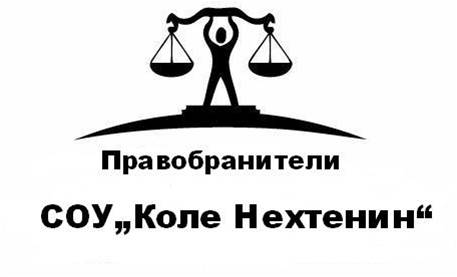 ПРОГРАМА ЗА РАБОТА НАДЕЦАТА ПРАВОБРАНИТЕЛИ ОД СОУ „КОЛЕ НЕХТЕНИН“ – ШТИПАктивности2015201520152015201620162016201620162016Активностисепоктноедекјанфевмарапрмајјун1.1. Редовни состаноциХХХХХХХХХХ1.2. Редовни дежурстваХХХХХХХХХХ2. Прибирање на податоци од страна на Децата Правобранители ХХХХХХХХХ3. Теренски активности на Децата Правобранители (прибирање на претставки и поплаки и решавање во соработка со стручни служби)ХХХХХХХХХХ4. Подготовка на редовни месечни извештаи и доставување до засегнати страни (училиштето, Коалиција СЕГА, Заменикот Народен Правобранител, како и други заинтересирани на нивно барање)ХХХХХХХХХХ5.1. Работилница за дизајнирање на активности за промоцијаХ5.2. Активности за промоција на функцијата Дете ПравобранителХХХХ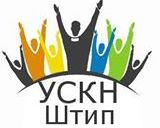 ПРОГРАМА ЗА РАБОТА НАУЧЕНИЧКАТА ОРГАНИЗАЦИЈАУЧЕНИЧКИ СОВЕТ „КОЛЕ НЕХТЕНИН“ – ШТИППриоритетСпецифични цели и активности1. Одржување на континуитет во работењето на организацијата преку јакнење на капацитетите на членовите и одржување на добра соработка со телата во училиштето.1.1. Поддршка на процесот за избор на претседатели на класови КТ треба при крај на учебната година да почне да се подготвува за поддршка на процесот на спроведување на  треба да им помогне на училишните служби и класните раководители при спроведување на процесот на избори во септември следната учебна година. 1. Одржување на континуитет во работењето на организацијата преку јакнење на капацитетите на членовите и одржување на добра соработка со телата во училиштето.1.2. Одржување на конститутивна седница со избор на КТ и претседател на УСКНСтарото КТ (од претходната учебна година) треба да им помогне на менторите на УСКН да ја организираат и спроведат оваа седница.1. Одржување на континуитет во работењето на организацијата преку јакнење на капацитетите на членовите и одржување на добра соработка со телата во училиштето.1.3. Одржување на редовни седмични состаноци на УСКННа првата седница треба да се определи термин (пр. секој петок од 12,40) што на мнозинството членови ќе им одговара и КТ да се грижи редовните состаноци да се одржуваат со присуство на мнозинство од членовите. На првите средби треба да се направи ревизија на правилник за работа и кодекс, да се усвојат, а исто така и да се разгледа програмата за работа, евентуално да се корегира и усвои.1. Одржување на континуитет во работењето на организацијата преку јакнење на капацитетите на членовите и одржување на добра соработка со телата во училиштето.1.4. Да се обезбеди воспоставување на добра соработка и поддршка од воспоставените тела во училиштето (Наставнички совет, Совет на родители) КТ треба да одржи најмалку по 1 средба со овие тела во текот на 1 полугодие, и редовни средби со директорот – најмалку 1 средба со него во едно тримесечие.1. Одржување на континуитет во работењето на организацијата преку јакнење на капацитетите на членовите и одржување на добра соработка со телата во училиштето.1.5. Да се обезбеди учество на членовите на УСКН во обука за различни теми од области поврзани со стекнување знаења и развивање вештини за успешно реализирање на активностите во организацијата подготвена од надворешниот ментор на организацијата.Обуката ќе трае во текот на целата година и дел од активностите во програмава ќе се реализираат како задачи за практична работа во рамки на истата.1. Одржување на континуитет во работењето на организацијата преку јакнење на капацитетите на членовите и одржување на добра соработка со телата во училиштето.1.6. Организирање на активности за промоција на УСКН и поголема запознаеност на учениците со организацијата.Активностите ќе ги осмислат и реализираат дел од членовите на УСКН (1 тим) во текот на годината.2. Зголемување на свесноста на учениците за позитивни морални и етички вредности, како и за подобрување на училишниот успех и поведение и самосвесност за себе и околината, како предуслови за нивно градење во образовани, позитивни и корисни граѓани за заедницата.2.1. Да се влијае кон постигнување на подобро поведение на  учениците во СОУ „Коле Нехтенин“Активностите ќе ги осмислат и реализираат дел од членовите на УСКН, примери на активности: Организирање и одржување на работилници/предавања за бон тон за опфаќање на најмалку 300 ученици во училиштето во февруари 2017; Организирање и одржување на кратки работилници (од страна на претседателите на класовите, за време на класни часови во сите класови) за креирање на кодекси за однесување на учениците во октомври-ноември 2016.2. Зголемување на свесноста на учениците за позитивни морални и етички вредности, како и за подобрување на училишниот успех и поведение и самосвесност за себе и околината, како предуслови за нивно градење во образовани, позитивни и корисни граѓани за заедницата.2.2. Од февруари до мај 2017 година детално да се испланира менторска програма за поддршка на помалку успешните ученици и во јуни да се почне со реализација на подготвителни активности за да може програмата да започне да се спроведува во учебната 2016/2017 година.2. Зголемување на свесноста на учениците за позитивни морални и етички вредности, како и за подобрување на училишниот успех и поведение и самосвесност за себе и околината, како предуслови за нивно градење во образовани, позитивни и корисни граѓани за заедницата.2.3. Да се влијае кон стекнување на здрави и корисни навики меѓу ученицитеАктивностите ќе ги осмислат и реализираат дел од членовите на УСКН, примери на активности: Одбележување на 1ви Декември 2016 год. со опфаќање на најмалку 250 ученици преку организирање на најмалку 3 едукативни работилници за превенција од крвно и сексуално преносливи болести и дистрибуција на кондоми во соработка со Младински Клуб – Штип; Организирање на серија работилници за здрава исхрана и здрави навики со кои ќе се опфатат најмалку 250 ученици;  Организирање и спроведување на најмалку 5 прошетки во природа за време на викенди за по најмалку 12 ученици во 2016/2017 година; и сл.2. Зголемување на свесноста на учениците за позитивни морални и етички вредности, како и за подобрување на училишниот успех и поведение и самосвесност за себе и околината, како предуслови за нивно градење во образовани, позитивни и корисни граѓани за заедницата.2.4. Да се мотивираат учениците за постигнување подобри резултати во училиштето.Активностите ќе ги осмислат и реализираат дел од членовите на УСКН, примери на активности: Да се организира средба со директорот на училиштето заради дискусија за можностите и лобирање за зголемување на бројот на пофалени/прогласени за најдобри ученици; Организирање и одржување на 2 јавни трибини годишно за презентација на успешни/истакнати личности (спортисти, професори, бизнисмени, политичари...) од Штип и Македонија, а кои завршиле средно образование во нашето училиште; Подготвување на  мотивирачки текст за постигнување подобри успеси на учениците каде ќе се обрати внимание на придобивките и читање на истиот во сите класови на почеток на учебната година (септември 2016); Организирање на 2 јавни дебати за корисноста на образованието и добриот успех за успешен живот на поединецот за најмалку 50 ученици на почеток на учебната година (септември/октомври 2016), и сл.2. Зголемување на свесноста на учениците за позитивни морални и етички вредности, како и за подобрување на училишниот успех и поведение и самосвесност за себе и околината, како предуслови за нивно градење во образовани, позитивни и корисни граѓани за заедницата.2.5. Да се поттикне хуманоста кај учениците преку организирање на најмалку 2 хуманитарни активности во текот на годината.Активностите ќе ги осмислат и реализираат дел од членовите на УСКН, примери на активности: Организирање на посета за подарување на великденски јајца и дружење со децата со посебни потреби во ООУ „Ванчо Прке“ за Велигден 2017; Организирање на новогодишна забава заради обезбедување на средства (преку продажба на карти и индивидуални донации) за набавка и донирање на едукативни материјали и играчки за децата од Дневен центар за лица со телесна и интелектуална попреченост во ноември и декември 2016 год...3. Мотивирање на учениците за активно младинско учество и нивна подготовка за вклучување во процесите на донесување одлуки како граѓани.3.1. Јакнење на свесноста и знаењата на учениците за активно младинско учество и учество во процесите на донесување одлуки, преку организирање на работилници (најмалку по 1 во секоја генерација) за младинско учество за учениците.3. Мотивирање на учениците за активно младинско учество и нивна подготовка за вклучување во процесите на донесување одлуки како граѓани.3.2. Организирање на 3 работилници за волонтерство со обезбедување на информации за можностите за волонтирање во Штип со опфаќање на најмалку 50 ученици.3. Мотивирање на учениците за активно младинско учество и нивна подготовка за вклучување во процесите на донесување одлуки како граѓани.3.3. Спроведување на истражување за потребите и проблемите на учениците и организирање на дебата за презентација и дискусија во однос на резултатите.Специфични цели и активности201620162016201620172017201720172017201720172017Специфични цели и активностиСептОктНоеДекЈанФевМартАпрМајЈунЈул-АвгСепт1.1. Поддршка на процесот за избор на претседатели на класови 1.2. Одржување на конститутивна седница со избор на КТ и претседател на УСКН1.3. Одржување на редовни седмични состаноци на УСКН1.4. Да се обезбеди воспоставување на добра соработка и поддршка од воспоставените тела во училиштето (Наставнички совет, Совет на родители, Директор)1.5. Да се обезбеди учество на членовите на УСКН во обука за различни теми од области поврзани со стекнување знаења и развивање вештини за успешно реализирање на активностите во организацијата подготвена од надворешниот ментор на организацијата.1.6. Организирање на активности за промоција на УСКН и поголема запознаеност на учениците со организацијата.2.1. Да се влијае кон постигнување на подобро поведение на  учениците во СОУ „Коле Нехтенин“2.2. Од февруари до мај 2017 година детално да се испланира менторска програма за поддршка на помалку успешните ученици и во јуни да се почне со реализација на подготвителни активности за да може програмата да започне да се спроведува во учебната 2016/2017 година.2.3. Да се влијае кон стекнување на здрави и корисни навики меѓу учениците2.4. Да се мотивираат учениците за постигнување подобри резултати во училиштето.2.5. Да се поттикне хуманоста кај учениците преку организирање на најмалку 2 хуманитарни активности во текот на годината.3.1. Јакнење на свесноста и знаењата на учениците за активно младинско учество и учество во процесите на донесување одлуки, преку организирање на работилници (најмалку по 1 во секоја генерација) за младинско учество за учениците.3.2. Организирање на 3 работилници за волонтерство со обезбедување на информации за можностите за волонтирање во Штип со опфаќање на најмалку 50 ученици.3.3. Спроведување на истражување за потребите и проблемите на учениците и организирање на дебата за презентација и дискусија во однос на резултатите.Ниво на натпреварI место II местоIII местоoпштинско1075регионално15107државно201510меѓународно252015Ниво на натпреварI место II местоIII местоопштинско642регионално864државно1086меѓународно12108Ниво на натпреварI место II местоIII местоОпштинско532Регионално1085Државно15108Меѓународно201510Ниво на натпреварI местоII местоIII местоОпштинско321Регионално853Државно1085Меѓународно12108